Федеральное государственное образовательное учреждениевысшего профессионального образованияСанкт-Петербургский государственный университетИнститут «Высшая школа менеджмента»Кафедра маркетингаВЛИЯНИЕ РЕКЛАМНЫХ ИНТЕГРАЦИЙ НА ПОВЕДЕНИЕ СЛУШАТЕЛЕЙ ПОДКАСТОВстудентки 4-го курса бакалаврскойпрограммы «Менеджмент»,направления «Маркетинг»,	Свирюковой Анастасии Сергеевны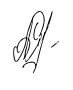 (подпись)Доцент кафедры маркетинга:Смирнова Мария Михайловна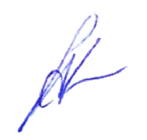 (подпись)Санкт-Петербург2021ЗАЯВЛЕНИЕ О САМОСТОЯТЕЛЬНОМ ХАРАКТЕРЕ ВКРЯ, Свирюкова Анастасия Сергеевна, студентка 4 курса Высшей школы менеджмента СПБГУ (направление 38.03.02 «Менеджмент», профиль «Маркетинг», группа №3), подтверждаю, что в моей выпускной квалификационной работе на тему «Влияние рекламных интеграций на поведение слушателей подкастов», представленной для публичной защиты, не содержится элементов плагиата. Все прямые заимствования из печатных и электронных источников, а также из защищенных ранее курсовых и выпускных квалификационных работ, кандидатских и докторских диссертаций имеют соответствующие ссылки.Мне известно содержание п. 6.3 Правил обучения по основным образовательным программам высшего и среднего профессионального образования в СПбГУ о том, что «Требования к выполнению курсовой работы устанавливаются рабочей программой учебных занятий», п. 3.1.4 Рабочей программы учебной дисциплины «Курсовая работа по менеджменту» о том, что «Обнаружение в КР студента плагиата (прямое или контекстуальное заимствование текста из печатных и электронных источников, а также и защищенных ранее выпускных квалификационных работ, кандидатских и докторских диссертаций без соответствующих ссылок) является основанием для выставления комиссией по защите курсовых работ оценки «незачтено (F)», и п. 51 Устава федерального государственного бюджетного образовательного учреждения высшего профессионального образования «Санкт-Петербургский государственный университет» о том, что «студент подлежит отчислению из Санкт-Петербургского университета за представление курсовой или выпускной квалификационной работы, выполненной другим лицом (лицами)». 	            Свирюкова Анастасия Сергеевна	                  1.06.21(Подпись студента) 	           (Расшифровка ФИО)			       (Дата)ОглавлениеЗАЯВЛЕНИЕ О САМОСТОЯТЕЛЬНОМ ХАРАКТЕРЕ ВКР	2Оглавление	3ВВЕДЕНИЕ	4глава 1.	РЕКЛАМНЫЕ ИНТЕГРАЦИИ В ПОДКАСТАХ как инструмент маркетинговых коммуникаций	81.1.	Рынок подкастов	81.2.	Аудитория подкастов	101.3.	Рекламные интеграции в подкастах	121.4.	Виды и особенности рекламы	151.5.	Классификация рекламных интеграций в подкастах	19глава 2.	Разработка модели влияния РЕКЛАМНЫХ ИНТЕГРАЦИЙ В ПОДКАСТАХ на поведение слушателей	262.1.	Модели влияния маркетинговых коммуникаций на поведение потребителей	262.2.	Параметры эффективности рекламы в подкастах	302.3.	Механизм влияния рекламных интеграций на поведение слушателей подкастов	322.4.	Гипотезы исследования	38глава 3.	Эмпирическое исследование влияния рекламных интеграций в подкастах на поведение слушателей	433.1.	Методология исследования	433.2.	Выборка.	463.3.	Результаты эмпирического исследования	483.4.	Управленческие рекомендации	723.5.	Выводы	74Заключение	76СПИСОК ИСТОЧНИКОВ	77ПРИЛОЖЕНИЯ	87ВВЕДЕНИЕВ современном мире медиа и производство информации и контента в целом трансформируется с необычайной скоростью. Так, из традиционного радиовещания в начале 2000-х появились подкасты, которые сочетали в себе функции радио и являлись новым форматом производства и распространения контента. Главным отличием от радио является то, что подкаст можно слушать в любое удобное для слушателя время и в любом месте, а также возможность выбрать то, что будет интересно именно ему/ей. Совсем недавно подкасты начали перерастать из нишевого рынка в массовый. По данным IAB Russia, в 2019 году аудитория подкастов увеличилась в два раза и составила 5,1 млн человек. Связано это в большей степени с приходом крупных компаний в данную область: таких, как «Яндекс», «Мегафон», «Сбербанк» и др, которые создали площадки для размещения подкастов. А еще один гигант — Uber Russia — запустил свой собственный брендированный подкаст об урбанизме. Несомненно, эти компании заинтересованы в монетизации подкастов и рентабельности инвестиций, вложенных в их создание. Для этого и вставляется реклама в подкаст. Сейчас ее уже покупают многие: от платформ онлайн-образования «Нетология», GeekBrains до дистрибьютора вина Simplewine. Так и сами производители подкастов с одной стороны, становятся рекламодателями с другой: например, в выпуске «Kuji» подкаста от 21 февраля 2021 года спонсором стал Яндекс.Практикум, а в выпуске «Blitz & Chips» от 17 февраля 2021 года можно услышать рекламу о линейке тарифов #БезПереплат от МегаФона. Подкасты наиболее популярны среди аудитории молодого или среднего возраста, которая отличается более высоким уровнем дохода и образования, составляя тем самым платежеспособный сегмент населения. 	Данная аудитория при этом сознательно избегает любых рекламных воздействий в диджитал-пространстве, блокируя рекламные баннеры через специальные программы. Поэтому подкасты являются одним из возможных вариантов выхода на потенциальных потребителей. По скорректированным из-за пандемии прогнозам того же агентства рынок рекламы в подкастах составит 160 млн рублей вместо заявленных ранее 225 млн рублей.  Замедление было вызвано осторожностью рекламодателей, которые лишь начинают приходить на этот рынок и исследовать способы воздействия на слушателя. 	Но уже статистика по рекламным интеграциям в подкастах впечатляет. 72% слушателей хотя бы раз купили товар, продвигаемый в эфире аудио передачи. Форматы рекламных интеграций в подкастах можно классифицировать по различным параметрам, которые подробнее будут рассмотрены позднее. Они могут различаться по степени схожести бренда и тематики подкаста и быть открытыми, скрытыми и нативными. Например, схожей с темой подкаста и открытой рекламой можно считать следующую рекламную интеграцию лекарства в выпуск подкаста «Blitz & Chips» про заботу о себе: «Спонсор сегодняшнего выпуска успокоительные средства Ново-Пассит, которые способствуют уменьшению тревожности и раздражительности при невротических реакциях…Вообще вся идея этого выпуская про заботу о себе выросла из того, что нам захотелось поговорить о том, как помочь себе…На сайте СБЕР Аптека по нашему промокоду будет действовать скидка 10% на препарат Ново-Пассит». Как можно увидеть, рекламируется не только лекарство, но и платформа от Сбербанка, на которой его можно заказать при помощи промокода, который позволяет оценивать ROI рекламы.Всегда трудно сказать, упоминание бренда — это реклама или нет. Ведущие подкаста часто размещают в описании выпуска полезные ссылки, среди которых может оказаться и рекламная. Так, скрытой рекламой может считаться упоминание другого шоу в выпуске от 2 ноября 2020 года подкаста «Короче»: «Я бы хотел начать этот выпуск с поздравления: программе «Намедни» исполнилось 30 лет… Мне кажется это одна из самых важных программ на российском медиа пространстве сначала на телевизоре, а потом и на YouTube. Первый новый выпуск вышел на прошлой неделе» Ведущий открыто не рекламирует программу, но уделяет ей достаточно времени, чтобы заинтересовать пользователя посмотреть недавно вышедший эпизод. Комплексного исследования, показывающего, какие форматы наиболее или наименее эффективны, нет. А оценка этого влияния является одним из основных факторов, от которого отталкиваются компании, принимая решение об интеграции и партнерстве с подкастами.Цель данной работы — определить, как альтернативные форматы рекламных интеграций в подкастах влияют на различные аспекты поведения слушателей (в том числе отношение к подкасту, готовность рекомендовать подкаст, запоминаемость бренда, отношение к бренду, намерение купить продукт).Для достижения данной цели ставятся следующие задачи: Проанализировать рынок подкастов как площадку для маркетинговых коммуникаций.Обозначить понятие рекламных интеграций и рассмотреть общие особенности рекламы.Разработать классификацию рекламных интеграций в подкастах.Разработать концептуальную модель, показывающую, механизм влияния альтернативных типов рекламных интеграций на восприятие коммуникационного сообщения и различные показатели эффективности рекламы в подкастах.Эмпирически протестировать концептуальную модель с помощью опроса потребителей.Разработать практические рекомендации по применению результатов исследования для рекламодателей и создателей подкастов.Формат работы — исследовательская работа. В рамках данной исследовательской работы ожидается получить следующие результаты: Выявляются и тестируются закономерности влияния альтернативных форматов рекламных интеграций на различные аспекты поведения слушателей подкастов с учетом схожести темы подкаста и интегрируемого в подкаст рекламного сообщения.Предлагаются практические рекомендации по применению результатов концептуальной модели.В качестве источников информации предполагается использовать как первичные (онлайн-опрос потребителей), так и вторичные (академические публикации по маркетинговым коммуникациям и поведению потребителей, успешные практики и кейсы, экспертные комментарии от создателей подкаста). Инструментарием данной работы является контент-анализ научной и практической литературы, статистический анализ данных онлайн-опроса. Работа состоит из трех глав: в первой главе рассматриваются рекламные интеграции в подкастах как инструмент маркетинговых коммуникаций, ее результатом является классификация рекламных интеграций в подкастах; вторая глава посвящена разработке концептуальной модели влияния рекламных интеграций в подкастах на поведение слушателей; в третьей главе модель тестируется и предлагаются практические рекомендации на основе полученных результатов.РЕКЛАМНЫЕ ИНТЕГРАЦИИ В ПОДКАСТАХ как инструмент маркетинговых коммуникацийРынок подкастов Подкаст — это звуковой файл, имеющий определенную тематику и периодичность выпуска, который в дальнейшем публикуется на одной или нескольких Интернет-площадках, доступных по подписке и/или на определенной платформе. Доступными подкасты становятся на платформах не только компаний, которые занимаются распространением музыки: Apple Podcasts, Google Podcasts, специальные разделы в «Яндекс. Музыка» и «ВКонтакте», но и тех, кто заускает собственные приложения (например, Мегафон) или занимается распространяем и видео контента в том числе (YouTube). Некоторые из этих платформ производят собственный контент, а также появляются частные студии, которые помогают в создании подкаста и занимаются его продюсированием, используя свои ресурсы/сайт, такие как «Либо-либо». Как в своей статье отметил Агустин Эспада, подкасты основаны на трех ключевых технологиях: сжатая аудиоинформация (например, файлы MP3), глобальная двухточечная сеть («Интернет») и система подписки/скачанной платформы (канал «Really Simple Syndication» [RSS]). 	При прослушивании подкаста у слушателей складывается впечатление, что подкастер (ведущий подкаста) общается с каждым из них лично, представляя собой необычный формат близкой коммуникации. Благодаря такому эффекту повышается вовлеченность, дослушиваемость, лояльность. То, как эти параметры изменяются в зависимости от наличия рекламы в прослушиваемой аудиодорожке, будет исследовано в следующих главах работы. Объём российского рынка рекламы в подкастах за 2018 год составил, по данным PwC, 25 млн долларов. Показатель включает в себя затраты рекламодателей на интеграцию в подкасты. При этом среди потребителей всего аудиоконтента, подкасты слушает половина опрошенных. По оптимистичным прогнозам, к 2023 году прогнозируется, что объём рынка подкастов достигнем 133 млн долларов. Средние темпы роста при этом составят 39,8% в год. Кажется, что такой рост слишком быстрый, но оборачиваясь на 2019 год, когда аудитория подкастов увеличилась вдвое, это кажется вполне реальной перспективой. При этом во многом этот рост обусловлен за счет поглощения доли радио, которая упала на 17% в первом квартале 2020 года. Так, IAB прогнозирует удвоение аудитории и в 2020 году. Но пока не вышел отчет, подтверждающий или опровергающий этот прогноз, можно смело утверждать, что пандемия увеличила количество прослушиваний подкастов и повлияла на распространение популярности этого явления. Также многие крупные бренды (Яндекс, Uber Russia, Мегафон, Альфа-Банк и др.) приходят на рынок и запускают свой подкаст, или участвуют в качестве спонсоров к другим подкастам, или представители компаний становятся гостями в других подкастах. Российские подкасты также привлекают крупных международных рекламодателей, например, Toyota, Wargaming и др. Так, в июле 2020 года российский подкаст впервые был удостоен премии Effie. Данная премия «поощряет любые формы маркетинговых коммуникаций, которые способствуют выдающимся результатам бренда.» Получение данной награды подкастом показывает, что подкасты — эффективный маркетинговый инструмент. При этом они побуждают в людях эмпатию, привязанность не только к ведущим и гостям подкаста, но и к брендам/ компаниям, которые поддерживают этот подкаст, являясь спонсором проекта или закупая у него рекламу. Важно отметить, что, согласно исследованию Nielsen, 78% опрошенных не против спонсорства/рекламы в подкасте, так как респонденты знают, что таким образом происходит финансовая поддержка подкаста.  Это развитие индустрии должно привлечь еще больше брендов на данную площадку, а также убрать сомнения рекламодателей, которые все еще сомневаются, что подкасты — это надолго. Аудитория подкастовАудитория подкастов растет на российском и международном рынках и имеет определенные особенности. За 2019 год российская аудитория увеличилась вдвое и составила 5,1 млн человек, против 90 млн пользователей в США (в 2020 данный показатель был — 104 млн тех человек, которые слушали подкаст за последний месяц). Согласно отчету ВЦИОМ, подкасты периодически слушает порядка 19% россиян старше 18 лет. Пандемия также оказала значительное влияние на аудиторию. Был отмечен незначительный (на 4%) спад аудитории в начале весны. Возможно, такое произошло в силу изменения привычного образа жизни большинства людей: чаще всего слушают подкаст по пути на работу или с нее, находясь в транспорте или гуляя. При этом трети слушателей не важна длина подкаста, но идеально — если подкаст длится 30–60 минут. Таким образом, пандемия повлияла на распорядок дня и, как следствие, на привычные загрузки подкастов. Но ближе к середине весны стала вновь расти не только аудитория подкастов, но и количество новых подкастов. Слушатели адаптировались под новые условия, и стали слушать подкасты во время обеда.Интересно, что большинство пользователей, опрошенных в опросе Nielsen, отмечают подкаст как способ научиться чему-то новому (66%), а половина респондентов указывает, что использует подкаст как средство осведомленности для того, чтобы быть информированным человеком. Каждый четвертый пользователь Интернета в России слушает подкасты хотя бы раз в месяц. Доля слушателей в Москве приблизительно в два раза выше, чем в других регионах страны. При этом доля слушателей после 45 лет снижается, а преимущественно аудитория подкастов — молодежь (18-35) по количеству слушателей и люди среднего возраста (35-55) по количеству прослушанных часов и количеству шоу, добавленных в любимые. Любопытно, что одной из платформ, которая нередко упоминается в качестве площадки для прослушивания подкастов, российские пользователи отмечают YouTube. Этот тренд общемировой: например, в Канаде 43% слушателей подкастов делают это на видео сервисе. Однако недавние исследования, которые опрашивали не аудиторию подкастов, а их ведущих, показывают, что процентное соотношение прослушиваний подкастов по платформам следующее: 40% слушателей в России используют Apple Podcasts; 20% — «Яндекс.Музыку»; 8% — Google Podcasts; 7% — Castbox; 1% —VK.Как уже упоминалось ранее, слушателей подкастов трудно «настигнуть» рекламами через другие медиа, так как они предпочитают платить за сервисы, отключающие рекламу, или пользоваться премиум-подпиской, где реклама отсутствует (86% опрошенных слушателей подкастов имеют премиум-аккаунт на Netflix). Но они невероятно преданы любимым подкастам и сильно вовлечены в прослушивание эпизодов. В доказательство этому в 2019 году NPS подкастов было выше NPS Нетфликса на 2 пункта (70 против 68), а NPS медиа индустрии составил лишь 45. Также слушатели подкаста больше интересуются новостями, чем те, кто подкасты не слушает.Лояльность и доверие к ведущим напрямую влияет на доверие к рекламируемому продукту и услуге: 72% активных и регулярных слушателей подкаста на протяжении 4+ лет хотя бы раз совершили покупку. Несмотря на то, что не каждый совершает покупку, запоминает рекламируемый бренд абсолютное большинство — 80% могут назвать хотя бы один бренд (если их было несколько), который был в подкасте.По соотношению полов женщины в меньшинстве, но близки к равновесию с мужчинами по опыту прослушивания подкастов (46% против 54% соответственно). При этом интересно, что женщины и мужчины показали разницу в предпочтениях: первые слушают подкасты о психологии, кино и сериалах, литературе; а вторые — о политике и экономике, IT и компьютерных технологиях. Также женщины склонны принимать рекомендации от своих друзей и близких, а также из социальных сетей, мужчины же пользуются поисковыми запросами для нахождения новых шоу. Показатель воздействия рекламы также отличается среди полов: 38% женщин часто рассматривают рекламируемый товар/бренды, среди мужчин реакция на рекламу (заинтересованность в бренде) был чуть выше среднего — 52%. За данной характеристикой интересно будет понаблюдать в следующих главах исследования.Рекламные интеграции в подкастахНа любой быстрорастущий и перспективный онлайн-рынок в конечном итоге приходит бизнес. Монетизация любого контента в сети может происходить за счет продажи продуктов / услуг пользователям и за счет продажи рекламы. Так, рекламная интеграция в подкасте — это способ продвижения бренда внутри подкаста, основными характеристиками которых являются непосредственная встроенность рекламы в контент подкаста и наличие финансовых взаимоотношений между брендом и создателем контента, в который происходит интеграция. Иными словами, подкаст выступает каналом коммуникации для бренда, за который владелец бренда платит напрямую создателю подкаста (а не платформе, на которой размещается подкаст).При анализе рынка подкастов можно столкнуться с многообразием рекламных интеграций в них: аудиоролик, записанный рекламодателем; зачитывание текста ведущим, ссылка, ведущая на сайт и промокод в описании подкаста; упоминание брендов/товаров в разговоре, когда непонятно, была ли вообще реклама или это всего лишь искренняя рекомендация участников подкаста и т.д. При этом рекламное сообщение может быть схоже с темой подкаста и его содержанием, либо нет. В Таблице 1 представлены лишь некоторые из рекламных форматов на примере нескольких популярных российских подкастов:  Примеры рекламных интеграций в подкастахПримеры рекламных интеграций в подкастах, продолжениеКак можно увидеть, рекламироваться в подкастах может все, что угодно, и в каком угодно формате: как открыто и явно, так и завуалировано в качестве личной рекомендации; банк Альфа-Банк как в контексте схожей ему теме про телефонных мошенников, так и совершенно отдаленной — про карантин. Однако такое разнообразие форматов требует структуризации и формализации. Для этого стоит посмотреть, какой бывает реклама в принципе и какие из этих признаков применимы к рекламным интеграциям в подкаст.Виды и особенности рекламыДля того чтобы структурировать многообразие форматов рекламной интеграции, необходимо обратиться к теории и посмотреть, по каким параметрам вообще классифицируют рекламу.Реклама — однонаправленная платная, опосредованная форма связи из идентифицируемого источника, предназначенная для привлечения внимания к объекту и убеждения получателя предпринять какие-то действия сейчас или в будущем. Это определение характеризует привычную открытую рекламную коммуникацию с потребителем, содержащую call to action (призыв к действию).Отличительной чертой современной рекламы этого десятилетия — схожесть рекламного сообщения бренда и контекста, в котором оно находится (brand/ad congruency).  И по мере того, как пользовательский медиа-опыт становится все более диджитализированным, то отслеживаемое, оптимизированное для пользователя (то есть релевантное пользователю и схожее с потребляемым контекстом) рекламное сообщение стало высокоэффективной стратегией. При этом степень этой схожести может разниться от сообщения к сообщению, то есть не всегда сообщение должно быть схоже с темой и содержанием канала коммуникации. То же самое касается и форматов: открытая и прямая реклама, стимулирующая к действию, все так же является неотъемлемой частью продвижения любого продукта и услуги. Однако с развитием рекламы и перенасыщением рекламного рынка, произошел сдвиг усилий и расходов на рекламные форматы, которые напоминают контент, который пользователи хотят потреблять или же не эксплицитно указывают на рекламный характер сообщения и финансовую связь с каналом коммуникации или не упоминают об этом совсем.Среди такого формата можно выделить нативную рекламу, или по-другому называемую спонсорским контентом, которую определяют как любую платную рекламу, которая принимает определенную форму и внешний вид редакционного контента от самого издателя. То есть представление потребителям онлайн-контента таких рекламных объявлений по формату и содержанию напоминают нерекламный контент, публикуемый на той же платформе. Среди функциональных видов нативной рекламы можно выделить следующие: спонсируемая контентная реклама, спонсируемые посты в социальных сетях, спонсорская ссылка.В случае большей части нативной рекламы типичный потребитель может сначала воспринять сообщение как исходящее из одного источника, а затем может понять, что сообщение исходит из второго источника, то есть того, кто предоставил контент — рекламодателя, а может и не распознать. В этом и состоит гибридный характер формата, который также встречает различные реакции у потребителя.Реклама, в свою очередь, считается скрытой, если заказанный и платный контент, который должен быть представлен как объявление, представлен как редакционный контент определенного медиа. Скрытая реклама в сети включает в себя следующие форматы (но не ограничена ими):Рекламные игры (advergames). Это компьютерная игра в Интернете, включающая рекламные сообщения и изображения, которая расположена на сайте. Этот формат позволяет незаметно продвигать свой продукт или бренд и имеет следующие преимущества: укрепление имиджа бренда;базы данных, созданные на основе рекламной игры, которые можно использовать для демографических исследований;достижение целевых рынков с помощью вашей рекламы (когда ссылка на игру отправлена по электронной почте);большее времяпрепровождение посетителей на сайте;рост посещаемости за счет вирусного маркетинга.Бренд-плейсмент. Это целенаправленное включение бренда в аудиовизуальные, визуальные и / или развлекательные средства массовой информации с основной целью рекламы продукта и/или услуги и/или создания рентабельной рекламы, при этом аудитория или зритель не подозревают об убеждающем и навязывающем намерении. Маркетинг инфлюенсеров. Это процесс, в котором компании платят знаменитостям, «звездам» социальных сетей или отраслевым экспертам за создание контента (например, самих подкастов в том числе или фрагмента о бренде в его содержании) от своего имени или с целью поддержки брендов. Главной характеристикой скрытой рекламы является то, что пользователь чаще всего не распознает тот факт, что он/она подвергается рекламному воздействию. В своей статье «Скрытая реклама как недопустимое представление информации» авторы выделяют характеристики, которые позволяют отнести статью со скрытой рекламой. Здесь представлен те характеристики, которые можно расширить на контент в сети, в том числе и подкасты. Целью является создание и поддержка интереса к физическому или юридическому лицу с целью оказания помощи в продаже продуктов, услуг и т.д.Нацеливание внимания клиентов и привлечение его к продавцу, производителю, бренду, продукту, услугам или другим характеристикам, важным для поддержания их интереса. Одна из форм нацеливания внимания и привлечения его к бренду — это неоправданное повторение.«Искусственный» характер, который присутствует (или может быть обнаружен) в тексте/контенте (например, важность информации для читателей), преувеличен, придуман или не имеет реальной основы.Положительные отзывы свидетельствуют в пользу объекта рекламы и часто отражают чрезмерный и неестественный энтузиазм по поводу какого-либо обычного продукта или услуги.Императивная лексика. Реклама — это прямое категорическое предложение о продаже. Например: «Для решения этой проблемы приходите к нам и выбирайте…». Императив не просто четко сформулирован, но также может быть найден в основном подтексте.Позиционирование объекта рекламы и присвоение отличительных характеристик. Чрезмерное положительное упоминание выбранного продукта (данной фирмы или услуги) без упоминания, что это реклама.Рекламной интеграции свойственна такая характеристика любой интернет-рекламы, как «сжатие» и сближение иерархии эффектов. Традиционно реклама и маркетинг были нацелены на разные уровни поведения потребителя. Первая отвечала за отношение и осведомленность — имиджевая реклама, а вторая— за покупку и лояльность к бренду/продукту—стимулирующая или продуктовая. При этом стимулирующая реклама также делает акцент на преимуществах продукта и явно их описывает. Онлайн-реклама сочетает в себе и те, и другие уровни: например, баннеры на сайтах, которые не только повышают узнаваемость бренда, но и подталкивают посетить сайт, на котором продаются продукты или услуги, отраженные на баннере. Это можно сказать и про рекламу в подкастах: ее целью может быть как осведомленность, так и эффект Call to action (CTA). При этом некоторые площадки для размещения подкастов запрещают любую рекламу, содержащую призыв к действию. Так, сервис Storytel блокирует такие подкасты, так как берет плату с пользователей за подписку и перечисляет 20% создателю подкаста. Отличительной характеристикой данного типа рекламы является тесная связь данного способа продвижения с контентом подкаста, при этом схожесть содержания, темы подкаста и рекламного сообщения бренда может как быть, так и не быть. Поэтому актуально рассмотреть влияние рекламной интеграции не только на продвигаемый бренд или продукт, но и на отношение к подкасту. Таким образом, реклама может группироваться в зависимости от:способа размещения (открытая, скрытая, нативная);целей размещения (имиджевая, стимулирующая);схожести бренда с темой и контентом (есть или нет).Главная модель ценообразования рекламы на рынке подкастов – цена за тысячу прослушиваний (CPT), а цель — не заставить слушателя купить продукт, а повысить узнаваемость бренда. Эффективность рекламных кампании в подкастах оценивается маркетинговыми агентствами или брендами либо количеством воспользовавшихся промокодами (если они предлагались), либо по поисковым запросам после запуска рекламы. Также имеет смысл запрашивать у автора статистику по общим цифрам и по отдельному эпизоду с рекламой: прослушивание и скачивание, а также пол, возраст, демография для отслеживания целевой аудитории. Такие инструменты уже доступны на некоторых платформах, что делает рынок подкастов менее хаотичным и более понятным для рекламодателей. При этом, по мнению Антона Маслова, руководителя рабочей группы IAB Russia по подкастам, креативного-продюсера подкаст-студии SoundStream, автора подкаста «Искусство ошибаться», российский рынок подкастов далек от реализации всего коммерческого потенциала, который он содержит: «в качестве самостоятельной единицы контента и еще одного доступного формата для размещения аудиорекламы». Для этого существует несколько факторов: Отсутствие единых инструментов для отслеживания, которые только сейчас начинают появляться. Например, время от времени обновляется и улучшается аналитика в Google Podcats Manager, что позволяет обеим заинтересованным сторонам мыслить в одних и тех же показателях эффективности.Небольшой опыт как со стороны создателей подкаста, так и со стороны рекламодателей. Так как на российском рынке индустрия только начинает набирать популярность, у обеих сторон не хватает навыков и экспертизы в продаже и закупке мест на рекламу.Небольшое доверие. Незрелость отрасли влечет за собой страх у всех групп и отсутствие уже устоявшихся форм отчетности и процессов в других сегментах. Поэтому важно улучшать коммуникацию и выстраивать отношения с подкастами и исследовать их.Классификация рекламных интеграций в подкастахДля того, чтобы структурировать то количество форматов, которые может сочетать в себе рекламная интеграция в подкастах, необходимо разработать классификацию. Так, в курсовой работе мной была разработана классификация рекламных интеграций в подкасте. В данной работе хочется её модифицировать и предложить более обширный вариант способов монетизации подкастов с помощью рекламы. Рекламные интеграции могут быть открытыми, скрытыми и гибридными (спонсорство). Если подниматься на уровень выше, то рекламным может быть не только интеграция, но и сам подкаст: обсуждение какого-то продукта/услуги или быть от бренда. Брендированный подкаст — это вид подкаста от компании, в которой ведущий является скорее исполнителем, а компания отвечает за содержание подкаста. Также реклама может не быть интегрирована в контент подкаста, а располагаться перед проигрыванием файла. Такая реклама называется автоматической, она никак не отредактирована и бывает от приложения или платформы, в которых подкаст прослушивается. Она создается специальными сервисами для этих платформ, которые таргетируют рекламу под подкаст и для слушателя. Однако, такую рекламу сложно отследить и контролировать самому подкасту, что может повлечь за собой несоответствие настроению выпуска и подкаста в целом. Этот формат не очень популярен на данный момент, но перспективен при развитии соответствующих инструментов. Рекламная интеграция же предлагается конкретному подкасту, где автор подкаста и рекламодатель взаимодействуют, чтобы обеспечить продвижение внутри подкаста. Поэтому именно при этом способе продвижения образуется три заинтересованные стороны: рекламодатель, ведущий подкаста и слушатель, который и формирует свое мнение о подкасте и бренде.  На тех сервисах, на которых все же разрешена реклама, по формату рекламной интеграции можно выделить следующие: Открытая реклама обозначается явную финансовую выгоду для ведущего подкаста, а также не всегда интегрирована в контент подкаста с точки зрения схожести рекламного сообщения и подкаста. Такая реклама позволяет слушателю напрямую сфокусироваться на продукте и его отличительных характеристиках, преимуществах и подразделяется на несколько видов, в зависимости от формата рекламного сообщения она может быть:Прямая. Подразумевается рекламный джингл, аудио ролик, который встроен в подкаст и был предоставлен рекламодателем. Интегрированная. Так как аудитория подкастов характеризуется более тесной эмоциональной связью с ведущим подкаста, то считается, что вплетение рекламы в подкаст будет более эффективным способом интеграции. Так, выделяют следующие виды интегрированной рекламы:Чтение рекламы ведущим подкаста. Ведущий подкаста зачитывает рекламное сообщение, которое либо записано заранее, либо делается перед, во время или после записи основной части подкаста. Это наиболее частый вид рекламной интеграции.Рассказ ведущего. Обычно в таком случае открытая интегрированная реклама сопровождается подводкой ведущего о том, почему эта реклама в подкасте или рассказом о собственном опыте использования товара подкаста. Партнерство. Бренд может принимать участие в самом подкасте и выступать его партнером. Это могут быть приглашенные гости — представители компании, которые принимают участие в записи подкаста или же отдельная рубрика внутри подкаста. Так, в «Kuji» подкасте есть рубрика занимательной географии от компании Aviasales, где изучаются отдаленные уголки нашего мира, а потом произносится слоган компании. Данный вид рекламной интеграции обычно ограничен лишь фантазией рекламодателя и ведущего подкаста, но его относят к открытому виду, так как появляется логотип компании (если это видео подкаст) и озвучивается ее слоган. Скрытая реклама. Сейчас перед рекламодателями стоит задача сделать рекламу менее навязчивой. Исходя из этого появилась скрытая реклама, которая имеет несколько форматов и отличается от прямых рекламных сообщений, так как потребители стали распознавать рекламу, сопротивляться ее воздействию и/или игнорировать их вовсе. Чтобы хоть как-то завоевать внимание пользователя, и используется такая реклама. При этом исходя из названия, такая реклама никак не обозначает финансовую связь между ведущим подкаста и брендом, а также, как правило, имеет схожесть с контентом, чтобы не выделяться и не раздражать слушателя.Выделяются следующие форматы скрытой рекламы: Бренд-плейсмент. Это форма продвижения, предполагающий естественную интеграцию бренда в медиа или художественные материалы. То есть это упоминание бренда ведущим подкаста без акцентирования внимания на какой-либо финансовой связи между упоминаемым брендом и подкастером, которая может быть, а может и не существовать.Маркетинг инфлюенсеров. Это форма продвижения в социальных сетях, включающая рекомендации и продакт-плейсмент со стороны лидеров мнений / инфлюенсеров, которые способны повлиять на поведение и решения своей аудитории. Когда компании платят знаменитостям, «звездам» социальных сетей или отраслевым экспертам за создание подкастов или фрагментов о бренде от своего имени или с целью поддержки брендов без упоминания финансовой связи между знаменитостью и брендом.Нативная реклама бывает различных видов, и спонсорство — один из них. В эту эпоху нативной рекламы становится все более очевидным, что потребители часто сталкиваются с трудностями при идентификации сообщения как платного и с идентифицируемым спонсором (Berman et al., 2015; Carlson, 2015; Wojdynski and Evans, 2016) или же как скрытой рекламы без явной финансовой связи между брендом и источников сообщения. При этом значительное разнообразие среди скрытых форматов рекламы и непоследовательность в использовании терминологии привела к тому, что нативная и скрытая реклама могут накладываться друг на друга в рамках контента и подачи, а могут отличаться. В данной работе было принято решение разделить скрытую рекламу и спонсорство. Так как в скрытой рекламе слушателю все-таки сложно понять, подвергается ли он воздействию или нет, а в спонсорстве упоминается бренд и его финансовая связь с подкастом, а именно — поддержка подкаста, что делает более четким характер сообщения. А идентификация спонсора является неотъемлемым компонентом распознания сообщения как рекламного. При этом не все слушатели определяют его как рекламное. Так, спонсорство — форма продвижения, предполагающая поддержку внешних мероприятий компанией в обмен на медиа-присутствие в течение проведения мероприятия. В подкастах спонсорство чаще всего встречается в виде:Спонсируемый контент. Поддержка рекламодателем подкаста и упоминание его на логотипе, в описании и/или в содержании подкаста как спонсора. Спонсируемая ссылка. Обычно размещается в описании к подкасту и ведет на рекламируемый товар/услугу или бренд рекламодателя. Длительность, расположение в подкасте и выгоды для клиента детализируются для каждого подвида открытой рекламы в подкасте: По длительности РИ (традиционно): 15 секунд; 30 секунд; 60 секунд. При этом хочется отметить, что самым длинным традиционно является слот в середине подкаста  (и самым дорогим, соответственно), а в начале и в конце — по 30 секунд.По расположению в подкасте: в начале; в середине; в конце.По выгоде для слушателей подкаста: промокод на скидку; пробный период; подарки при покупке и др.Так, партнерская рубрика может быть длительностью 30 секунд и быть в конце подкаста, а чтение рекламного текста ведущим давать промокод на скидку или пробный период использования.Результат классификации рекламных интеграций можно увидеть на рисунке ниже (Рис.1): Классификация рекламных интеграций в подкастахДанная классификация структурирует многообразие форматов рекламных интеграций и делает акцент на способах продвижения по типу размещения в подкасте, которые были выделены на основе теоретического анализа в предыдущем параграфе. Эта схема условна, и в ней указан лишь один гибридный формат рекламного воздействия (спонсорство). Но именно эти форматы являются основными и наиболее часто встречающимися. При это можно четко выделить признаки, по которым они различаются: степень распознавания финансовой связи между ведущим подкаста и рекламодателем; наличие призыва к действию; навязчивость и гармоничность внутри содержания подкаста.  В Таблице 2 представлены критерии, по которым каждый вид рекламной интеграции сравнивается между собой. Важно отметить, что такой критерий, как использование образа и репутации ведущего достаточно четко определяются для каждого рекламного сообщения, однако характер рекламного сообщения, схожесть бренда и темы/ содержания подкаста практически всегда зависят от конкретного примера: один и тот же бренд может быть интегрирован по-разному. Осознание слушателем финансовой связи, в свою очередь, в данной таблице представлено условно, в соответствии с логикой и самыми частыми результатами в литературе. Но не всегда исследования по одному и тому же виду рекламной интеграции приходили к одним и тем же результатам: когда-то пользователь определяет сообщение как рекламное и, следовательно, распознает финансовую связь между брендом и создателем контента, а когда-то не обращает внимания или затрудняется сказать, был ли он подвергнут рекламе или нет.Сравнительный анализ рекламных интеграций в подкастахСравнительный анализ рекламных интеграций в подкастах, продолжениеРазработка модели влияния РЕКЛАМНЫХ ИНТЕГРАЦИЙ В ПОДКАСТАХ на поведение слушателейМодели влияния маркетинговых коммуникаций на поведение потребителейТо, как ведет себя потребитель при воздействии рекламных интеграций, иллюстрирует маркетинговая воронка. Она бывает нескольких вариаций, но в целом любая из них показывает движение потенциального потребителя от знакомства с брендом до его покупки. На каждом из этапов происходит отсеивание потенциальных покупателей.Классическая воронка продаж была сформулирована еще в 1898 году Элайасом Льюисом. Она включает в себя следующие этапы: осведомленность, интерес, желание и действие. Модель получила название AIDA (awareness, interest, desire, action).  Маркетинг должен прежде всего привлечь внимание покупателей к продукту и их осведомленность о нем (awareness). Клиенты узнают о продукте и знают, что он доступен, через привлечение его внимания брендом. Затем маркетинг должен вызывать интерес (interest) к продукту. Как только клиент ознакомился с продуктом, узнал о нем, он убеждается, что продукт ему подходит. Он начинает проявлять заинтересованность. После развивается желание владеть продуктом или иметь его, чтобы покупатели активно хотели приобрести этот продукт (desire). Клиент хочет получить продукт. И в конце концов переходит от желания к действию и покупает товар/услугу. Задача маркетинга на этом этапа — побуждать к совершению покупки, чтобы покупатели предприняли шаги для приобретения продукта. Эта воронка была в последствие расширена как с точки зрения количества этапов в разных местах воронки, так и с точки зрения целей ее применения. Но суть всегда остается одна и также. Так, примером расширенной воронки может служить следующая модель: Пример расширенной маркетинговой воронки На ней показаны не только основные 4 этапа, но и добавлены новые: consideration (обдумывание покупки перспективными лидами), evaluation (сравнивание товара, принятие финального решения о приобретении товара). Также стадии воронки сгруппированы на 3 стадии: генерация лидов, преобразование лидов в перспективных и продажа. Другим примером, который расширяет и нижнюю часть воронки, может стать AAARRR модель. Она расшифровывается следующим образом:Пример воронки, расширенной в нижней частиОна состоит из шести стадий и является эффективным инструментом, который не только может оценивать эффективность рекламы, но и используется компаниями при построении плана роста. Первая стадия — осведомленность. Ее цель — это узнаваемость бренда, то есть та тактика, которая используется для привлечения как можно большего числа пользователей и потенциальных клиентов через маркетинговую воронку. Наравне с осведомленностью о продукте можно отслеживать показы, посещения веб-сайтов и поисковые запросы, связанные с вашим брендом.Следующей стадией является сбор данных. На этом шаге собирается информация о потенциальных клиентах, которая включает демографические данные, такие как имена, электронные письма и географические местоположения. Она может быть получена после того, как пользователь идентифицировал себя через взаимодействие с веб-сайтом, и облегчает доступ к еще большему количеству точек соприкосновения с клиентов: электронные почты, промо-акции, социальные сети. Информация, собранная на этом этапе воронки, позволяет маркетологам создавать идеальные образы клиентов. На этом этапе рекламные кампании могут быть созданы так, чтобы соответствовать персонам клиентов. Отслеживание подписчиков электронной почты и лидов в социальных сетях также может облегчить этот шаг. Стадия активации наступает тогда, когда конкретный лид проводит определенное количество времени на веб-сайте бренда, просматривает несколько страниц, использует промокод или использует бесплатную пробную версию, предлагаемую вашим брендом новым клиентам. Наиболее важной частью этого шага является то, что бренд предлагает решение проблемы или потребности клиента, удовлетворение которой он находит через рекламу и сайт в дальнейшем. Любой бизнес хочет удержать своих потенциальных клиентов как можно дольше после того, как они купили продукты или подписались на рассылку. Так ка один совершенно нового клиента обходится в несколько раз дороже, чем сохранение существующего. Лучший способ удержать клиентов обычно включает в себя отправку по электронной почте предупреждений о новых продуктах, событиях и ограниченных по времени продажах или функциях. Обновление контента социальных сетей и блогов также является ключом к удержанию.Выручка — это то, что остается после затрат на привлечение клиентов. Бизнес заинтересован в росте этого показателя.Наконец, привлечение ваших клиентов в качестве послов бренда и продукта —выгодно для бизнеса. В каком-то смысле это бесплатный маркетинг и доказательство того, что вы установили свое присутствие бренда ощутимым и респектабельным способом. Клиенты также гораздо чаще покупают у брендов или компаний, которые рекомендуют их друзья и семья.Как можно заметить, этапом покупки взаимодействие с покупателем не заканчивается: необходимо удержать его и сохранить его лояльность к продукту. Для этого на каждом из этапов воронки используются различные инструменты: для первого (построение знания) и второго этапов (рассмотрение возможности покупки): баннеры, брендируемые страницы, социальные сети, наружная реклама, ТВ, онлайн и оффлайн реклама и т.д. Для третьего этапа (первая покупка): упаковка, УТП, цена — то есть все, что подчеркнет преимущества продукта и поможет сделать выбор в его пользу. Для четвертого этапа (регулярная покупка): аналитика, отслеживание удовлетворенности клиента, отзывов и т.д. Для пятого этапа (лояльность): постоянная поддержка контакта, рассылки, скидки по карте лояльности и т.д.Параметры эффективности рекламы в подкастах Каждый из вышеописанных инструментов требует оценки его эффективности. Так как данное исследование фокусируется на рекламе, то будут рассматриваться параметры эффективности, характерные для нее и применимые к рекламным интеграциям в подкастах.Любая рекламная кампания оценивается по определенным параметрам эффективности, которые помогают понять отношение покупателя к тому или иному типу коммуникации. При этом наилучший способ измерить эффективность рекламы состоит в том, чтобы сравнить эффективность: например, показатель успешности или готовность лайкнуть (скоро последняя функция появится в приложении Google Podcasts) среди пользователей, которые подвергались и не подвергались определенному рекламному воздействию.Необходимо определить, какую рекламу считать эффективной. Для этого используются несколько измерений: коммуникативное, финансовое и поведенческое. Рекламные кампании могут быть краткосрочными и долгосрочными, в зависимости от этого выбираются разные показатели их эффективности. Но протестировать долгосрочную рекламу трудно в экспериментальных условиях. Так, в нашем эксперименте будет протестировано разовое рекламное воздействие, прослушиванию которого подвергается слушатель. Такая реклама лучше всего оценивается через следующие параметры: Продажи (не отследить в эксперименте, но возможно посмотреть на намерение купить тот или иной товар);Отношение к бренду;Запоминаемость бренда;Осведомленность о рекламе;Отношение к рекламе.Долгосрочная рекламная кампания скорее оценивает накопительный эффект от серии воздействий. Смит, Чен и Ян (2008) также рассматривают узнаваемость бренда, отношение к бренду и отношение к рекламе при определении эффективности креативной рекламы, что позволяет выбрать эти параметры в качестве зависимых переменных нашего исследования.Так как в эпоху интернета сложно отследить взаимосвязь между продажами и рекламой, увиденной человеком, то появляются новые показатели, которые часто использую для оценки онлайн-рекламы: CPC — cost per click (стоимость за клик — переход по ссылке)CPL — cost per lead (цена за лид — заинтересованного покупателя)CTR — click through rate (показатель кликабельности, то есть конверсия рекламы)CPM — cost per mille (цена за 1000 показов)Для отслеживания этих показателей созданы платформы и рекламные кабинеты, которые помогают анализировать кампании и адаптировать их. Рекламодатель считает рекламу эффективной, когда получает возврат инвестиций в виде продаж/покупок/звонков, а также когда вышеуказанные показатели стремятся к 0. Поэтому желание перейти по ссылке (desire) или узнать больше о рекламируемом бренде (interest) после рекламного воздействия позволит оценить рекламу с этой стороны.  Этот показатель используется часто, так как переменная кликабельности имеет поведенческую природу, измеримость и указывает на непосредственный и мгновенный интерес.Степень вовлеченности также коррелирует с тем, как будет восприниматься реклама, какое отношение к ней будет. Это называется когнитивной реакцией: когда низкая вовлеченность ограничивается симпатией к рекламе, а высокая вовлеченность — причинами, по которым реклама была показана. Высокая вовлеченность — это когда потребители пытаются погрузиться в содержание рекламы, и это приводит к изменению их отношения. Чунавала в своей работе пришел к определению когнитивной реакции как принятия или отклонения рекламного сообщения, в зависимости от его / ее вовлеченности в рекламу. При этом когнитивная реакция складывается из отношения к рекламируемому продукту, источнику рекламного сообщения (где оно было увидено/услышано) и отношению к рекламе. Поэтому имеет смысл также выявлять у респондентов отношение к источнику рекламного сообщения и задавать вопросы по содержанию подкаста и рекламного сообщения, чтобы проверить вовлеченность.Также эффективность рекламы можно оценить с помощью концепции бренд-лифтинга: «разницей между осведомленностью о бренде у людей, не слышавших рекламную интеграцию, и теми, кто рекламное сообщение прослушал.  В исследовании Signal Hill Insights доля среди тех, кто рассматривал возможность покупки (brand consideration) и намерение ее совершить (purchase intention), была намного больше у тех, кто смог назвать бренд без подсказки (60 на 40 и 90 на 10). То есть эта концепция повышает осведомленность о бренде и увеличивает другие показатели эффективности рекламы.При этом данный параметр можно разбить по метрикам, которые повторяют этапы воронки: осведомленность, дружественное отношение (affinity), намерение искать информацию в других источниках, намерение купить и рекомендовать. Так как в концептуальной модели не могут быть исследованы все параметры эффективности, то было принято решение сфокусироваться на следующих ключевых показателях эффективности рекламы:Воронка бренда: запоминаемость бренда, отношение к бренду, намерение купить продукт;Воронка подкаста: отношение к источнику рекламного сообщения (подкасту в нашем случае), готовность рекомендовать. Механизм влияния рекламных интеграций на поведение слушателей подкастовВ данном исследовании будет построена концептуальная модель, которая позволит в зависимости от нескольких сценариев, в том числе и контрольного без рекламы, оценить эффективность различных рекламных интеграций в подкастах посредством выбранных выше параметров их эффективности. Основными факторами, которые будут изменяться, были выбраны тип рекламной интеграции (открытая, скрытая, спонсорство) и схожесть темы подкаста и бренда (есть или нет). От них, в свою очередь, будет зависеть восприятие рекламной интеграции. Исходя из этого, будут оцениваться пять параметров эффективности, которые были разделены на две подгруппы: воронка бренда и воронка подкаста. Два элемента будут опосредовать это влияние типов рекламной интеграции и схожести подкаста и рекламного сообщения бренда на эффективность: сам факт того, распознается или нет рекламный характер сообщения и отношение к этому сообщению.Итоговая модель представлена на рисунке 4: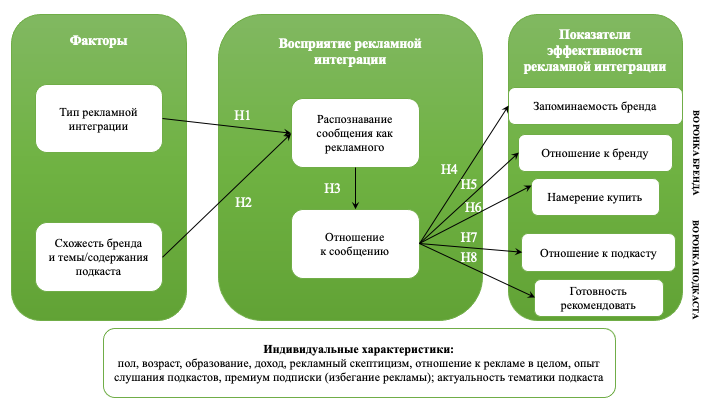 Модель влияния РИ на поведение слушателей подкастовОтношение к сообщению. Согласно обзору литературы, выделяются разные элементы этого внутреннего процесса. Во-первых, отношение к рекламе как один из основных и важных драйверов, определяющих эффективность рекламной интеграции. Он как раз и формируется в зависимости от распознавания сообщения как рекламного или нет. Отношение, в свою очередь, будет оказывать влияние на остальные параметры эффективности и на эффективность кампании в целом. Так, согласно модели распознавания убеждения, разработанной Фристадом и Райтом, когда аудитория распознает/осведомлена об убеждающем намерении, она включает защитные механизмы и воспринимает это сообщение более критично по сравнению с ситуациями, когда убеждающее намерение не очевидно. Ряд эмпирических исследований показали существенное влияние такого рода распознавания рекламы на отношение к рекламодателю, отношение к источнику и намерение совершить покупку,. В свою очередь положительная оценка рекламы передается бренду, создавая к нему более положительное отношение. Отношение к рекламе будет зависеть от отношения к источнику, в который она интегрируется или в котором она размещается. Так, люди, которым нравятся статьи в журнале, склонны позитивнее оценивать рекламы в нем. При этом отношение к рекламы может быть разным, в зависимости от ее типа и гармоничного интегрирования в контент. Встречаются различные характеристики, которые тестируются в опросах: от примитивности до полезности. Однако, наиболее часто встречаемый в работах признак — навязчивость. Также большое значение, в силу особой привязанности аудитории к ведущему, будет иметь то, кто произносит рекламное сообщение в подкасте: ведущий или голос бренда. Согласно исследованиям Nielsen, рекламы, которые зачитываются голосом ведущего стимулируют более высокую запоминаемость бренда по сравнению с теми рекламами, которые были произнесены не ведущим.Так как для данного исследования будут специально записаны подкасты, а связь ведущего и слушателей не будет такой крепкой в силу экспериментального формата, то данный драйвер будет предметом дальнейших исследований. В свою очередь, распознавание рекламного характера сообщения, влияющее на отношение к рекламной интеграции, являются промежуточным факторам модели, которое и будет влиять на параметры эффективности рекламной интеграции. Распознавание рекламного характера сообщения. В модель данного исследования было принято решение добавить промежуточную переменную распознавания рекламного характера сообщения, которая должна разрешить противоречия прошлых исследований. Предполагается, что именно от распознавания рекламного характера сообщения будет зависеть эффект влияния схожести бренда и контента на отношение к рекламе, а так как не все исследования учитывали эту переменную, то возможно, именно в силу этого получались противоречивые выводы.Схожесть содержания подкаста и бренда. Однозначное мнение о характере влияния схожести контента и рекламы, которая в нем размещается, так и не было сформировано. Существует много исследований, которые тестируют влияние схожести на отношение к рекламе и отношение пользователей к схожести контента и бренда. Например, треть опрошенных в работе М. Брукс, Ш. Бичард и К.Крэга отмечали, что предпочитают, когда реклама и содержание подкаста схожи.  Аналогичное мнение можно найти в работе Пашкевича, в котором пользователям нравилось смотреть схожие с контекстом и встроенные в него рекламы, так как они были интересны и актуальны.При этом исследования, которые проводились на этот счет, приходят к противоречивым выводам. Так, большинство из них указывает на положительный эффект схожести рекламного сообщения и контекста на отношение к рекламе и запоминание рекламы. Аакер и Браун обнаружили существенное влияние совпадения стилей на эффективность печатной рекламы. Кэннон показывает, что соответствие между ценностями, выраженными в рекламе, и контекстом положительно влияет на эффективность рекламы. Некоторые исследования показывали меньшую эффективность рекламы в зависимости от юмористического контекста. Однако, неизвестно, сохранилась бы эта зависимость, если бы рекламное сообщение было также юмористическим. Этот эффект называется priming principle: когда определенный контекстный стиль может активировать структуры знаний, которые упрощают обработку сообщений, похожих на конкретный контекст. Например, рациональный контекст может служить триггером, чтобы сделать потребителя более восприимчивым к похожему стилю рекламы (в котором используются рациональные аргументы), в результате чего реклама обрабатывается более интенсивно. То есть чем больше схожесть, тем положительнее отношение к рекламе и ее запоминаемость.Недавние исследования показали, что люди лучше запоминают рекламу, когда ее содержание соответствует содержанию веб-страницы. Более того, схожесть контента и рекламы может повлиять на то, как потребители оценивают рекламу. Ли и Шен обнаружили, что люди более благосклонно относятся к рекламе и бренду (брендам), когда им показывают рекламу, согласованную с контекстом. Это объясняется тем, что информация может обрабатываться более плавно с существующими ожиданиями. Беллман и Росситер выявили, что потребители, которым был показан веб-сайт, содержащий более соответствующую ему рекламу, имеют более благоприятное отношение к бренду, большее желание перемещаться по сайту и более высокое намерение совершить покупку. Однако, были получены и противоположные результаты, показывающие, что сходство контекста и рекламы не влияет на измеряемые отклики на рекламу. Это не приводит к значительно более положительному или отрицательному отношению или более или менее высокой запоминаемости. Что интересно, в некоторых исследованиях, схожее рекламное сообщение вызвало более негативное отношение, чем та реклама, которая отличалась с контекстом, в котором рекламировалась. Одно из объяснений такого влияния несоответствия на отношение может быть связано с раздражением, которое испытывали участники, когда замечали схожую рекламу. Чем больше внимания они уделяли рекламе—и, следовательно, чем больше запоминали рекламу, —тем меньше им нравилась информация из рекламы. Другое объяснение может состоять в восприятии людьми содержания рекламы. С другой стороны, отличные от контекста рекламные объявления содержали прямую информацию о товарах и услугах, что могло способствовать более позитивному отношению к ним. То есть выводы разных исследований не приводят к единым результатам: как схожая с контентом реклама, так и нет, может быть оценена положительно, и не всегда хорошая запоминаемость схожего с контентом рекламного сообщения означает то, что слушателю оно нравится.Тип рекламных интеграций. Те три вида рекламных интеграций в подкастах (открытая, наивная и спонсорская), которые были рассмотрены ранее и будут протестированы в модели. Однако, их влияние на параметры эффективности также противоречиво. Исследование, проведенное «ИПГ Медиа Лаб.c», показало, что, по сравнению с негативными форматами медициной рекламы, наивная реклама привлекла на 53% больше внимания, на 9% больше оказалась привлекательность бренда и на 18% больше было намерение о покупке. При этом реакция на скрытую рекламу регулируется такими факторами, как прозрачность спонсорства и релевантность целям потребителей. Однако, потребители вообще склонны игнорировать или избегать раскрытие рекламного характера сообщения. Также те из них, кто настроен скептически к рекламам, особенно негативно относятся к скрытой рекламе, так как они ощущают манипуляцию со стороны бренда. В свою очередь, ряд исследований показывает, что наивная и скрытая рекламы снижают раздражительность по отношению к бренду и сохраняют аудиторию. В другом проведенном исследовании 2017 года отношение зрителей к практике размещения бренда внутри контента, а именно продакт-плейсмента, было значительно выше, чем их отношение к телевизионной рекламе в перерывах между ним. При этом размещение бренда может быть эффективным для таргетинга тех потребительских сегментов, которые плохо относятся к рекламе в целом. То есть отношение к скрытой, открытой и нативной рекламам было как положительным, так и отрицательным в разных исследованиях. В данной работе интересно будет посмотреть, как разрешится это противоречие путем добавления фактора схожести рекламируемого бренда и контента среди различных типов рекламной интеграции внутри подкастов, а не внутри телевизионного формата. Таким образом, существующие исследования не позволяют ответить на вопрос, как тип интеграции и схожесть влияют на параметры эффективности рекламных интеграций: например, одни исследования говорят о положительной связи между схожестью и отношением к рекламе, другие — об обратной или незначимой связи или спонсорство как один из типов рекламной интеграции, согласно некоторым работам, может формировать как позитивное, так и негативное отношение к источнику рекламного сообщения.  Данная концептуальная модель на примере подкастов позволит разрешить эти противоречия через введение промежуточной переменной распознавания рекламного характера сообщения до отношения к нему. Она также позволит оценить влияние на традиционные параметры эффективности, которые используются компаниям. Целью данной модели является раскрытие понимания характера влияния факторов в левой части модели (тип рекламной интеграции и схожесть контента и рекламного сообщения) на параметры эффективности в ее правой части. Для этого и необходимо раскрытие внутренних механизмов этого влияния, исследование взаимодействия между ними. Гипотезы исследованияH1: Тип рекламной интеграции влияет на вероятность распознавания рекламного характера сообщения.Влияние типа рекламной интеграции на вероятность ее распознаванияВождински Б. и Эванс Н. утверждают, что потребители могут достичь распознавания рекламы с помощью двух отдельных процессов: либо процесса обнаружения снизу вверх, основанного на выводах о содержании сообщения или механизме его доставки, либо процесса обнаружения сверху вниз, вызванного видением и пониманием раскрытия информации, идентифицирующей сообщение как рекламу. Из классификации, показанной в первой главе, можно увидеть, что существуют открытые, скрытые и спонсорские форматы рекламной интеграции: явная рекламная интеграция, вплетенная в разговор или спонсированная реклама. И если в открытой рекламе степень распознавания рекламного характера высокая в силу явной отметки и указания на нее, то в случае спонсорства и скрытой рекламы не все так очевидно.Восприятие скрытой рекламы зависит в большей степени от того, распознают ли потребители данное сообщение как рекламное в принципе или нет. В подавляющем большинстве случаев исследования нативной рекламы показывают, что информирование потребителя о спонсорском характере сообщения приводит к большему распознанию убеждения или рекламного характера сообщения по сравнению с скрытой рекламой без раскрытия информации в цифровой рекламе. Более того, в другой статье отмечается, что отметка о спонсируемом контенте не всегда означает, что потребитель распознает статью как рекламу, при этом расположение метки в середине статьи повышает вероятность распознания рекламы, но все равно остается на низком уровне.Согласно Бувару А. и Ороцу Г., такие параметры представления рекламы, как брендированность, предвзятость или продажа, облегчают распознавание рекламы, в то время как информативное сообщение оказывает негативное влияние на распознавание рекламы. В Таблице 3 представлены три типа рекламных интеграций, которые будут рассматриваться в эксперименте, а также указана вероятность распознавания каждой из них как рекламного сообщения. H2: Схожесть темы/ содержания подкаста и бренда положительно влияет на вероятность распознавания рекламного характера сообщения.Контент и рекламное сообщение может быть как схоже, так и контрастировать между собой. Для того чтобы снизить раздражительность потребителей, реклама может быть оптимизирована с точки зрения местоположения или же мимикрировать под контент, в котором расположена.  В исследовании Кононовой А. и Юана С., которое тестировало схожую и несхожую рекламы внутри или на странице видео на YouTube, также подчеркивается несостоятельность и противоречивость прошлых работ на тему схожести. Оно также получило значимый эффект влияния схожести на распознавание рекламного характера, и показало, что схожие рекламы распознавались лучше, чем несхожие. Более того, респонденты скорее распознавали бренд в схожей с контекстом рекламе, чем отличающейся от нее. То есть эффект priming principle подтвердился в этой работе, и, скорее всего, будет подкреплен другим каналом коммуникации — подкастом. Поэтому и можно сформулировать гипотезу о более низкой вероятности распознавания рекламного характера сообщения, если контекст и рекламное сообщение отличаются.H3: Распознавание рекламного характера сообщения отрицательно влияет на отношение к нему.Отношение к рекламе может быть позитивным, нейтральным и негативным. Например, позитивным оно может быть у знающих потребителей, который могут развить навык обнаружения и интерпретации предположительно скрытых сообщений и, в свою очередь, положительно оценить нативную рекламу. При этом если слушатель не распознал контент как рекламный, то его отношение к сообщению скорее всего будет нейтральными или позитивным (если сообщение воспринимается как рекомендация ведущего, например). Так, в исследовании, проведенном мной в прошлом году в рамках моей курсовой работы, спонсорство ни по одному из проверяемых параметров не было лидером, а оценка отношения к подкасту и вероятности рекомендации вообще была самой низкой из всех.При этом раскрытие рекламного характера нативной рекламы имеет как позитивный, так и негативный эффекты. С одной стороны, это подчеркивает присутствие бренда, обращает внимание потребителя на рекламу и повышает вероятность ее запоминания и осведомленность о бренде. С другой стороны, раскрытие потребителю рекламного характера повышает критику бренда, рекламного сообщения и источника сообщения. При этом стоит отметить, что в ранее проведенном мной исследовании не все опрошенные, кто распознал рекламный характер сообщения, смогли воспроизвести имя рекламируемого бренда, в большинстве это были те респонденты, кто слушал рекламное сообщение в начале подкаста. Это коррелирует с тезисом приведенного выше исследования о том, что понимание спонсируемого контента связано с оценкой бренда, но не с его запоминанием. Бувар А. и Ороц. Г. обнаружили как положительные, так и отрицательные эффекты на отношение к рекламе/бренду, а в некоторых случаях не было обнаружено никакого эффекта вообще. Эти результаты последовательны с прогнозами Эванса Н. и Парка Д. При этом отрицательные или отсутствующие эффекты влияния распознавания сообщения как рекламного были также выявлены в предыдущих эмпирических работах: отрицательный эффект — Амазин М. и Маддимэн А., 2018; Амазин М. и Вождински Б., 2019; Вей и др., 2008. В текущей работе будет интересно посмотреть, распространяется ли это влияние на аудиторию подкаста, которая в некоторых исследованиях выражает согласие на рекламу/спонсорство, «зная, что рекламодатели таким образом поддерживают подкаст» (74%). При этом еще одной характеристикой аудитории подкастов, как описывалось ранее, является избегание рекламы в любых других медиа. H4-H6: Позитивное отношение к сообщению в подкасте положительно влияет на запоминаемость бренда, отношение к бренду и намерение купить.H7-H8: Позитивное отношение к сообщению в подкасте положительно влияет на отношение к подкасту и готовность его рекомендовать.Отрицательное отношение к сообщению может быть вызвано, в первую очередь, тем, что оно будет классифицироваться слушателем как рекламное. Следовательно, пользователь не будет делать усилий, чтобы запомнить рекламируемый бренд. При этом без подсказки респонденту будет сложно вспомнить упоминаемый бренд и сформулировать свое отношение к нему. Также в работе А. Мехты и С. Пурвиса, которое исследовало влияние отношения к рекламе на результирующие параметры, значительно больше респондентов, которые отметили, что им нравится смотреть рекламу, вспомнили больше объявлений чем те, кто не любит смотреть рекламу. Более того, чем положительнее было отношение к рекламе, тем выше была доля респондентов с намерением купить выше среднего, и наоборот.. Положительное отношение к рекламе и убеждения, связанные с брендом, положительно влияют на отношение к нему. Также исследование рекламы в подкастах показывает, что 62% респондентов задумались о том, чтобы купить рекламируемый продукт или услугу.Шиффман Л. и Канук Л. определили намерение покупки как процесс принятия решения потребители о покупке, оценке, использовании и утилизации продукта или услуги для удовлетворения потребностей. Отношение к рекламе — важный показатель эффективности рекламы, и различные исследования показали сильные положительные взаимосвязь между отношением к рекламе и намерением совершить покупку.Исследование блогов показало, что участники с меньшей вероятностью будут следовать рекомендациям блога, когда сообщение было раскрыто как рекламное, чем когда оно не было раскрыто, но участники подозревали, что оно спонсировалось. То есть намерение купить, последовать рекомендации будет ниже тогда, когда потребитель точно знает, что сообщение рекламное. Также согласно исследованию Contently, 67% опрошенных чувствуют себя обманутыми, когда узнают о спонсируемом характере контента, и 59% меньше доверяют источнику информации. Таким образом, логично предположить, что подкаст будет восприниматься в негативном ключе, не всегда из-за факта наличия самого рекламного сообщения (ведь аудитория понимает, что так обеспечивается поддержка любимого шоу), а скорее из-за негативного отношения к сообщению как таковому.Эмпирическое исследование влияния рекламных интеграций в подкастах на поведение слушателейМетодология исследованияДля тестирования концептуальной модели был специально разработан мини-подкаст длительностью 2-3 минуты (в зависимости от сценария), в середине которого будет включаться различная рекламная интеграция, схожая с контентом или нет. Также был разработан контрольный сценарий, который поможет выявить отношение к подкасту и готовность его рекомендовать без влияющих на это «рекламных» факторов. Респонденты проходят опрос, в котором случайным образом им попадается один из 8 сценариев. Примеры схожего и несхожего сценария можно найти в Приложении 1,2. А варианты рекламных интеграций можно увидеть в Таблице 6. После прослушивания подкаста им задаются вопросы на распознавание сообщения как рекламного, отношение к сообщению, бренду и подкасту по параметрам эффективности рекламной интеграции. Дизайн исследованияИндивидуальные характеристики. В качестве индивидуальных характеристик были выбраны те особенности, которые так или иначе являются важными для основной аудитории подкастов: пол (различаются категории подкастов, которые интересны; поиск новых подкастов; следование рекомендации), возраст (превалирует возрастной сегмент 18-35), образование и доход (выше чем у тех, кто подкасты не слушает), рекламный скептицизм, отношение к рекламе в целом, премиум подписки (избегание рекламы), опыт слушания подкастов, актуальность тематики подкаста. Котлер Ф. указал, что отношение потребителей к рекламе проистекает из когнитивной оценки, эмоциональных чувств и ориентации на действия, которые представляет собой устойчивые симпатии или антипатии к бренду продукта или общее чувство в рекламе. Поэтому отношение к конкретному рекламному сообщению находится под влиянием общего отношения к рекламе в том числе.  Эти контрольные переменные упоминаются и в литературе, и в исследованиях как значимые факторы.Местоположение. Наиболее часто встречающиеся виды рекламных интеграций по местоположению — в начале и в середине подкаста. Чаще всего различаются они по стоимости: в середине реклама дороже, так как прерывает контент и может вызывать негативные эмоции у слушателя. Одно исследование показало, что потребители более внимательны к рекламе, размещаемой в середине программы в силу импульса, который создается. Однако другие исследования показывают, что более благоприятный эффект имеет реклама, размещенная в начале рекламного блока, потому что она не прерывает активности потребителей. Также если программа длинная, внимание потребителя все больше фокусируется на содержании, и меньше — на сторонних факторах, например, рекламах. Однако данные разносторонние исследования посвящены в первую очередь телевидению, а влияние местоположения рекламной интеграции в подкастах было частично протестировано в предыдущей работе. Более того, в статье Э. Риттера и Ч.Чо были протестированы два варианта расположения рекламы в подкасте — в начале и в середине, и гипотеза о позитивном влиянии рекламы, расположенной в начале подкаста, подтверждена не была.Поэтому для сохранения прозрачности исследования было принято решение тестировать все сценарии только в середине подкаста, так как местоположение также может влиять на реакцию слушателя. Это позволит сфокусироваться именно на факторах, влияние которых хочется проанализировать: схожесть темы подкаста и бренда и тип рекламной интеграции. Более механическое и подробное перемещение рекламы внутри подкаста и ее эффект на слушателя — предмет дальнейших исследований.Подкаст и сценарии. Всего было разработано 8 сценариев, которые можно найти в Приложении 1. Четыре сценария были на схожу бренду тему, четыре — на несхожую. Формат подкаста был выбран новостной, так как из всего многообразия тем подкастов именно новости можно уложить в минутную запись. Также слушатели подкастов интересуются новостями больше, чем остальные, что также повлияло на выбор тематики подкаста. Затем был выбран бренд, который будет рекламироваться. Так как ведущими подкаста стали будущие две выпускницы бакалавриата (моя подруга и я), то актуально было рекламировать сервис, связанный с поиском работы/стажировки. В итоге в качестве бренда был выбран сервис по поиску работы и стажировок «Future Today». В схожих по типу рекламной интеграции сценариях слоган был одинаковым в открытом и спонсорском сценариях, но отличался в скрытой, чтобы быть уместным в рамках контекста. Варианты интеграции бренда можно увидеть в Таблице 7: Рекламная интеграция в зависимости от сценарияПоследним этапом подготовки к записи стал выбор двух новостей: схожей с тематикой работы и нет. Первая новость звучала так: «Мужчина не ходил на работу 15 лет и установил рекорд по прогулам», а вторая так: «В спецвыпуске «Друзей» появится Джастин Бибер в костюме картошки». Подкаст вело два человека, которые озвучивали и параллельно обсуждали новость. Сделано это было, чтобы избежать монотонности и однообразия при прослушивании. При этом название подкаста было составным из первых букв имен ведущих — «ВиНа». Каждый из сценариев был записан отдельно и смонтирован, а сам файл размещался на платформе YouTube, где вместо видеоряда был размещен логотип, разработанный специально для подкаста (Приложение 3). Опрос состоял из 35 вопросов, разделенных условно на 4 блока (Приложение 4). Первый блок узнавал про общие предпочтения пользователей касаемо подкастов: опыт прослушивания, интересные темы, категории, платформы, языки. Тем, кто подкасты не слушал, было предложено указать или выбрать причины этого. Затем каждому респонденту случайным образом предлагалось прослушать один из восьми сценариев подкаста, оценить его. В одном из вопросов необходимо было выбрать верные утверждения, характеризующие подкаст. Одним из таких утверждений было следующее: «В подкасте присутствует реклама». Те, кто отмечал это предложение, переходили к вопросу о том, какой бренд рекламировался, остальным задавался вопрос о том, упоминался ли какой-либо бренд и каким он был. Название бренда нужно было вписать. Следующий блок был посвящен оценке рекламной интеграции и отношению к рекламе в целом. Завершающими были соц.-демографические вопросы. Шкала Лайкерта была семибалльной. Выборка. Всего опрос прошло 135 респондентов. Он распространялся через социальные сети, а также через ведущих крупных подкастов и экспертов индустрии, которые отправляли опрос в свои чаты, где преимущественно находится их аудитория. Большинство респондентов (65%) были женского пола. По возрасту, как и ожидалось, превалировал сегмент 18-35 — 76% опрошенных. Именно этот возрастной сегмент и составляет аудиторию подкастов. Следом шел сегмент 35+, в него вошло 23% опрошенных. Абсолютное большинство имеет высшее (бакалавриат / специалитет) или неполное высшее образование (83% вместе). По доходу средний сегмент преобладает (хватает на еду и одежду/хватает на бытовую технику) и составляет 74,8%.  Высокое материальное положение отметило 17% опрошенных. Респонденты являются активными пользователями социальных сетей, среди которых наиболее популярные — Instagram, Telegram (по 88,1%) и WhatsApp (86%). Абсолютное большинство (78,5%) слушают подкасты, при этом из них 67,3% слушают подкаст 1-2 раза в месяц или чаще. Слушатели предпочитают разговорные подкасты документальным и художественным. Первый вариант отметило 84,1% опрошенных, а второй и третий — лишь 37,4% и 9,3% соответственно. Распределение наиболее популярных тем по количеству человек можно увидеть на Рисунке 5. Чаще всего слушают социальные, культурные и психологические подкасты. Помимо предложенных тем, респонденты также отмечали подкасты об истории и путешествиях.Наиболее популярные темы подкастовСлушают чаще всего русскоязычные подкасты (96,3%), следом идут подкасты на английском языке (37,4%) и затем подкасты на других языках (6,5%). Интересно, что из всех слушателей подкастов, лишь 33,6% используют платформу Apple. На Google Podcasts слушают 9,3% респондентов, а на Яндекс.Музыке — 24,3%. В данном исследовании подтвердился общемировой тренд о том, что подкасты чаще всего смотрят на платформе YouTube. Сервис выбрало большинство — 40,2% респондентов. Среди площадок также отмечали ВКонтакте, Castbox, Overcast, Spotify, Souncloud и Telegram. Если говорить о тех, кто подкасты до опроса не слушал, то им задавался вопрос о причинах этого. Таких человек оказалось 25. Большинство из них (40%) не знали о подкастах до опроса, у 20% не хватает времени, а 16% не знают, где их можно найти.Также респондентам задавались вопросы об их отношении к рекламе в целом. Большинство опрошенных замечают встроенную в клипы/кино/подкасты рекламу (82,3% согласились частично или полностью с утверждением) и положительно или нейтрально относятся к ней (36,3% частично согласились с этим утверждением и 24,4% затрудняются ответить). При этом половина опрошенных не доверяет такой рекламе (51,1% частично не согласны). И примерно равные доли опрошенных чувствуют манипуляцию со стороны брендом и нет (31,1% и 34,1% соответственно частично согласились и не согласились с утверждением).Примерно равное число опрошенных использует и не использует сервисы по блокировке рекламы. Результаты можно увидеть на диаграмме (Рис.6). Однако, платят за контент, чаще всего за подписки на музыку или онлайн-кинотеатры, большинство респондентов — 77,8%. Из причин использования подписок отмечали следующие: доступ к большему количеству контента (57,8%), снятие ограничений и доступ к расширенному функционалу (54,8%). Отключение рекламы выбрало меньшая, но все же существенная доля респондентов — 43,7%. Примечательно, что из других причин отмечали этические причины: «платить за контент — это правильно», «не нравится пользоваться пиратским контентом» и т.п. Использование сервисов по блокировке рекламыРезультаты эмпирического исследованияОписание переменных и их значения можно найти в Приложении 5,6. Анализ данных был проведен в SPSS. Перед проведением каждого из тестов сначала проверялись предпосылки (например, для дисперсионного анализа — о нормальности распределения и однородности дисперсий). Но в силу размера выборки нормальность распределения не всегда соблюдалась, тогда было принято решение сделать допущение о нормальном распределении для проведения анализа. Результаты по всем переменным модели представлены в единой Таблице 8. 
Зеленым выделены максимальные результаты по каждой переменной, красным — минимальные. В последней строке подведены итоги по сценариям в зависимости от количества лидирующих и проигрывающих позиций. Анализ средних значений по переменнымПо каждой переменной был проведен двухфакторный дисперсионный анализ, чтобы определить значимы ли различия средних значений между сценариями. Также каждый раз проверялись предпосылки о нормальном распределении и однородности дисперсий. Факторами в данном случае выступали схожесть, тип рекламной интеграции и эффект их взаимодействия.Распознавание сообщения как рекламного. Так как переменная бинарная, то значимость различий между сценариями будет проверена в гипотезах 1 и 2. На данном этапе можно сказать, что больше всего респондентов распознали сообщение как рекламное, когда слушали схожий сценарий. При этом по типу рекламной интеграции выделялись открытая и спонсорская — 85% и 87,5% соответственно. При этом в несхожем сценарии показатели были ниже по любому из типов рекламной интеграции. Открытая реклама и в данном случае осталась лидером по распознаванию (73,3%), показатель по спонсорской интеграции был существенно ниже (55,6%), чем по аналогичному схожему сценарию. Наименьшее распознавание среди всех 8 сценариев было у несхожей, скрытой рекламной интеграции.Результаты анализа зависимых переменных по среднимПривлекательность сообщения. По данному параметру наибольшее значение по каждому из типов рекламной интеграции было у несхожих сценариев. Лидером по привлекательности рекламного сообщения стала оценка тех респондентов, которые слушали несхожий, скрытый сценарий, и составила 5,45 из 7. Наименьшую оценку получил схожий, открытый сценарий — 3,18. Далее был проведен многофакторный дисперсионный анализ. Была сделана проверка на нормальность и однородность дисперсий. Дисперсии в подвыборках оказались однородны (p-value > 0,05). Межгрупповой эффект был не значим по фактору схожести (p-value > 0,05), а также по эффекту взаимодействия (p-value > 0,05). Однако, значимость по типу рекламной интеграции оказалась значимой (p-value < 0,05). Сила эффекта составила 0,115. Результаты двухфакторного дисперсионного анализаТаким образом, респонденты склонны положительнее оценивать сообщение, упоминаемое в подкасте, если интеграция скрытая. Чем нативнее формат сообщения, тем выше его оценка.Привлекательность сообщения в зависимости от типа РИНавязчивость. Самыми навязчивыми, по оценке респондентов, оказались сообщения схожего сценария. Наиболее навязчивым, как и ожидалось, стала открытая реклама, а наименее — несхожий, спонсорский формат. Их оценка составила 3,18 и 2,44 соответственно. Затем был проведен двухфакторный дисперсионный анализ. Дисперсии в подвыборках оказались неоднородны (p-value < 0,05). По фактору схожести и взаимодействию эффект оказался незначим (p-value > 0,05). Однако значимость по типу рекламной интеграции была равна 0,033, что меньше 0,05. Соответственно, влияние типа рекламной интеграции на навязчивость значимо. Сила эффекта составила 0,092.Результаты двухфакторного дисперсионного анализаЕсли сообщение было в открытой рекламе, то оно воспринималось как самое навязчивое. Наименее навязчивым в данном случае был спонсорский формат. Навязчивость сообщения в зависимости от типа РИГармоничность. По параметру гармоничности максимальное и минимальное значения находятся среди несхожих сценариев. Примечательно, что наивысшую оценку в 5,45 баллов получил несхожий, скрытый сценарий, а наименьшую (3,11) — несхожий, открытый. При этом среди схожих сценариев оценка варьировалась несильно, а по открытому и спонсорскому форматам отличалась всего лишь на 0,03. Затем был проведен многофакторный дисперсионный анализ. Дисперсии в подвыборках оказались однородны (p-value > 0,05). Однако межгрупповые эффекты по каждому из факторов, а также их взаимодействию получились незначимые (p-value > 0,05). Результаты двухфакторного дисперсионного анализаЗапоминаемость. Переменная запоминаемости кодировалась от 0-4, где 0 — респондент неверно указал упоминаемый бренд, 1 — указал частично название бренда или часть слогана, 2 – верно указал название бренда, 3 — не запомнил упоминаемый бренд. При расчете этой переменной учитывались только верные ответы. Схожие сценарии показали более высокую запоминаемость по сравнению с несхожими. При этом лучше всего бренд запомнили респонденты, которые слушали схожий, спонсорский сценарий (50%). И лишь 1 человек из 15 (6,67%) запомнил бренд при прослушивании несхожего сценария с открытой рекламой, этот показатель стал минимальным. В данном случае анализ средних не применим, так как переменная не является интервальной. Значимость различий в долях будет рассмотрена при проверке гипотез.Отношение к бренду. Оценивали отношение к бренду все респонденты, вне зависимости от сценария. То есть в оценке сообщения участвовали только те сценарии, где упоминание бренда присутствовало. В контрольных сценариях этот блок вопросов пропускался. По каждому из схожих сценариев оценки были выше. При этом наивысшая оценка бренда была у схожего, контрольного сценария и составила 4,71. То есть респонденты, которые не сталкивались с упоминанием бренда в схожем сценарии, относились к бренду лучше. Высокая оценка бренда также была у тех, кто слушал схожий, скрытый сценарий (4,6).  Среди несхожих сценариев наивысшая оценка была также у сценария со скрытой рекламой и составила 4,56. Однако, оценка бренда у тех, кто слушал контрольный, несхожий сценарий, была существенно ниже (3,71). Минимальное значение среди всех 8 сценариев было у несхожей, открытой рекламы (3,11). Важно отметить, что наилучшим сценарием с точки зрения отношения к бренду является скрытый, как в схожей, так и в несхожей подгруппе. Так как он наиболее приближен к контрольным сценариями по параметру отношения бренда в схожем сценарии и превосходит его почти на 1 балл в несхожем. При проведении многофакторного дисперсионного анализа эффекты по каждому из параметров и их взаимодействию оказались незначимы (p-value > 0,05).Результаты двухфакторного дисперсионного анализаНамерение перейти на сайт бренда. С наибольшей вероятностью в 3.93 перешли бы на сайт бренда те респонденты, которые слушали схожий, скрытый сценарий. Также близко к этому значению была оценка у тех, кто слушал несхожий, контрольный сценарий.  С наименьшей вероятностью (2,4) это сделали бы те, кто слушал схожий, контрольный сценарий. Однако, при проведении многофакторной дисперсии различия между группами оказали незначимы (p-value > 0,05).Результаты двухфакторного дисперсионного анализаПривлекательность подкаста. Наибольшую оценку получил подкаст из схожего, скрытого сценария. В целом, схожие сценарии получили оценку выше, чем те же самые сценарии из несхожей подгруппы. Максимальное значение получил подкаст, который был в схожем, скрытом сценарии. Оценка составила 5,37 баллов. Наименее понравился подкаст тем респондентам, которые слушали несхожий сценарий с открытой рекламой. При проведении двухфакторной дисперсии эффекты по типу рекламной интеграции и взаимодействию оказались незначимы (p-value > 0,05). Однако, по фактору схожести уровень значимости составил 0,02, что меньше 0,05. То есть эффект оказался значимым.Результаты двухфакторного дисперсионного анализаСила эффекта получилась равной 0,02. То есть различия в оценках между схожими и несхожими сценариями по степени привлекательности подкаста получились значимыми. Чем выше схожесть подкаста и рекламного сообщения, тем оценка подкаста выше.Отношение к подкасту в зависимости от схожести сообщения и темыУвлекательность. По параметру увлекательности также высокую оценку получил схожий, скрытый сценарий (5). И аналогично предыдущему параметру схожие сценарии получили оценку выше, чем несхожие. Наименее интересным подкаст показался тем, кто слушал несхожий спонсорский и контрольный сценарии. Значения между их оценками отличаются всего на 0,02. Эффекты оказались незначимы, так как p-value было больше 0,05. Результаты двухфакторного дисперсионного анализаИнтерес к теме. По данному параметру эффекты схожи с двумя предыдущими переменными увлекательности и привлекательности: наивысшие оценки получили схожие сценарии, при этом скрытый и спонсорский типы рекламной интеграции являются лидерами (4,68 и 4,69 соответственно). При этом оценка открытой рекламы составила 3,8 как в схожем сценарии, так и в несхожем. Наименьшие оценки получили спонсорский и контрольный сценарии в несхожей подгруппе. Эффекты многофакторной дисперсии получились незначимы (p-value > 0,05).Результаты двухфакторного дисперсионного анализаНамерение рекомендовать друзьям. Интересно, что как максимальные, так и минимальные значения по данному параметру находятся в схожих сценариях. При этом все 4 схожих сценария так или иначе оказались либо в лидерах, либо в проигравших, так как различия между оценками небольшие. По открытому и контрольному сценарию данные подкасты респонденты рекомендовали бы друзьям с наименьшей вероятностью, чем аналогичные сценарии в несхожей подгруппе. Однако, скрытый и спонсорский формат будут рекомендовать те опрошенные, которые слушали схожий сценарий. Стоит отметить, что несхожая подгруппа получила примерно одинаковую оценку по всем сценариям: от 3,71 до 3,87. Но критерии межгрупповых эффектов получились незначимы по всем факторам (p-value > 0,05). Результаты двухфакторного дисперсионного анализаНамерение поделиться в социальных сетях. По данной переменной также максимальное и минимальное значения находятся среди схожих сценариев: 2,15 — схожий, открытый и 3,47 — схожий скрытый соответственно. При этом в целом этот показатель был довольно низкий.  Но многофакторная дисперсия получилась незначима по всем факторам (p-value > 0,05). Результаты двухфакторного дисперсионного анализаНамерение поставить лайк. По завершающему параметру лидером со значением 5,25 оказался несхожий, скрытый сценарий. При этом все сценарии, кроме спонсорского получили высокие оценки по несхожей подгруппе. Минимальное значение по намерению лайкнуть подкаст было у схожего, открытого сценария. Однако критерии межгруппового эффекта также получились незначимы (p-value > 0,05). Результаты двухфакторного дисперсионного анализаТот факт, что не по всем переменным эффект различий в средних получился значимыми, может говорить о том, что требуется расширять выборку, так как различия в больше, чем 1 балл между сценариями по различным переменным уже на данном этапе исследования кажутся существенными, но чтобы была возможность их интерпретировать, необходимо получить уровень значимости меньше 0,05. Одним из возможных решений данной проблемы может как раз служить увеличение числа респондентов. Проверка гипотезH1: Тип рекламной интеграции влияет на вероятность распознавания рекламного характера сообщения.Переменная распознавания рекламной интеграции является бинарной: пользователь либо распознал сообщение как рекламное, либо нет.  Поэтому для тестирования этой гипотезы был выбран тест Хи-критерия (Приложение 7). То есть доли тех, кто распознал сообщение как рекламное, различаются в зависимости от типа рекламной интеграции. Действительно, различие между долями по критерию Хи-квадрат получилась значимым (p-value = 0,000, что меньше 0,05). Распознавание рекламного сообщения представлено в разных пропорциях в зависимости от типа рекламной интеграции. Результаты представлены в Таблице 20. Как и предполагалось, открытая реклама влечет за собой более высокую вероятность распознавание рекламного сообщения. 80% тех, кому попался этот сценарий, отметили утверждение о присутствии рекламы в подкасте. Среднее распознавание было у выборки, которой попался спонсорский сценарий. Наименьшая доля человек распознала сообщение как рекламное, если слушала подкаст со скрытой рекламой. Поэтому можно говорить о том, что гипотеза подтвердилась, и тип рекламной интеграции влияет на вероятность распознавания рекламного характера сообщения. Чем более явно, что сообщение имеет рекламный характер сообщения, тем выше вероятность его распознавания. Стоит отметить, что различие между количеством человек — незначительное (28/23/24 соответственно), но все-таки есть. Поэтому для проверки этой гипотезы в дальнейшем могут потребоваться как другие методы тестирования (глубинные интервью, эксперименты), так и большая выборка.Распределение респондентов в зависимости от типа рекламной интеграцииH2: Схожесть темы/содержания подкаста и бренда положительно влияет на вероятность распознавания рекламного характера сообщения.Аналогичный тест был проведен для параметра схожести (Приложение 8). Уровни значимости по критерию Хи-квадрат получился равным 0,02 (p-value < 0,05), что говорит о принятии альтернативной гипотезы о неравном распределении долей между выборками по критерию схожести. Вторая гипотеза подтвердилась: чем выше схожесть темы и содержания рекламного сообщения, тем вероятнее распознавание рекламного сообщения. Больше половины респондентов (58%), которые слушали подкаст с высокой схожестью бренда и темы/содержания подкаста, отметили рекламный характер сообщения. Существенно меньше людей, а именно 37,9%, распознали сообщение как рекламное в несхожем сценарии.  То есть можно говорить о том, что схожее теме подкаста сообщение активировала priming principle, о котором говорилось во второй главе. При схожести рекламного сообщения с темой подкаста активируются определенные структуры знаний, упрощают обработку сообщений, похожих на конкретный контекст. Помимо того, что гипотеза подтвердилась, она еще и разрешила противоречие о влиянии схожести на распознавание рекламного сообщения. По крайней мере с точки зрения подкаста, эта взаимосвязь положительная.Распределение респондентов в зависимости от схожестиH3: Распознавание рекламного характера сообщения отрицательно влияет на отношение к нему.Параметр отношения к сообщению проверялся несколькими переменными: насколько упоминание бренда понравилось, степень навязчивости и гармоничности сообщения. Так как все эти переменные измерялись интервальным методом, а распознавание рекламного характера сообщения — бинарная переменная, то логично применить t-тест критерий Стьюдента для двух независимых выборок. Первым шагом была проверка предпосылок о нормальности распределения и однородности дисперсий для каждой из трех переменных. Близко к нормальному оказалось распределение переменной «Привлекательность» (p-value  0,05), а по переменным «Навязчивость», и «Гармоничность» распределение было ненормальное (p-value < 0,05). Дисперсии по всем переменным получились однородные (p-value < 0,05).Сделав допущение о нормальности распределения (Приложение 9), был проведен t-тест. Лишь по одной переменной — навязчивости — была принята альтернативная гипотеза о неравенстве средних значений в двух выборках: тех, кто распознал сообщение как рекламное и кто —нет. То есть различие между средними значениями по переменной навязчивости — значимые (уровень значимости меньше 0,05 и равен 0,001, принимаем альтернативную гипотезу). По этой переменной среднее значение навязчивости было выше среди тех, кто распознал рекламу и составило 3,12. Среди тех, кто оценивал просто упоминание бренда, этот показатель составил 1,97. То есть те, кто распознал сообщение как рекламное, скорее всего, обратили на него внимание при прослушивании, и это повлияло на негативную оценку по данному параметру (чем выше значение, тем навязчивее респонденту показалось сообщение). По остальным переменным средние значения в двух выборках равны (p-value выше 0,05, что говорит о принятии основной гипотезы о равенстве), и следовательно, статистически незначимы. Таким образом, третья гипотеза подтвердилась частично: распознавание рекламного характера сообщения влияет не на все параметры отношения к сообщению, а лишь на оценку его навязчивости, которая выше у тех, кто классифицирует сообщение как рекламное. Отношение к рекламному сообщениюH4-H6: Позитивное отношение к сообщению в подкасте положительно влияет на запоминаемость бренда, отношение к бренду и намерение купить.Для проверки гипотез по воронке бренда был проведен регрессионный анализ. H4: Позитивное отношение к сообщению в подкасте положительно влияет на запоминаемость бренда. Для проверки этой гипотезы была использована логистическая регрессия, так как респондент либо запомнил верно вспомнил бренд, либо нет (бинарная). Для проведения анализа по переменной «Запоминаемость бренда» были включены основные переменные из модели, которые измеряли отношение к сообщению: «Навязчивость», «Гармоничность», «Привлекательность», а также был введен ряд контрольных переменных: «Использование сервисов, блокирующих рекламу», «Премиум-подписки». В качестве категориальных переменных были добавлены утверждения «Отношения с рекламой в целом 1,2,3,4» (первое утверждение — “Я замечаю рекламу, встроенную в кино/клипы/подкасты и т.д.”, второе утверждение — “Я положительно отношусь к рекламе, встроенной в кино/клипы/подкасты и т.д..”, третье — “Я доверю рекламе, встроенной в кино/клипы/подкасты и т.д.” и четвертое — “Я чувствую, что мной пытаются манипулировать, когда замечаю рекламу, встроенную в кино/клипы/подкасты и т.д.”). Так как именно эти утверждения и переменные характеризуют отношения пользователя с рекламой. Данная модель (добавлялись различные переменные) оказалась значимой 
(p-value = 0,017). Бета-коэффициенты имеют тот же смысл, что и в линейной регрессии, но обычно не интерпретируются. В логистической регрессии важнее отношение шансов (это отношение вероятности того, что событие произойдет к вероятности того, что оно не произойдет). Значимыми получились такие показатели отношения к сообщению, как «Привлекательность» и «Гармоничность» (p-value < 0,05). Вероятность запоминаемости бренда в 2,333 раза больше, если привлекательность будет оценена высоко, и в 0,416 раз больше, если гармоничность оценена ниже.То есть чем выше оценка сообщения по параметру привлекательности, тем выше запоминаемость имени бренда. Однако, чем оценка сообщения по параметру гармоничности выше, тем запоминаемость бренда ниже. Это может быть обусловлено тем, что привлекательное сообщение можно оценивать по разным параметрам: слогану, потребности в продукте, который рекламируется и т.д. А так как выборка состоит в большинстве из недавних или текущих студентов, то потребность в поиске работы и стажировки на лето актуальна для них в особенности, поэтому бренд и запоминался, а сообщение было оценено как привлекательное или полезное с их точки зрения. Обратно пропорциональные отношения по параметру гармоничности могут быть вызваны тем, что гармоничное сообщение обычно не так выделяется, и, как следствие, распознается как рекламное (гипотеза 2 о схожести), но запоминается меньше в силу привычки пользователей рекламу не запоминать. Многие респонденты действительно не смогли верно воспроизвести название бренда и писали либо «Не помню», либо частично указывали общий смысл упоминания бренда (например, «что-то по поиску стажировок»). 68,3% тех, кто не распознал рекламу, сказали, что в подкасте не упоминается никакой бренд, либо они его не запомнили.Таким образом, гипотеза 4 подтвердилась частично: позитивное отношение по параметру привлекательности сообщения положительно влияет на запоминаемость, в то время как позитивное отношение по параметру гармоничности влияет негативно на запоминаемость. Между позитивной оценкой навязчивости сообщения и запоминаемостью бренда взаимосвязи обнаружено не было.Параметры логистической регрессииH5: Позитивное отношение к сообщению в подкасте положительно влияет на отношение к бренду.По данной гипотезе была проведена линейная регрессия, где зависимой переменной стало отношение к бренду, а отношение к сообщению по трем переменным (привлекательность, навязчивость, гармоничность) — независимыми.Модель получилась значимой без добавления каких-либо контрольных переменных. Для ее интерпретации были проверены предпосылки, анализ которых можно найти в Приложении 10.  Предпосылки выполняются, так что можно перейти к интерпретации полученных результатов.  Значимым получился лишь коэффициент привлекательности сообщения 
(p-value < 0,05). То есть при росте отношения к сообщению по параметру привлекательности на один пункт, отношение к бренду вырастает на 0,704. Это может объясниться тем, что привлекательное сообщение запоминают лучше (гипотеза 4). Поэтому слушатель подкаста будет формировать свое отношение к бренду, так как оно привлекло внимание, он(-а) запомнил(-а) его в первую очередь, а уже какое это отношение — будет зависеть от того, что респондент вкладывает в понятие привлекательности сообщения. Таким образом, гипотеза подтвердилась частично: между гармоничностью и отношением к бренду взаимосвязи найдено не было, как и между навязчивостью и отношением к бренду. Однако, позитивное отношение к сообщению по параметру привлекательности положительно влияет на отношение к бренду. Параметры линейной регрессииH6: Позитивное отношение к сообщению в подкасте положительно влияет на намерение купить.Так как намерение купить нельзя проверить в рамках экспериментального формата, то в данном случае проверялось намерение перейти на сайт рекламируемого бренда. Для проверки гипотезы был выбран метод линейной регрессии. В качестве зависимой переменной стало намерение перейти на сайт, а отношение к сообщению по трем переменным (привлекательность, навязчивость, гармоничность) — независимыми.Модель получилась значимой (p-value < 0,05). Предпосылки выполняются (Приложение 11), поэтому можно перейти к интерпретации коэффициентов. Значимыми получились параметры привлекательности и навязчивости. При повышении оценки сообщения по параметру привлекательности на 1 балл, намерение перейти на сайт вырастет на 0,573. В свою очередь, при повышении оценки сообщения по параметру гармоничности на 1 балл, намерение перейти на сайт бренда вырастает на 0,239. Это обусловлено воронкой бренда, по которой движется слушатель подкаста, который подвергается воздействию рекламы. Если сообщение понравилось или было гармонично встроено в содержание подкаста, то пользователь захочет узнать больше о том, что рекомендовал или рекламировал ведущий. Ведь если тема подкаста интересна, а сообщение в нем гармонично, то интересно должно быть и сообщение, то же самое можно сказать и про привлекательность. Таким образом, гипотеза 6 подтвердилась частично: не было найдено взаимосвязи между параметром навязчивости и намерением перейти на сайт. Возможно, это в силу того, что в современном мире люди оценивают качество коммуникации и полезность относительно себя, нежели степень заметности и навязчивости. Такие сообщения пользователи привыкли игнорировать и не замечать, а если они их не замечают, то и на сайт переходить не будут. Позитивное отношение по другим двум параметрам привлекательности и гармоничности положительно влияет на намерение перейти на сайт бренда.Параметры линейной регрессииПараметры линейной регрессии (продолжение)H7-H8: Позитивное отношение к сообщению в подкасте положительно влияет на отношение к подкасту и готовность его рекомендоватьH7: Позитивное отношение к сообщению в подкасте положительно влияет на отношение к подкасту. Для проверки данной гипотезы был выбран метод линейной регрессии. Отношение к подкасту проверялось несколькими вопросами: понравился ли подкаст, насколько он был увлекателен, поставил ли бы респондент лайк, если бы была такая возможность.Модель по параметру привлекательности подкаста получилась значимой (p-value < 0,05). Предпосылки выполняются (Приложение 12), поэтому можно перейти к интерпретации коэффициентов.Значимыми получились параметры привлекательности и гармоничности 
(p-value < 0,05). При повышении оценки сообщения по параметру привлекательности на 1 балл, оценка привлекательности подкаста повышается на 0,261. Аналогично, если оценка сообщения по параметру гармоничности повышается на 1 балл, то привлекательность подкаста растет на 0,317. Это может быть обусловлено тем, что если слушателю подкаста понравилось сообщение, интегрированное в подкаст, то и сам подкаст воспринимается с ним в связке и, соответственно, получает оценку выше. Тот факт, что навязчивость не оказывает такого влияния, может означать то, что слушатели привыкают пропускать навязчивое рекламное сообщение, находящееся внутри контента, перематывать его, а сам контент воспринимать в разрыве от него.То есть привлекательность и гармоничность оказывают влияние на привлекательность подкаста для слушателя, по навязчивости такой взаимосвязи не выявлено. Гипотеза по параметру привлекательности подкаста подтвердилась частично.Параметры линейной регрессииСледующая переменная, которая проверяла отношение к подкасту, — увлекательность. Линейная регрессия получилась значима (p-value < 0,05). И так как предпосылки соблюдены (Приложение 13), то можно перейти к интерпретации коэффициентов. Значимым получился параметр привлекательности сообщения. При повышении оценки по данному параметру на 1 балл, оценка увлекательности подкаста повышается на 0,254. Аналогично предыдущей переменной, это можно объяснить тем, что сообщение привлекает внимание, вызывает позитивную реакцию у слушателя и воспринимается в связке с подкастом, так как интегрировано в него. Гипотеза по параметру увлекательности подкаста подтвердилась частично.Параметры линейной регрессииЗавершающей переменной, измеряющей отношение к подкасту, стало намерение поставить лайк. Была также проведена линейная регрессия.Модель по параметру привлекательности подкаста получилась значимой (p-value < 0,05). Предпосылки выполняются (Приложение 14), поэтому можно перейти к интерпретации коэффициентов. Так как уровень значимости по параметру гармоничности ниже 0,05, то этот критерий является значимым. При повышении оценки по параметру гармоничности на 1 балл, намерение поставить лайк повышается на 0,490. Это может быть обусловлено тем, что гармоничное сообщение не всегда воспринимается как рекламное вне зависимости от того, схожа была тема подкаста и сообщения или нет. Поэтому пользователь скорее поставит лайк такому подкасту в социальных сетях. По остальным параметрам уровень значимости получился выше 0,05, что говорит об отсутствии взаимосвязи. Гипотеза подтвердилась частично.Параметры линейной регрессииТаким образом, седьмая гипотеза нашла свое подтверждение не по всем параметрам отношения к сообщению. Положительное отношение к сообщению по параметру привлекательность позитивно влияет на оценку привлекательности подкаста и его увлекательности. Положительная оценка сообщения по параметру гармоничности, в свою очередь, оказывает позитивное влияние на оценку привлекательности подкаста и намерения поставить лайк. H8: Позитивное отношение к сообщению в подкасте положительно влияет на готовность рекомендовать подкаст.Зависимых переменных в данном случае было две — готовность рекомендовать подкаст друзьям и готовность делиться им в социальных сетях. Было проведено два регрессионных анализа. По обеим переменным модель получилась значима. Предпосылки были соблюдены (Приложения 15, 16), что говорит о том, что можно интерпретировать коэффициенты. При повышении оценки гармоничности сообщения на 1 балл, намерение рекомендовать подкаст друзьям повышается на 0,299. То есть люди склонны рекомендовать близким те подкасты, которые в первую очередь содержать гармоничные сообщения. При этом параметр привлекательности рекламного сообщения находится близко к контрольному уровню значимости, что говорит о том, что дальнейшие исследования могут обнаружить взаимосвязь между этими переменными. В целом, многие респонденты не очень активно делятся чем-то в социальных сетях, хотя активно их используют. Однако, если оценка рекламного сообщения повышается на 1 балл по параметру привлекательности и гармоничности, то намерение рекомендовать подкаст в социальных сетях увеличивается на 0,278 и 0,299 соответственно. Параметры линейной регрессииТаким образом, гипотеза подтвердилась частично. Позитивное отношение к сообщению в подкасте по параметру гармоничности положительно влияет на готовность рекомендовать подкаст друзьям и намерение поделиться им в социальных сетях. Положительная оценка сообщения по параметру привлекательности также оказывает позитивное влияние на намерение слушателей поделиться подкастом.Ограничениями исследования являются небольшая выборка (при генеральной совокупности 5 млн) и короткая длительность подкаста, что также могло повлиять на вовлеченность слушателей и параметры модели. Но несмотря на это, некоторые средние значения уже на данном этапе были значимы, а гипотезы подтвердились частично или полностью.Управленческие рекомендацииРекламные интеграции в подкастах — важный формат как для бренда, так и для подкастера. Поэтому управленческие рекомендации можно выделить для двух заинтересованных сторон. Бренд. Четко обозначать цели рекламной интеграции. Если целью маркетинговой стратегии стоит повышение осведомленности бренда, то важна запоминаемость сообщения. И как было выяснено, положительно на это влияет привлекательность сообщения, а негативно — гармоничность. Поэтому бренду нужно находить баланс между этими двумя параметрами. Интеграция может быть бесшовной и не вызвать негатива, но запоминания не произойдет. Если же целью является выстраивание долгосрочных отношений, то слушатель может и не запомнить бренд, но при повторном столкновении с рекламой этого бренда человек, вероятнее всего, с большей вероятностью будет относиться к нему положительно, так как подсознательно вспомнит о сообщении и не будет воспринимать его как навязчивое и негативное.Анализировать аудиторию подкаста и ее потребности перед рекламной интеграцией. Так как навязчивость сообщения в гипотезах чаще всего была незначимым показателем (только если пользователь распознавал сообщение как рекламное), то необходимо отталкиваться от потребностей слушателей в первую очередь, ставить перед собой вопросы причин прослушивания именно этого подкаста, потребительских привычек слушателей и так далее. Ведь именно от этого будет зависеть оценка сообщения по параметру привлекательности, и формирование отношения к бренду.Выбирать подкаст, который не схож с брендом. Так как распознавание рекламного характера сообщения негативно влияет на оценку сообщения по параметру навязчивости (распознавание влечет за собой высокую оценку по навязчивости), то бренду выгоднее, чтобы слушатель не распознал сообщение как рекламное, а в данном исследовании абсолютное большинство не распознавало рекламный характер сообщения, когда слушали несхожий с брендом подкаст.Подкаст.Выбирать нативные и схожие с темой подкаста форматы рекламной интеграции. Они воспринимаются более позитивно и приводят к более положительной оценке самого подкаста. Так как наиболее важный параметр рекламной интеграции, который сильно влияет на отношение к подкасту, по силе эффекта в том числе, — гармоничность.Составлять портрет своей аудитории. Именно через анализ своих слушателей ведущий подкаста сможет подобрать наиболее привлекательное рекламное сообщение. Так как привлекательность влияет на отношение к подкасту по параметрам нравится/не нравится, увлекательность и, одно из самых важных, — намерение делиться подкастом в социальных сетях, то необходимо находить боли своих слушателей. Они будут распространять подкаст, даже несмотря на рекламу внутри, ведь она была им полезна. Матрица эффективности для заинтересованных сторонПо средним показателям по сценариям можно построить матрицу, которая отражает наиболее эффективные способы интеграции для рекламодателя и ведущего. Значения по горизонтальной оси рассчитывались по средним показателям воронки подкаста, по вертикальной — по значениям бренда. При этом параметр запоминаемости бренда был исключен, так как он не применим к контрольным сценариям, где бренда не было. Матрица демонстрирует эффективность в зависимости от сценариев. По ней видно, что разные форматы выгодны для разных сторон. Поэтому общей рекомендацией для двух заинтересованных сторон будет обоюдное сотрудничество и выбор компромиссных вариантов рекламных интеграций. Наилучшим выбором будет схожая, скрытая реклама, так как слушатели этого сценария одинаково высоко оценили отношение к бренду и к подкасту, при этом оценка сообщения была средней по сравнению с остальными сценариями. Открытая реклама, в свою очередь, вне зависимости от того, схожий сценарий или нет, чаще всего снижает показатели, связанные как с подкастом, так и с рекламой. Контрольные сценарии без рекламы не демонстрировали самых высоких показателей по отношению к подкасту, однако по воронке бренда были лидерами в отношении бренда и намерении перейти на сайт, поэтому располагаются где-то в середине матрице по оси воронки бренда. Это объясняется эффектом бренд-лифта, когда слушатели, услышав бренд в подкасте, склонны оценивать его чуть хуже. А если бренд отсутствовал, то никакого воздействия не было, что оставляло лишь оценку на основе личного опыта. Помимо самого лучшего варианта схожей, скрытой рекламной интеграции, для бренда самым эффективным сценарием стал несхожий, скрытый, а для подкаста — схожий, спонсорский.ВыводыРынок подкастов растет с каждым годом, появляется многообразие как подкастов, так и рекламных интеграций в них. Что мы знаем на текущий момент? Во-первых, результаты исследования не приходят к единому мнению относительно того, как разные типы рекламных интеграций (особенно по аспекту схожести) влияют на показатели эффективности. Во-вторых, в едином исследовании редко тестировались три типа РИ, то есть их относительная важность непонятна. В-третьих, как правило, исследования фокусируются либо с точки зрения подкаста, либо с точки зрения бренда. Редко они бывают интегрированы в одну модель. Для того чтобы эти противоречия разрешить были введены центральные переменные — распознавания и отношения к рекламе, которые раскрыли механизмы влияния.В данной работе была предпринята попытка структурировать те многообразные форматы рекламных интеграций по типам: открытая, скрытая и спонсорская, и раскрыть подробнее каждый из них и различия между отношением к каждому из них. При этом не только тип рекламной интеграции может оказывать влияние на отношение к подкасту и бренду, но и схожесть между сообщением и контентом, в который интеграция происходит. Разработанная концептуальная модель протестировала влияние этих двух факторов на воронку бренда и подкаста через распознавание сообщения как рекламного и отношения к нему. Проведенный анализ показал, что схожесть обратно пропорциональна распознаванию сообщения как рекламного, в то время как тип рекламной интеграции имеет напрямую влияет на распознавание: чем нативнее формат, тем меньше вероятность того, что сообщение будет воспринято как рекламное. При этом наиболее важными параметрами оценки сообщения являются привлекательность и гармоничность, которые по-разному влияют на воронку бренда и на воронку подкаста. Результатом исследования стали управленческие рекомендации и матрица эффективности для бренда и подкаста. Двум заинтересованным сторонам важно сотрудничать и искать компромиссное решение. Одним из таких решений может быть формат схожей, скрытой рекламы, который демонстрировал позитивные показатели для двух заинтересованных сторон. ЗаключениеЦелью данной работы было определение того, как альтернативные форматы рекламных интеграций влияют на различные аспекты поведения слушателей подкастов. Анализ литературы показал противоречивые мнения по тому, как схожесть и тип рекламной интеграции влияют на отношение к бренду и подкасту. Отсутствие классификации рекламных интеграций в подкастах не позволяло подойти к анализу. Поэтому данная работа была разделена на несколько этапов. Первым был анализ рынка подкастов и рекламных интеграций в них. Затем была разработана классификация, которая позволила определить три типа рекламных интеграций, которые и были протестированы. Следующим этапом стало формулирование концептуальной модели исследования, введение промежуточных переменных и гипотез. Проведенный опрос и анализ данных позволил сформулировать практические выводы, дополнить уже имеющиеся исследования и разрешить противоречия, по крайней мере с точки зрения подкастов.Данная работа имеет ряд ограничений, поэтому рекомендациями к дальнейшим исследованиям могут служить расширение выборки, использование других методов анализа (например, глубинные интервью и эксперименты с реальными подкастами), а также увеличение длительности подкаста. Концептуальная модель также не охватывает все факторы, которые могут оказывать влияние на слушателей подкастов. Например, предметом следующих работ может быть дополнение концептуальной модели такими факторами, как различные темы и категории подкаста, цель рекламной интеграции (имиджевая или стимулирующая), степень доверия ведущему, влияние того, кто зачитывает сообщение, местоположение сообщения в подкасте, длительность как подкаста, так и рекламного сообщения и других. Таким образом, сформированная теоретическая база будет объяснять влияние рекламных интеграций на поведение слушателей подкастов, помогать оценивать эффективность интеграции брендов в подкасты и определять наилучший вариант для обеих заинтересованных сторон: бренда и создателя подкаста.СПИСОК ИСТОЧНИКОВАртур Белостоцкий о премии Effie [Электронный ресурс]. — 2020. — Режим доступа: https://podcasts.ru/artur-belostotskij-o-premii-effie/, свободный.Брескина, О. Подкасты в России в 2019 — на пороге бума? [Электронный ресурс] / О. Брескина // Brand Analytics. — 2019. — Режим доступа: https://br-analytics.ru/blog/podcasts-in-russia-2019/, свободный. Где слушают подкасты в России? [Электронный ресурс] — 2020. — Режим доступа: https://podcasts.ru/gde-slushayut-podkasty-v-rossii/, свободный.Декалов, В. В. Коммуникативный капитал: концептуализация понятия / В.В. Декалов // Вестник СПбГУ. Социология. — 2017. — Т. 10. Вып. 4. — С. 397–409.Исследование Яндекс.Музыки: какие подкасты слушают россияне, когда и зачем [Электронный ресурс] — 2019. — Режим доступа: https://www.cossa.ru/news/242271/, свободный.Исследование: аудитория, рейтинги подкастов и подкастеров [Электронный ресурс] // Tiburon Research. — 2020.  — Режим доступа: https://vc.ru/media/107902-issledovanie-auditoriya-reytingi-podkastov-i-podkasterov, свободный.Исследование. Подкасты: аудитория, рейтинги подкастов и подкастеров [Электронный ресурс] // Tiburon Research. — 2020. — Режим доступа: https://tiburon-research.ru/cases/issledovanie-podkasty-auditoriya-reytingi-podkastov-i-podkasterov, свободный.Исследование. Подкасты: аудитория, рейтинги подкастов и подкастеров [Электронный ресурс] // Tiburon Research. — 2020. — Режим доступа: https://tiburon-research.ru/cases/issledovanie-podkasty-auditoriya-reytingi-podkastov-i-podkasterov, свободный.Как развивается рынок рекламы в подкастах [Электронный ресурс] // PwC. — 2019. — Режим доступа: https://pro.rbc.ru/news/5d5ff14b9a794728414a6b9e, свободный.Канасевич М. Е. Маркетинговая воронка. Инструменты воздействия на каждом этапе [Электронный ресурс] / М. Е. Канасевич. — 2020. — Режим доступа: https://elib.bsu.by/bitstream/123456789/250735/1/357-360.pdf, свободный.Лебедев, А. Н. Исследование динамики эмоционального отношения российского потребителя к рекламе / А. Н. Лебедев // Журнал «Вопросы психологии». — 1995. — С. 93-99.Ли Ч. & Бернофф Д. Взрывная web_волна. Как добиться успеха в мире, преображенном интернет-технологиями / Ч. Ли, Д. Бернофф // Высший пилотаж, 2010. — 283 с. Медиаиндустрия в 2021-2024 [Электронный ресурс] // PwC. — 2020. — Режим доступа: https://www.pwc.ru/ru/publications/media-outlook-2020/media-outlook-2020-2024.pdf?fbclid=IwAR2ZWEsPs-clmCDs7tbReB_9R2YkGm9NeqDMoW1b6SzEAh6iSt5dw_EXWN4 , свободный.Об Effie Russia [Электронный ресурс]. — 2021. — Режим доступа: https://effie.ru, свободный.Обзор индустрии развлечений и медиа: прогноз на 2019-2023 годы [Электронный ресурс] // PwC. — 2018. — Режим доступа: https://www.pwc.ru/ru/publications/media-outlook/mediaindustriya-v-2019.pdf, свободный.Подкаст «Урбанизм» [Электронный ресурс] // Uber Russia. — 2021 — Режим доступа: https://podcast.ru/1541338181, свободный. Подкастинг в России. [Электронный ресурс] / Михаил Дегтярёв. — 2006. — Режим доступа: https://www.hwp.ru/articles/Podkasting_v_Rossii._Intervyu_s_Vasiliem_Strelnikovim/, свободный.Радио и подкасты [Электронный ресурс] // PwC. — Режим доступа: https://www.pwc.ru/ru/publications/mediaindustriya-v-2019/radio-i-podkasty.html, свободныйРеклама в подкстах: как это работает [Электронный ресурс] // АДВ. — 2019. — Режим доступа: https://advgroup.ru/journal/podcasts, свободный.Сервис Storytel запустил в России платформу для заработка на подкастах без рекламы [Электронный ресурс] — 2020. — Режим доступа: https://adindex.ru/news/digital/2020/06/16/282736.phtml, свободный.Тренд 2019 года: подкасты набирают обороты [Электронный ресурс] // Media Direction Group. — 2019. — Режим доступа: https://www.sostav.ru/publication/podkasty-2019-41225.html, свободный.Эффективность аудиорекламы в Интернете [Электронный ресурс] // Mediascope. — 2018. — Режим доступа: https://iabrus.ru/www/doc/audio_ad/IAB_Online_Audio_Mediascope_final.pdf, свободный.8 reasons podcast ads should be in your marketing plan [Электронный ресурс] // Greenlane. — 2018. — Режим доступа: https://www.greenlanemarketing.com/resources/articles/podcast-ads/, свободный.Aaker, D. A. & Brown, K. Evaluating Vehicle Source Effects / D. A. Aaker, K. Brown // Journal of Advertising Research. — 1972. — Vol. 12, №4. — P. 11-16. Abhilasha, M. & Purvia, S. When attitude towards advertising in general influence advertising success / M. Abhilasha, S. Puriva // Conference of The American Academy of Advertising. — 1995. — 1-17 p.Alexander, J. YouTube creators are turning the site into a podcast network [Электронный ресурс] / J. Alexander // The Verge. — 2019. — Режим доступа: https://www.theverge.com/2019/9/9/20801873/youtube-podcast-creators-h3-joe-rogan-ethan-klein-hila-david-dobrik-views, свободный.Amazeen, M. A., and Muddiman, A. R. Saving media or trading on trust? The effects of native advertising on audience perceptions of legacy and online news publishers / M.A. Amazeen, A. R. Muddiman // Digital Journalism. — 2018. — Vol. 6, №2, P. 176–95. Amazeen, M. A., and Wojdynski, B. W. Reducing native advertising deception: Revisiting the antecedents and consequences of persuasion knowledge in digital news contexts / M. A. Amazeen, B. W. Wojdynski // Mass Communication and Society. — 2019. — Vol. 22 (2). — P. 222–47.Babut, R. & Dabija, D. C. Can Attitude to Advertisement Influence Brand Attitude and Purchase Intention? Empirical Findings from the Romanian Banking System / R. Babut, D. C. Dabija // Romania: Cluj Napoca, 2012. Batra, R., & Ray, L.M. Affective responses mediating acceptance of advertising / R. Batra, L. M. Ray // Journal of Consumer Research. — 1986. — Vol. 13(2). — P. 234–249.Bauer, T. A. Vjerodostojnost novina [The credibility of newspapers] / T. A. Bauer et al. // Zagreb, Croatia: ICEJ, 2007. — 207 p.Bellman, S. & John R. The Website Schema / S. Bellman, R. John // Journal of Interactive Advertising. — 2004. — Vol. 4, №2. — P. 38–48. Berry, R. Part of the establishment: Reflecting on 10 years of podcasting as an audio medium / R. Berry // Convergence. — 2016. — Vol. 22(6). — P. 661–671.Boerman, S. C. & Kruikemeier, S. Social Media Advertising: Consumer Responses to Promoted Tweets Sent by Brands and Political Parties / S. C. Boerman, S. Kruiklemeier // Journal “Computers in Human Behavior”. — 2015. — Vol. 65. — P. 285-294.Boerman, S.C. & Reijmersdal.E.A. Informing consumers about ’hidden’ advertising. — Advertising in new for- mass and media, 2016: [рец.] // Bingley: Emerald. — 2016. — P. 115-146Briggs, R. & Holis, N. Advertising on the web: is there response before clickthrough? / R. Briggs, N. Holis // Journal of Advertising Research. — 1997. — Vol. 37, № 2. — P. 33-45. Brooks, M. L. Advercasting: The Effectiveness of Podcast Ads [Электронный ресурс] / M. L. Brooks et al. —2020. — Режим доступа: https://wtamu-ir.tdl.org/handle/11310/304?show=full, свободный.Buvár, Á., & Orosz, G. Branded, biased and it wants to sell a product: typical ad representations influence the effect of ad recognition: a mixed-method research / Á. Buvár, G, Orosz // International Journal of Advertising. — P. 1–19.Campbell, C. & Marks, L. J. Good native advertising isn’t a secret / C. Campbell, L. J. Marks // Business Horizons. — 2015. — Vol. 58, №6. — P. 599–606. Cannon, H. M. A New Method for Estimating the Effect of Media Context — Using Value Profiles of As / H. M. Cannon // Journal of Advertising Research. — 1972. — Vol. 22, №5. — P. 41-47.Cho, C. H. Why do people avoid advertising on the Internet? / C. H. Cho & H. J. Cheon // Journal of Advertising. — 2014. — Vol. 33, №4. — P. 89-97.Chunawalla, S. A & Sethia, K. C. Foundation of Advertising: Theory and Practice / S. A. Chunawalla, K. C. Sethia. — 7th ed. — Mumbai: Himalaya Publishing House, 1997. — 69 p.Das S. Television Advertising Effectiveness: A Cognitive Recall Mechanism / S. Das // Pacific Business Review International. — 2018. — Vol. 10, Issue 8. — P. 15-20.Davtyan, D., & Cunningham, I. An investigation of brand placement effects on brand attitudes and purchase intentions: Brand placements versus TV commercials / D. Daytyan, I. Cunningham // Journal of Business Research. — 2017. — Vol. 70. — P. 160–167. Edward C. The Effects of Media Context Experiences On Advertising Effectiveness / C. Edward et al. // Journal of Advertising. — 2007. — Vol.36, Issue 3. — P. 7-18.Einstein, M. Black ops advertising: Native ads, content marketing and the covert world of the digital sell / M. Einstein. — New York, NY: OR Books, 2016. — 252 c.Espada, A. E. Nuevos modelos radiofónicos: Las redes de podcast en Argentina: Producción, distribución y comercialización de la radio on demand [Электронный ресурс] / A. E. Espada // Question. — 2018. — № 1(59). — Режим доступа: https://perio.unlp.edu.ar/ojs/index.php/question/article/view/4683, свободный.Evans, J. N. & Wojdynski, B. An introduction to the special issue on native and covert advertising formats / J.N. Evans, B. Wojdynski // International Journal of Advertising. — 2020. — Vol. 39, №1. — P. 1-3.Evans, N. J. & Park D. Rethinking the persuasion knowledge model: Schematic antecedents and associative outcomes of persuasion knowledge activation for covert advertising / N. J. Evans, D. Park // Journal of Current Issues & Research in Advertising. — 2015. — Vol.36(2). — P. 157–176.Fransen, M. L. A typology of consumer strategies for resisting advertising, and a review of mechanisms for countering them / M. L. Fransen, P. W. Verlegh, A. Kirmani // International Journal of Advertising. — 2015. — Vol. 34, №6. — P. 6-16.Friestad, M. & Wright, P. The Persuasion Knowledge Model: How People Cope with Persuasion Attempts / M. Friestad, P. Wright // Journal of Consumer Research. — 1994. — Vol. 21, Issue 1. — P. 1–31.Gardner, M. P. Does Attitude toward the Ad Affect Brand Attitude under a Brand Evaluation Set? / M. P. Gardner // Journal of Marketing Research. — 1985. — Vol. 22(2). — P. 192–198.Gasteren, W. What is the Pirate Funnel (AARRR framework) and how to apply it in 5 quick steps? [Электронный ресурс] / W. Gasteren. — 2021. — Режим доступа: https://growwithward.com/aaarrr-pirate-funnel/, свободный.Google Podcasts working on letting you fine-tune episode recommendations [Электронный ресурс] // APK Insight. — 2021. — Режим доступа: https://9to5google.com/2021/03/11/google-podcasts-recommendations/?utm_source=podnews.net&utm_medium=email&utm_campaign=podnews.net:2021-03-12, свободный.Han, J. Native advertising: Is deception an asset or a liability? / J. Han, M. Drumwright, and W. Goo // Journal of Media Ethics. — 2018. — Vol. 33, №3. P. 1–18.Herr, P. M. Priming Price: Prior Knowledge and Context Effects / P. M. Herr // Journal of Consumer Research. — 1989. — Vol. 16. — P. 67-75. Hervet, G. Is Banner Blindness Genuine? Eye Tracking Internet Text Advertising / G. Hervet // Applied Cognitive Psychology. — 1997. — Vol. 25, №5. — P. 708–716. Homer, P.M. The mediating role of attitude toward the ad: Some additional evidence / P. M. Homer // Journal of Marketing. — 1990. —  Vol. 27(1). — P. 78–86.Host-read podcast ads pack a brand recall punch [Электронный ресурс] // Nielsen. — 2020. — Режим доступа: https://www.nielsen.com/us/en/insights/article/2020/host-read-podcast-ads-pack-a-brand-recall-punch/, свободный.IAB FY 2018 Podcast Ad Revenue Study [Электронный ресурс] // PwC. — 2019. — Режим доступа: https://www.iab.com/wp-content/uploads/2019/06/Full-Year-2018-IAB-Podcast-Ad-Rev-Study_6.03.19_vFinal.pdf, свободный.IAB Russia: из-за пандемии затраты на аудиорекламу составят только 990 млн рублей в 2020 году — вдвое меньше прогноза [Электронный ресурс] // VC. — 2020. — Режим доступа: https://vc.ru/media/183045-iab-russia-iz-za-pandemii-zatraty-na-audioreklamu-sostavyat-tolko-990-mln-rubley-v-2020-godu-vdvoe-menshe-prognoza, свободный.IPG Lab & Sharethrough: Exploring the effectiveness of native ads [Электронный ресурс] // IPG Media Lab. — 2013. — Режим доступа:  https://www.ipglab.com/2013/06/18/ipg-lab-sharethrough-exploring-the-effectiveness-ofnative-ads/, свободный.Jung A. & Heo J. Ad Disclosure vs. Ad Recognition: How Persuasion Knowledge Influences Native Advertising Evaluation / A. Jung, J. Heo // Journal of Interactive Advertising. — 2019. — Vol.19:1. — P. 1-14.Jurca M. A. & Madlberger M. Ambient advertising characteristics and schema incongruity as drivers of advertising effectiveness / М. А. Jurca, M. Madlberger // Journal of Marketing Communications. —  2015. — Vol. 21, №3. — P. 48-64.Kim, C. How to measure the effectiveness of online advertising in online marketplaces / C. Kim, K. Kwon, W. Chang // Expert Systems with Applications. — 2011. — Vol. 38, №4. — P. 4234–4243.Kononova, A., & Yuan, S. Double-Dipping Effect? How Combining YouTube Environmental PSAs With Thematically Congruent Advertisements in Different Formats Affects Memory and Attitudes / A. Kononova, S. Yuan // Journal of Interactive Advertising. — 2015. — Vol. 15, №1. — P. 2–15.Kotler, P. Marketing management / P. Kotler. — 11th ed. —  New Jersey: Prentice Hall, 2003. — 741 p. Krouwer, S. To disguise or to disclose? the influence of disclosure recognition and Brand presence on readers’ responses toward native advertisements in online news media / S. Krouwer et al. // Journal of Interactive Advertising. — 2017. — Vol. 17, №2. — P. 12–37. Krugman H. Television program interest and commercial interruption / H. Krugman // Journal of Advertising Research. — 1983. — Vol. 2. — P. 21–23.Kuhn, K. A. L. Examining the covert nature of product placement: Implications for public policy / K.A. L. Kuhn et al. // Journal of Promotion Management. — 2010. — Vol. 16, №1-2. — P. 59-79.Lazauskas, J. Study: Sponsored content has a trust problem [Электронный ресурс] / J. Lazauskas. — 2014. — Режим доступа: http://contently.com/strategist/2014/07/09/study-sponsored-content-has-a-trust-problem-2/, свободный.Lee, S. Y. & Fuyuan S. Joint Advertising and Brand Congruity: Effects on Memory and Attitudes / S. Y. Lee, Fruyuan S. // Journal of Promotion Management. — 2009. —Vol. 15, №4. — P. 484–498. Liljander, V. Young consumers’ responses to suspected covert and overt blog marketing / V. Liljander, J. Gummerus, and M. Soderlund // Internet Research. — 2015. — Vol. 25, №4. — P. 610–32. Lin, L. The impact of advertising appeals and advertising spokespersons on advertising attitudes and purchase intentions / L. Lin // African Journal of Business Management. — 2011. — Vol. 5(21). — P. 8446–8457.Luukkainen M. AAARRR Funnel: Growth Hacking Step by Step [Электронный ресурс] / M. Luukkainen. — 2019. — Режим доступа: https://medium.com/icebreakervc/aaarrr-funnel-growth-hacking-step-by-step-faf2e8a66318, свободный.McKnight, T. Podcast Advertising Formats Explained [Электронный ресурс] / T. McKnight. — 2019. — Режим доступа: https://www.portent.com/blog/internet-marketing/podcast-advertising-formats-explained.htm, свободный.McMillan, S. J. Internet Advertising: One Face or Many? / S. J. McMillan // Internet Advertising: Theory and Research (2nd edition). — 2004. — 31 p. Moore, R. S. Banner Advertiser: Web Site Context Congruity and Color Effects on Attention and Attitudes / R. S. Moore et al. // Journal of Advertising. — 2005. — Vol. 34, №2. — P. 71–84.Moriarty, S. Advertising & IMC: Principles & Practice. / S. Moriarty, N. Mitchell, W. Wells // NJ: Pearson Education, Inc, 2015. — 672 p.NPS benchmarks [Электронный ресурс] — 2018. — Режим доступа: CustomerGauge, https://npsbenchmarks.com, свободный.Pashkevich, M. Empowering Online Advertisers by Empowering Viewers with the Right to Choose: The Relative Effectiveness of Skippable Video Advertisements on YouTube / M. Pashkevich et al. // Journal of Advertising Research. — 2012. — Vol. 52, Issue 4. — P. 451–57.Pelsmacker, P. Media Context and Advertising Effectiveness: The Role of Context Appreciation and Context/Ad Similarity / P. Pelsmacker // Journal of Advertising. — 2002. — Vol. 31, №2. — P. 49-61.Perry, S. D. Using Humorous Programs as a Vehicle for Humorous Commercials / S. D. Perry // Journal of Communication. — 1997. — Vol. 47, Issue 1. — P. 20-39. Pieters R, Bijmolt T. Consumer memory for television advertising: a field study of duration, serial position, and competition effects / R. Pieters, T. Bijmolt // Journal of Consumer Research. — 1997. — Vol. 23. — P. 362–372.Podcast listener demographics report [Электронный ресурс] // Midroll. — 2019. — Режим доступа: https://awesome.midroll.com, свободный.Podcast sponsorship effectiveness [Электронный ресурс] // Nielsen Digital Media Lab. — 2017. — Режим доступа: https://www.nielsen.com/wp-content/uploads/sites/3/2019/04/podcast-sponsorship-effectiveness.pdf, свободный.Richards, J. I., & Curran, C. M. Oracles on “advertising”: Searching for a definition / J. I. Richards, C. M. Curran // Journal of Advertising. — 2002. — Vol. 3, №2. — P. 63-77.Ritter, E. A., & Cho, C.H. Effects of Ad Placement and Type on Consumer Responses to Podcast Ads / E. A. Ritter, C. H. Cho // CyberPsychology & Behavior. — 2009. — Vol. 12(5). — P. 533–537. Russell, C. A., & Belch, M. A managerial investigation into the product placement industry / C. A. Russel, M. A. Belch // Journal of Advertising Research. — 2005. — Vol. 45, №1, — 8 p.Santos, E. Advergames: Overview / E. Santos, R. Gonzalo, F. Gisbert // International Journal “Information Technologies and Knowledge”. — 2007. — Vol. 1. — Режим доступа: http://sci-gems.math.bas.bg:8080/jspui/bitstream/10525/121/1/ijitk01-3-p01.pdf, свободный.Sapian A. & Vyshnevska M. The marketing funnel as an effective way of the business strategy / A. Sapian, M. Vyshnevska // Scientific journal “ΛΌГOΣ. The art of scientific mind”. — Vol. 16. — 2019. — P. 16-19.Schiffman, L.G., & Kanuk, L.L. Consumer behavior / L. G. Schiffman, L. L. Kanuk // New Jersey: Pearson Education International Press, 1987. — 362 p. Shelisteners: insights on women podcast listeners [Электронный ресурс] // Edison Research. — 2019. — Режим доступа: https://podfm.ru/edison-obnaruzhili-chto-zhenshhiny-sostavlyajut-bolee-poloviny-novoj-volny-poklonnikov-podkastov/, свободный.Sherwood, I. Want to reach those unreachable ad-blockers? Try podcast ads [Электронный ресурс] / I. Sherwood // Campaign US. — Режим доступа: https://www.campaignlive.com/article/want-reach-unreachable-ad-blockers-try-podcast-ads/1427408, свободный.Signal Hill Insights data supports podcast brand advertising effectiveness [Электронный ресурс] // Signal Hill. — 2020. — Режим доступа: https://rainnews.com/signal-hill-insights-data-supports-podcast-brand-advertising-effectiveness/, свободный.Tessitore, T., and Geuens. M. PP for ‘product placement’or ‘puzzled public’?:The effectiveness of symbols as warnings of product placement and the moderating role of Brand recall / T. Tessitore, M. Geuens // International Journal of Advertising. — 2013. — Vol. 32, №3. — P. 419–442.The infinite dial [Электронный ресурс] // Edison Research. — 2020. — Режим доступа: https://www.edisonresearch.com/the-infinite-dial-2020/, свободный.The podcast consumer [Электронный ресурс] // Edison Research. — 2019. — Режим доступа: https://www.edisonresearch.com/the-podcast-consumer-2019/, свободный.The Stitcher Podcasting Report [Электронный ресурс] // Stitcher. — 2020. — Режим доступа: https://medium.com/stitcher-blog/the-stitcher-podcasting-report-41ee54c8b84c, свободный.Tomažic, T. Covert advertising as inadmissible presentation of information / T. Tomažic, D. Boras, J. Jurišic, and D. Lesjak // Industrial Management & Data Systems. — 2016. — Vol. 114, №1. — P. 107-122. Wang P. An efficient framework for online advertising effectiveness measurement and comparison / P. Wang et al. // WSDM. — 2014. — Vol. 14. — P. 163-172.Weekly podcast data amid the coronavirus crisis [Электронный ресурс] // Podtrac. — 2020. — Режим доступа: http://analytics.podtrac.com/blog/2020/6/1/weekly-podcast-data-amid-the-coronavirus-crisis-nbsp-through-may-31-2020-final-update, свободный.Wei, M. L. An examination of the effects of activating persuasion knowledge on consumer response to brands engaging in covert marketing / M. L. Wei, E. Fischer, and K.J. Main // Journal of Public Policy & Marketing. — 2008. — Vol. 27(1). — P. 34–44.Wells W. Measuring Advertising Effectiveness / W. Wells // Psychology Press, 2014. — 424 p. Williamson, D Influencer Marketing for US brands. The Platforms to Watch, and the Best Ways to work with Creators / D. Williamson. — US: eMarketer Report, 2016. — 348 p.Wojdynski, B. W. & Evans J. N. Going Native: Effects of Disclosure Position and Language on the Recognition and Evaluation of Online Native Advertising / B. W. Wojdynski, J. N. Evans // Journal of Advertising. — 2016. — Vol. 45, №2. — P. 157-168.Wojdynski, B. W., & Evans, N. J. The Covert Advertising Recognition and Effects (CARE) model: Processes of persuasion in native advertising and other masked formats / B.W. Wojdynski, N. J. Evans // International Journal of Advertising. — 2019. — P. 1–28.Wojdynski, B.W. Native advertising: Engagement, deception, and implications for theory / B.W. Wojdynski // Santa Barbara, CA: Praeger/ABC Clio. — 2016. — P. 203-236. Zanjani, H. Does Ad-Context Congruity Help Surfers and Information Seekers Remember Ads in Cluttered E-magazines / H. Zanjani et al. // Journal of Advertising. — 2011. — Vol. 40, №4. — P. 67–83.ПРИЛОЖЕНИЯПример схожего сценария подкастаН: Всем привет! Это подкаст «ВиНа», где мы рассказываем одну новость за выпуск, которую нашли на просторах интернета. Меня зовут Настя, В: А я — Вика.Н: И сегодня новость звучит так: Мужчина не ходил на работу 15 лет и установил рекорд по прогулам. В: В общем, один из сотрудников больницы Италии числился работником управления пожарной безопасности с 2005 года, однако с того времени не провел на работе ни дня.Н: За него видимо кто-то замолвил словечко и угрожал начальнику управления проблемами, если дело начнут расследовать. В: Представь, настолько ему не нравилась его работа. Ну а мы напоминаем, что записываем этот подкаст при поддержке сервиса по поиску классных стажировок «Future Today». — место рекламной интеграции;Н: Угадай, сколько он заработал за все это время.В: Думаю нормально, точно больше, чем наша стипендия.Н: 500 тысяч евро! Это где-то 45,7 миллионов рублей.В: Мне кажется, я столько сэкономила на проезде из-за удаленки.Н: но не на доставке продуктов.В: Кстати, у нас обед уже заканчивается. Всем спасибо, с вами был подкаст «ВиНа», будьте в курсе самых интересных новостей…Н: по нашему мнению.Пример несхожего сценария подкастаН: Всем привет! Это подкаст «ВиНа», где мы рассказываем одну новость за выпуск, которую нашли на просторах интернета. Меня зовут Настя, В: А я — Вика.Н: И сегодня новость звучит так: В продолжении «Друзей» появится Джастин Бибер в костюме картошки.В: Так, стой. Друзья продолжаются?!Н: Вика, ну ты что! Будет спецвыпуск в этом году, когда все актеры вновь соберутся вместе.В: Это же сколько лет прошло…Н: Слушай, ну лет 15 лет, наверное. Интересно, что они делали все это время?В: Может, размещали резюме на FT или HH.ru. — место рекламной интеграции.Н: В общем раньше туда приглашали Бреда Питта или Брюса Уиллиса, а теперь вот Джастин Бибер появится. В: Бюджеты растут.Н: Ну типа. В: Почему правда он будет в костюме картошки? Н: Это отсылка к старым сезонам. Росс в нем появлялся, с антенной на голове. В: Как ты все это помнишь?!Н: Я еще помню, что нам пора работать. 
В: Всем спасибо, с вами был подкаст «ВиНа», будьте в курсе самых интересных новостей…Н: по нашему мнению.Логотип подкаста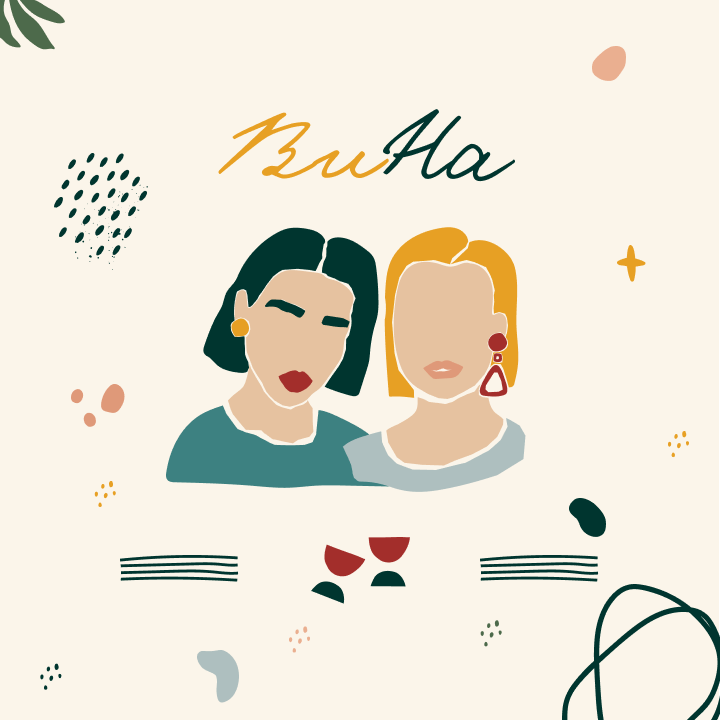 Дизайн опросаИсследование отношения пользователей к подкастамЗдравствуйте!Этот опрос посвящен подкастам — аудиофайлам на определенную тематику, которые выходят с разной периодичностью и публикуются на платформах в Интернете. Нам интересно понять, как интернет-пользователи относятся к подкастам.Время заполнения — около 8 минут. В рамках опроса Вам будет предложено прослушать мой собственный подкаст длительностью около 1 минуты!Заранее спасибо! Ваши ответы очень ценны для написания моего диплома.РАЗДЕЛ 1Слушали ли вы когда-нибудь подкасты?Да (—> В. 3-7)Нет (—> В. 2)Не помню (—> В. 8)Вы ответили, что не слушали подкасты. Почему? Не знал(-а) о подкастах до этого исследованияНе нравится такой формат подачи материалаНет интересных для меня темНе хватает времениНе знаю, где их можно послушать/найтиЗатрудняюсь ответитьДругое (укажите)Как часто вы слушаете подкасты? единожды 1-2 раза в год1-2 раза в месяц более 1-2 раз в месяц Какие категории подкастов вы слушаете?Художественные (целостная, вымышленная, постановочная история в виде сериала без видео) Документальные (расследование, исследование реальных случаев из жизни)Разговорные (обсуждение какой̆-либо темы, интервью)Другое (укажите) А на какие темы?Общество, культура, психология ОбразованиеБизнесНовостиИскусство, музыка, фильмы ЮморСпорт, здоровье, фитнес Наука, технология Другое (укажите) На каком языке? Русский̆ Английский̆ Другой̆ Где вы чаще всего слушаете подкаст? Apple Podcasts Google Podcasts YouTube Яндекс.Музыка Другое (укажите) РАЗДЕЛ 2Собственный подкастВ данном разделе я прошу вас послушать небольшой подкаст, который я записала совместно с моей подругой. Он длится всего минуту!
После окончания прослушивания, пожалуйста, ответьте на вопросы. Мне очень интересно узнать ваше мнение об этом подкасте. Спасибо!A/B-тестированиеНасколько вам понравился данный подкаст по шкале от 1 до 7, где 1 - совсем не понравился, 7 - очень понравился?Насколько данный подкаст показался Вам увлекательным и интересным по шкале от 1 до 7, где 1 - совсем не увлекательный и интересный, 7 - очень увлекательный и интересный?Насколько вам интересная тема подкаста по шкале от 1 до 7, где 1 - совсем не интересна, 7 - очень интересна?Насколько вероятно, что вы бы порекомендовали данный подкаст друзьям или знакомым, по шкале от 1 до 7, где 1 - совсем не вероятно, 7 - очень вероятно?Насколько вероятно, что вы бы поделились данным подкастом в социальных сетях, по шкале от 1 до 7, где 1 - совсем не вероятно, 7 - очень вероятно?Насколько вероятно, что вы бы поставили лайк под этим подкастом, если бы он был опубликован в социальной сети или на медиа-платформе, по шкале от 1 до 7, где 1 - совсем не вероятно, 7 - очень вероятно?Отметьте все утверждения, которые соответствуют реальности.Ведущие рассказывают одну новость за выпуск.В подкасте был приглашенный гость.Подкаст ведут два человека.Это подкаст об экологии.В подкасте присутствует реклама (отмечено —> В.17, не отмечено —> В.18)В подкасте ведущие обсуждают ситуации, которые произошли с ними в реальной жизни.Поле для любых комментариев по поводу подкаста.Какой бренд рекламировался? (Если вы не запомнили, так и напишите!)Упоминался ли в подкасте какой-либо бренд?Да (—> В.19)Нет (—> В.24)Не помню (—> В.20)Какой бренд упоминался? (Если вы не запомнили, так и напишите!)РАЗДЕЛ 3В подкасте упоминался сервис «Future Today».Насколько вам понравилось упоминание бренда в процессе прослушивания подкаста по шкале от 1 до 7, где 1 - совсем не понравилось, 7 - очень понравилось?Насколько упоминание данного сервиса в подкасте был навязчивым по шкале от 1 до 7, где 1 - совсем не навязчиво, 7 - очень навязчиво?Насколько гармонично упоминание данного сервиса вписывается в подкаст по шкале от 1 до 7, где 1 – совсем не гармонично, 7 - очень гармонично?Насколько интересно вам было бы перейти на сайт упоминаемого сервиса после прослушивания подкаста, если бы в описании подкасты была ссылка, ведущая на сайт, по шкале от 1 до 7, где 1 - совсем не интересно, 7 - очень интересно?Знаете ли вы сервис по поиску стажировок «Future Today»?ДаНетЗатрудняюсь ответитьЕсли в предыдущем вопросе вы ответили «Да», то отметьте, как вы относитесь к нему по шкале от 1 до 7, где 1 - совсем плохо, 7 – очень хорошо?Насколько вы согласны со следующими утверждениями?Я замечаю рекламу, встроенную в кино/клипы/подкасты и т.д.Я положительно отношусь к рекламе, встроенной в кино/клипы/подкасты и т.д.Я доверю рекламе, встроенной в кино/клипы/подкасты и т.д.Я чувствую, что мной пытаются манипулировать, когда замечаю рекламу, встроенную в кино/клипы/подкасты и т.д.Используете ли вы сервисы, блокирующие рекламу?ДаНетЗатрудняюсь ответитьПользуетесь ли вы платными подписками на сервисы?ДаНетЗатрудняюсь ответитьЕсли в предыдущем вопросы вы ответили «Да», отметьте, за какие сервисы вы платите.МузыкальныеОнлайн-кинотеатрыАудиокнигиДругое (укажите)Почему вы покупаете подписку?Для получения доступа к большему количеству контентаДля снятия ограничений и доступа к большему функционалуДля отключения рекламыДругое (укажите)РАЗДЕЛ 4Укажите ваш полМужскойЖенскийЗатрудняюсь ответитьУкажите количество ваших полных лет. Какой у вас уровень образования?Неполное среднееСреднееСреднее специальноеНеполное высшееВысшее (бакалавриат или специалитет)Высшее (магистратура)Высшее (аспирантура)Как бы вы охарактеризовали свое материальное положение?Не всегда достаточно денег даже на еду.Хватает денег на еду, но купить одежду — серьезная проблема.Хватает на еду и одежду, но купить телевизор, холодильник или стиральную машину будет сложно.Могу купить основную бытовую технику, но на автомобиль не хватит.Средств хватает на все, кроме таких дорогих приобретений, как квартира или загородный дом.Нет никаких финансовых затруднений, при необходимости могу купить квартиру или дом.Отметьте все социальные сети и мессенджеры, которыми вы пользуетесь.VKInstagramTelegramFacebookTikTokTwitterWhatsAppViberСпасибо!



Значения переменныхОписание переменныхКритерий Хи-квадрат по типу РИ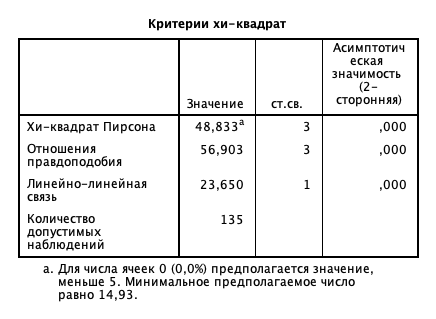 Критерий Хи-квадрат по схожести темы подкаста и РИ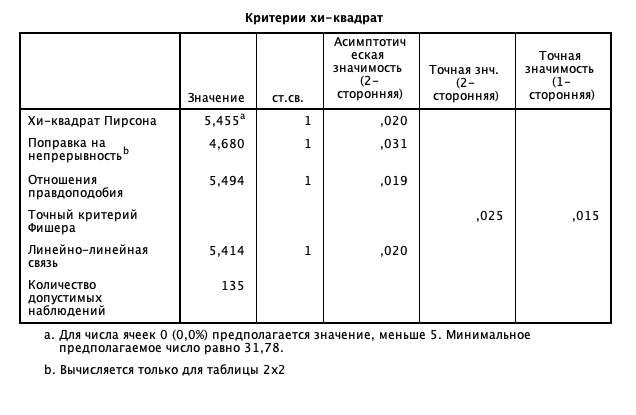  H3, предпосылкиH5, предпосылки регрессииОтсутствие мультиколлинеарности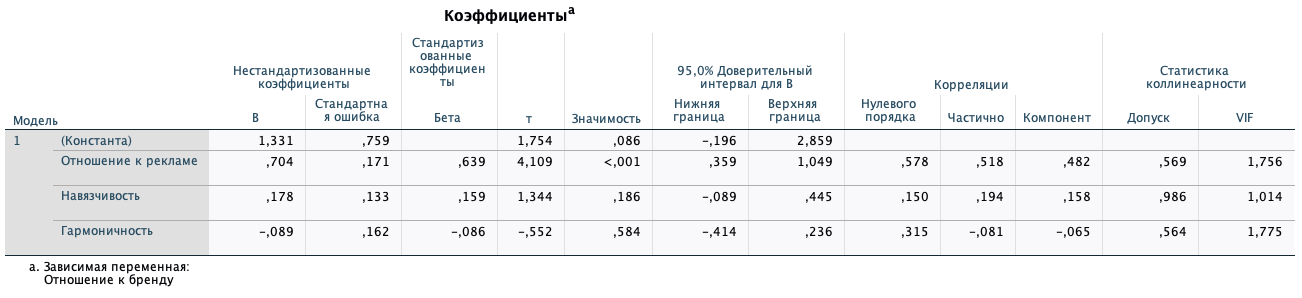 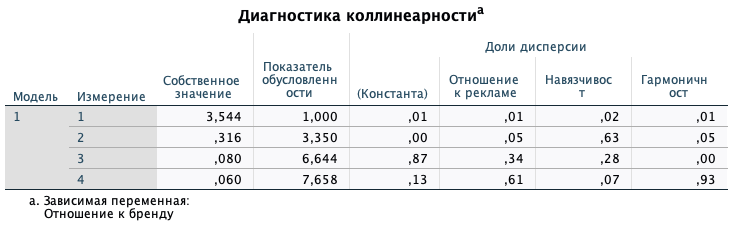 Значения допуска выше 0,2, а значения VIF меньше 10. По строкам нет превышения показателя обусловленности (>10). Предпосылка соблюдается, мультиколлинеарности нет. Гомоскедастичность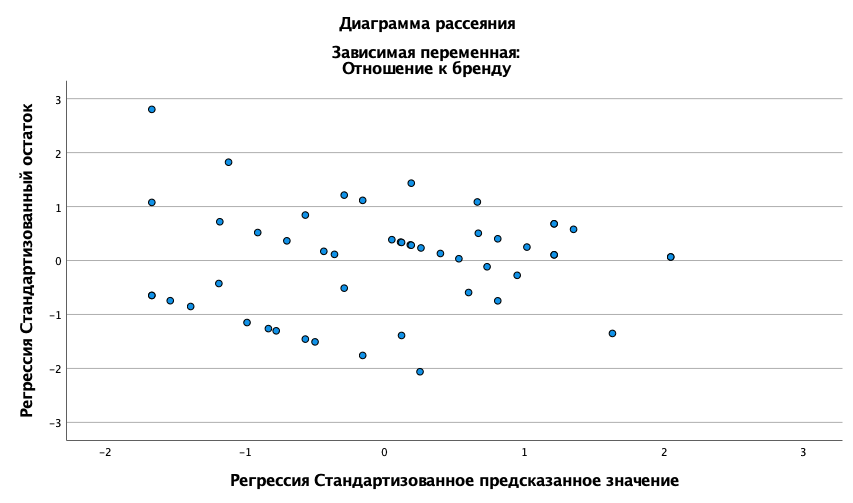 Построенная диаграмма представляет собой скопление точек, между которыми не наблюдается зависимость. Делаем вывод, что остатки распределяются случайно вдоль всего диапазона оцениваемой зависимой переменной. Отсутствие автокорреляции остатков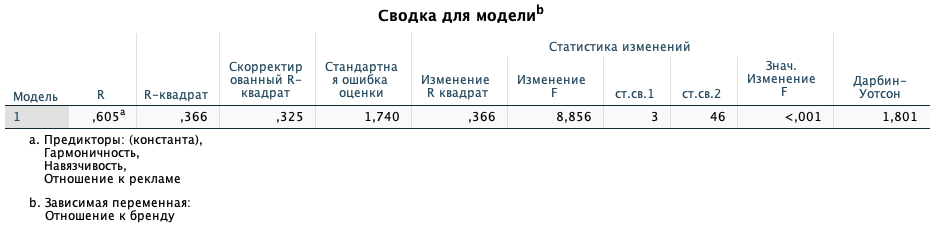 Коэффициент Дарбина-Уотсона равен 1,801, что говорит об отсутствии автокорреляции, так как находится в пределах допустимых значений (1,5 до 2,5).Нормальность распределения остатков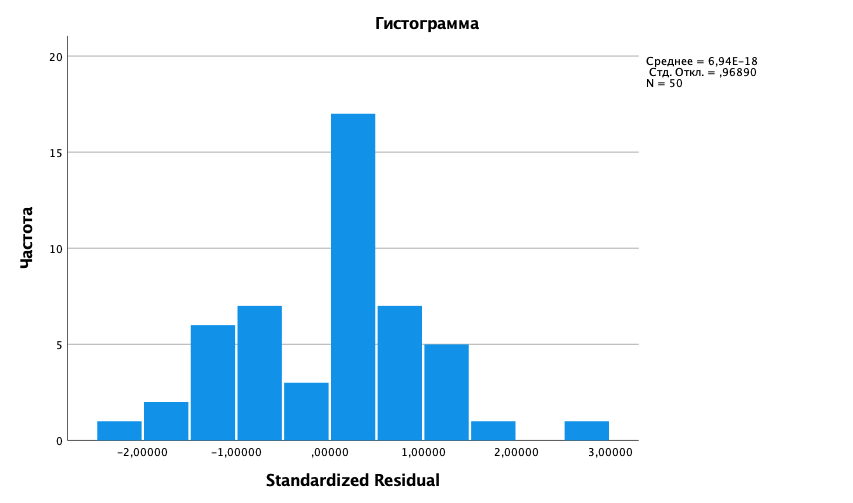 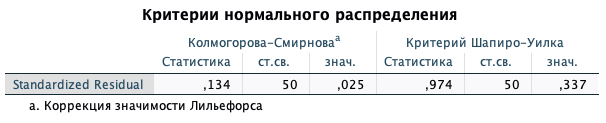 Критерий Колмогорова-Смирнова ниже 0,05, что говорит о том, что принимается альтернативная гипотеза о ненормальном распределении остатков, однако по критерию Шапиро-Уилка нормальность выполняется. Будем считать, что предпосылка выполняется.H6, предпосылки регрессии Отсутствие мультиколлинеарности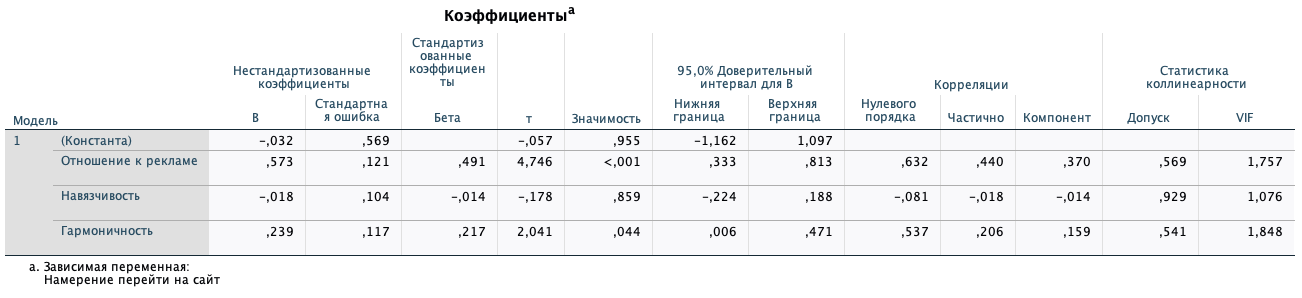 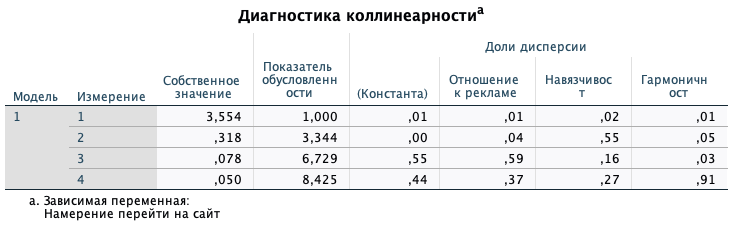 Значения допуска выше 0,2, а значения VIF меньше 10. По строкам нет превышения показателя обусловленности (>10). Предпосылка соблюдается, мультиколлинеарности нет.Гомоскедастичность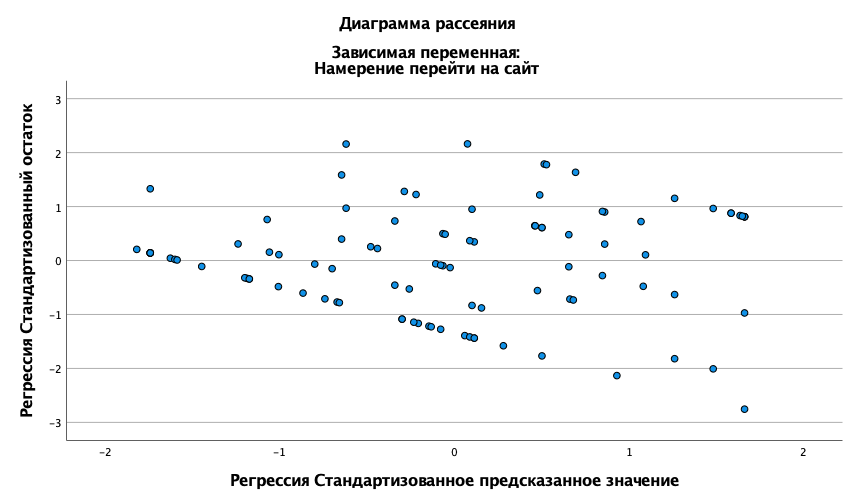 Построенная диаграмма представляет собой скопление точек, между которыми не наблюдается зависимость. Делаем вывод, что остатки распределяются случайно вдоль всего диапазона оцениваемой зависимой переменной.Отсутствие автокорреляции остатков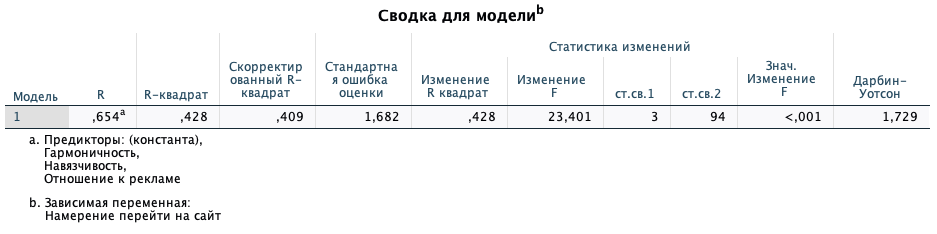 Коэффициент Дарбина-Уотсона равен 1,729, что говорит об отсутствии автокорреляции, так как находится в пределах допустимых значений (1,5 до 2,5)Нормальность распределения остатков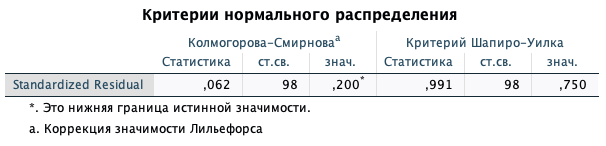 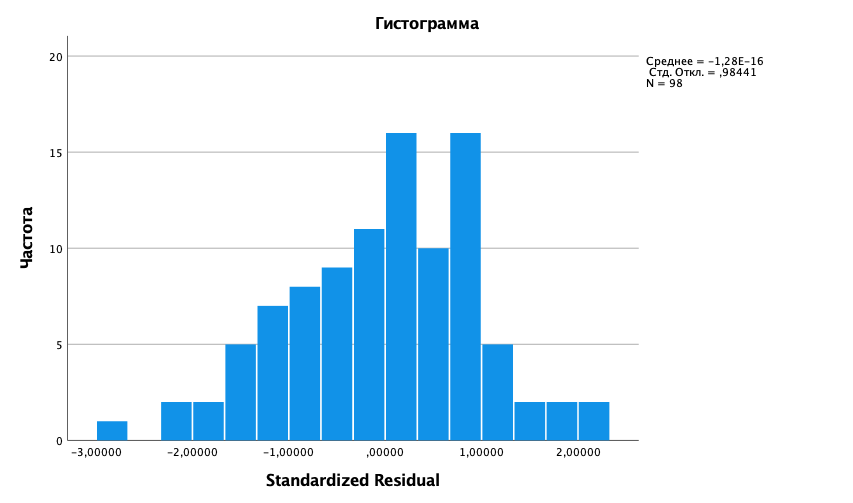 Критерий Колмогорова-Смирнова выше 0,05, что говорит о том, что принимается основная гипотеза о нормальном распределении остатков. H7 (1), предпосылки регрессииОтсутствие мультиколлинеарности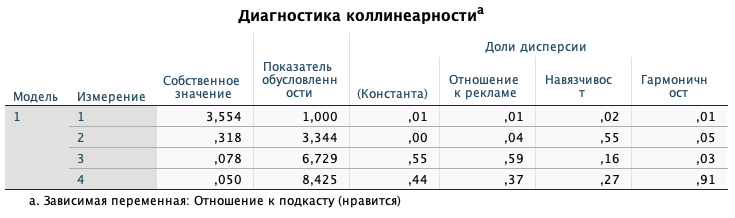 Значения допуска выше 0,2, а значения VIF меньше 10. По строкам нет превышения показателя обусловленности (>10). Предпосылка соблюдается, мультиколлинеарности нет. Гомоскедастичность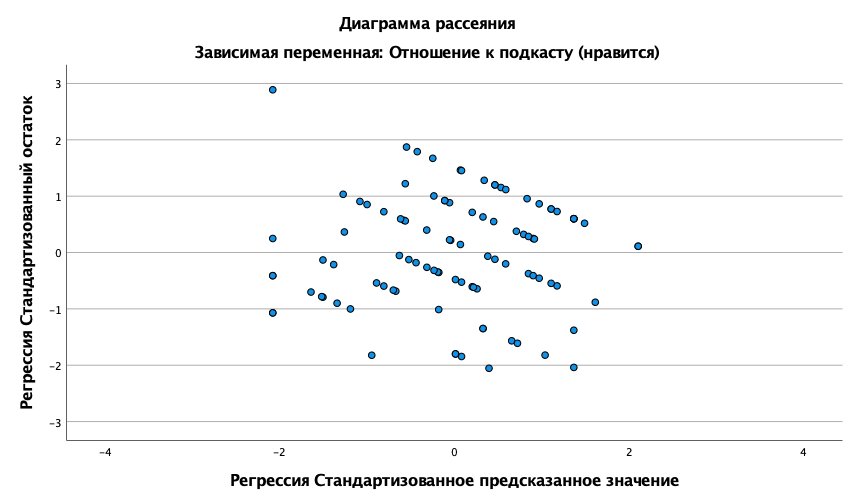 Построенная диаграмма представляет собой скопление точек, между которыми не наблюдается зависимость. Делаем вывод, что остатки распределяются случайно вдоль всего диапазона оцениваемой зависимой переменной. Отсутствие автокорреляции остатков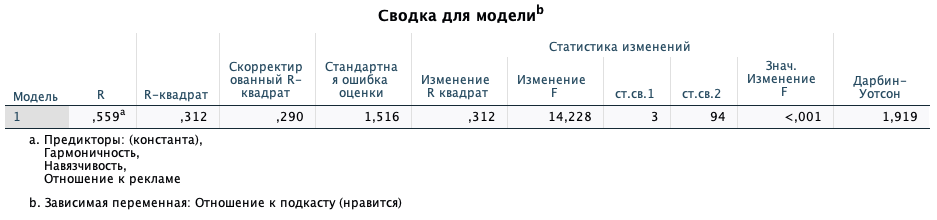 Коэффициент Дарбина-Уотсона равен 1,919, что говорит об отсутствии автокорреляции, так как находится в пределах допустимых значений (1,5 до 2,5) Нормальность распределения остатков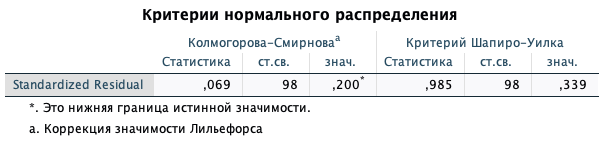 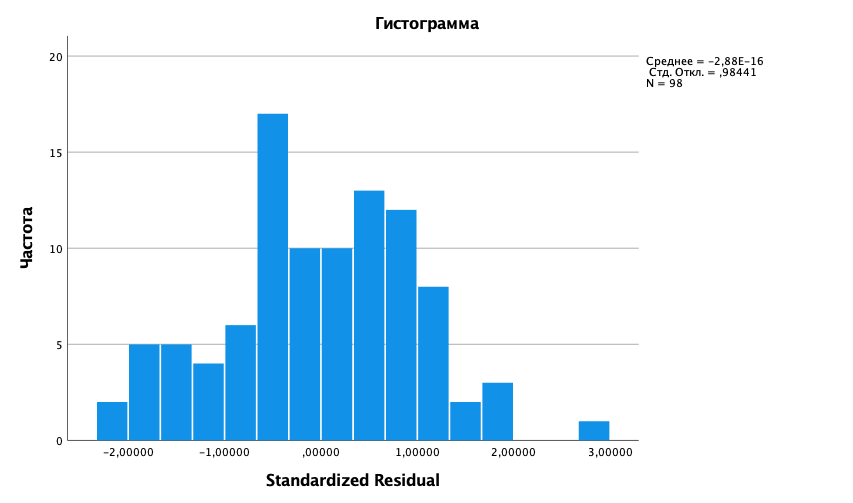 Критерий Колмогорова-Смирнова выше 0,05, что говорит о том, что принимается основная гипотеза о нормальном распределении остатков. H7 (2), предпосылки регрессии Отсутствие мультиколлинеарности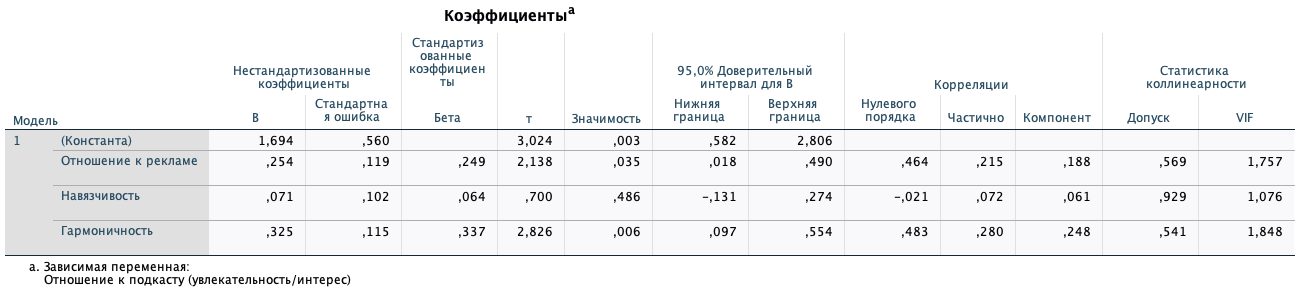 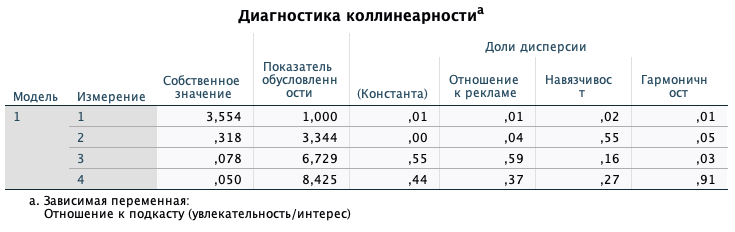 Значения допуска выше 0,2, а значения VIF меньше 10. По строкам нет превышения показателя обусловленности (>10). Предпосылка соблюдается, мультиколлинеарности нет. Гомоскедастичность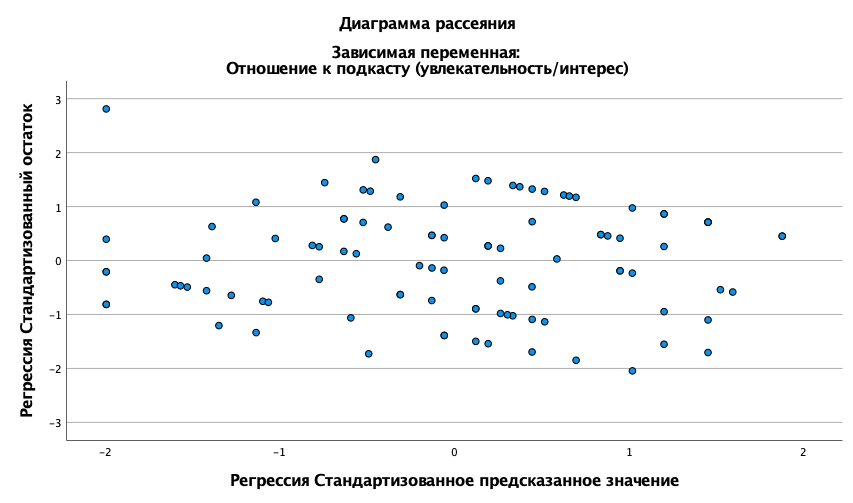 Построенная диаграмма представляет собой скопление точек, между которыми не наблюдается зависимость. Делаем вывод, что остатки распределяются случайно вдоль всего диапазона оцениваемой зависимой переменной.Отсутствие автокорреляции остатков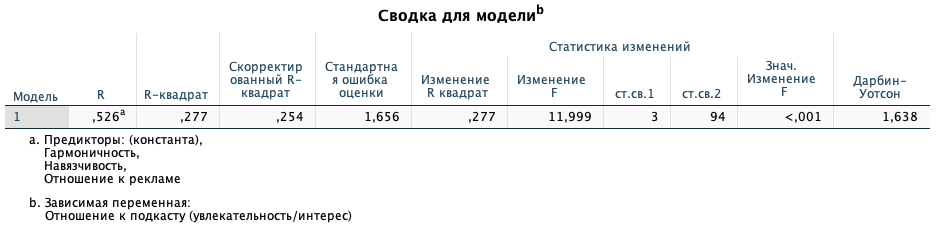 Коэффициент Дарбина-Уотсона равен 1,638, что говорит об отсутствии автокорреляции, так как находится в пределах допустимых значений (1,5 до 2,5) Нормальность распределения остатков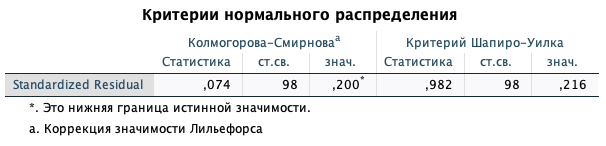 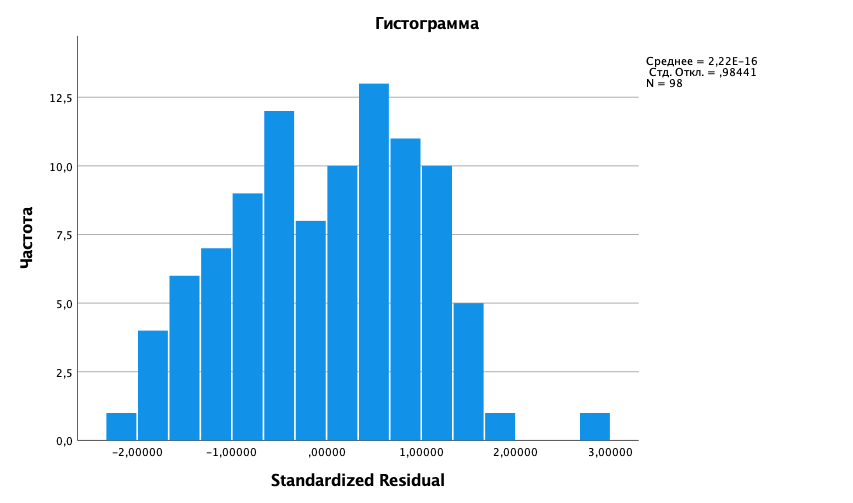 Критерий Колмогорова-Смирнова выше 0,05, что говорит о том, что принимается основная гипотеза о нормальном распределении остатков. H7 (3), предпосылки регрессии Отсутствие мультиколлинеарности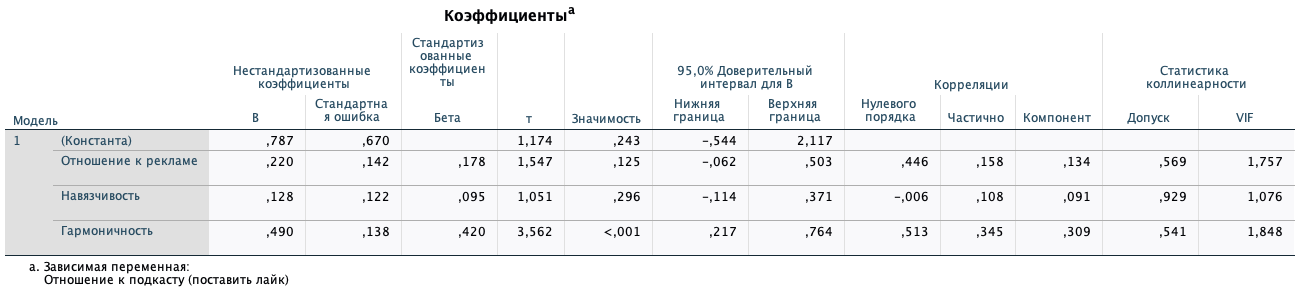 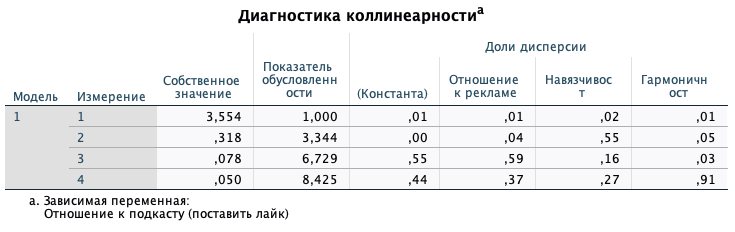 Значения допуска выше 0,2, а значения VIF меньше 10. По строкам нет превышения показателя обусловленности (>10). Предпосылка соблюдается, мультиколлинеарности нет.Гомоскедастичность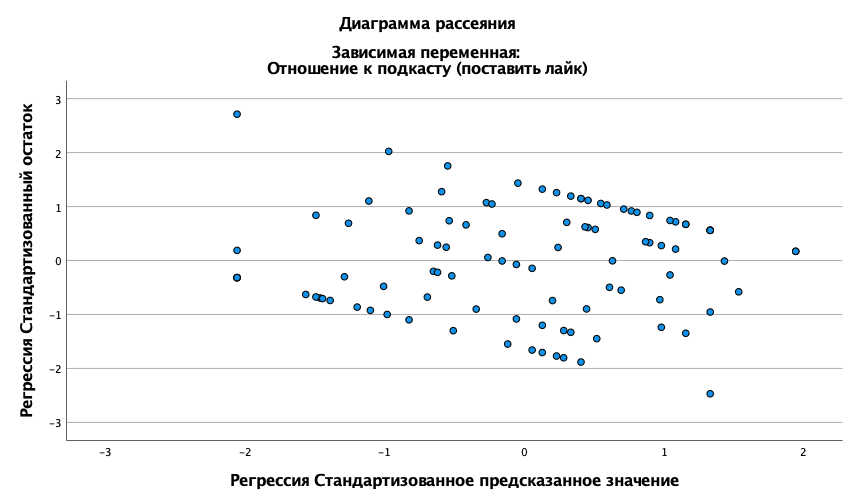 Построенная диаграмма представляет собой скопление точек, между которыми не наблюдается зависимость. Делаем вывод, что остатки распределяются случайно вдоль всего диапазона оцениваемой зависимой переменной.Отсутствие автокорреляции остатков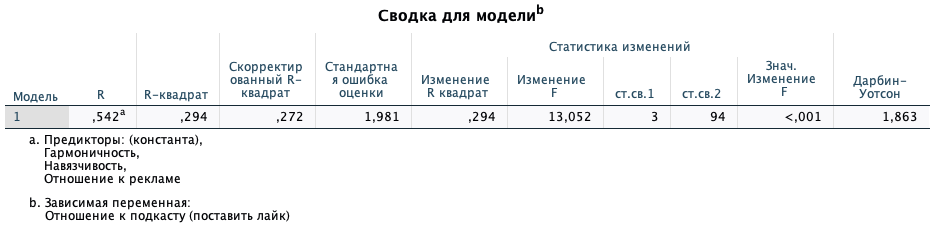 Коэффициент Дарбина-Уотсона равен 1,863, что говорит об отсутствии автокорреляции, так как находится в пределах допустимых значений (1,5 до 2,5)Нормальность распределения остатков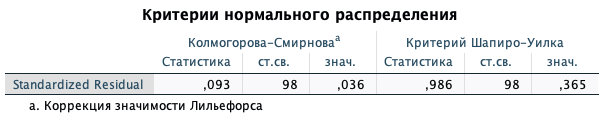 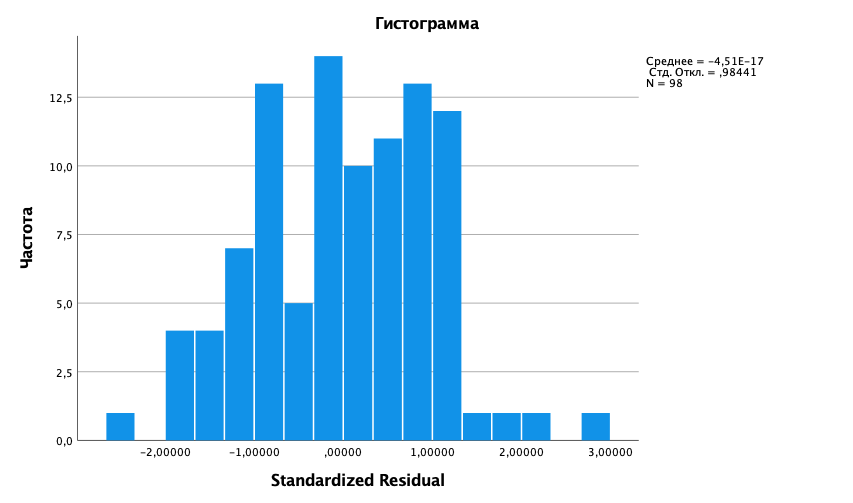 Критерий Колмогорова-Смирнова ниже 0,05, что говорит о том, что принимается альтернативная гипотеза о ненормальном распределении остатков, однако по критерию Шапиро-Уилка нормальность выполняется. Будем считать, что предпосылка выполняется.H8 (1), предпосылки регрессииОтсутствие мультиколлинеарности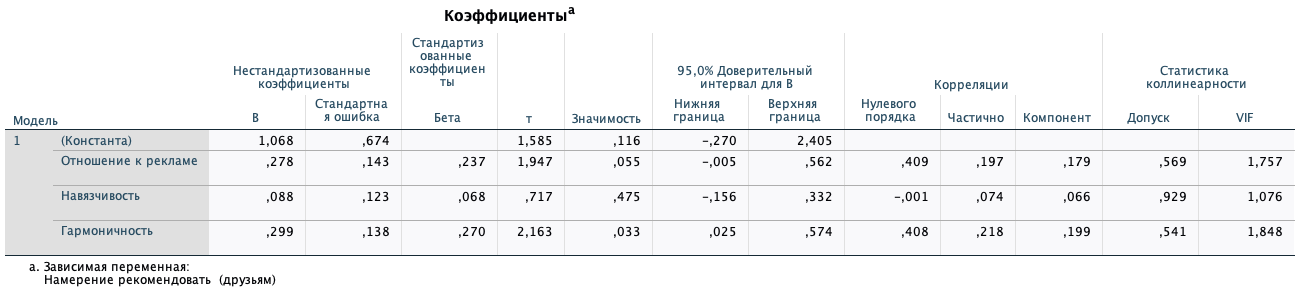 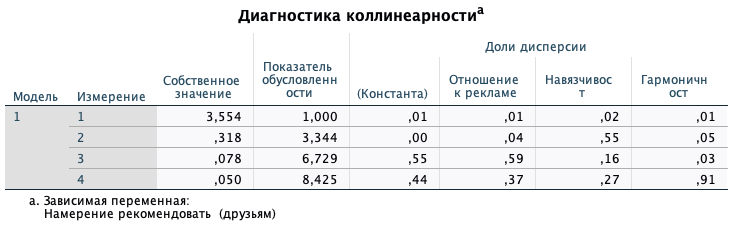 Значения допуска выше 0,2, а значения VIF меньше 10. По строкам нет превышения показателя обусловленности (>10). Предпосылка соблюдается, мультиколлинеарности нет.Гомоскедастичность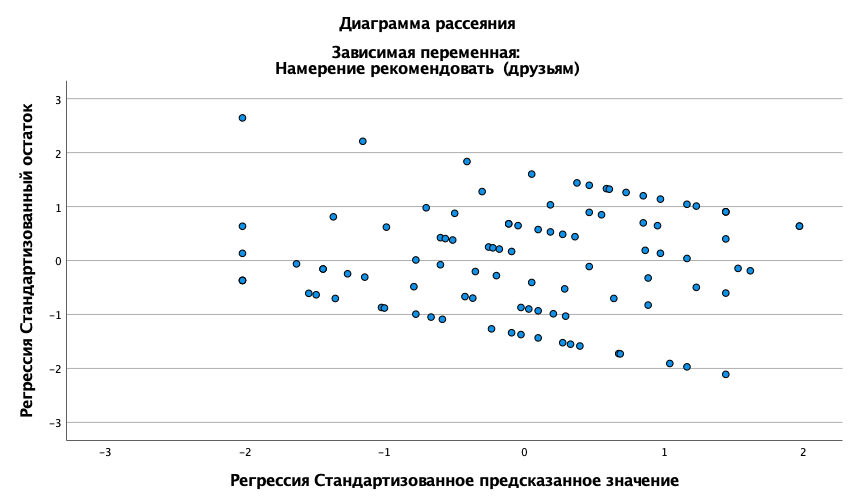 Построенная диаграмма представляет собой скопление точек, между которыми не наблюдается зависимость. Делаем вывод, что остатки распределяются случайно вдоль всего диапазона оцениваемой зависимой переменной. Отсутствие автокорреляции остатков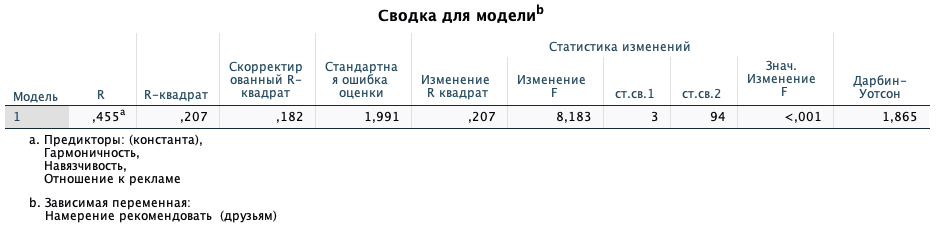 Коэффициент Дарбина-Уотсона равен 1,865, что говорит об отсутствии автокорреляции, так как находится в пределах допустимых значений (1,5 до 2,5)Нормальность распределения остатков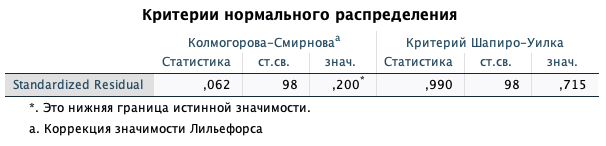 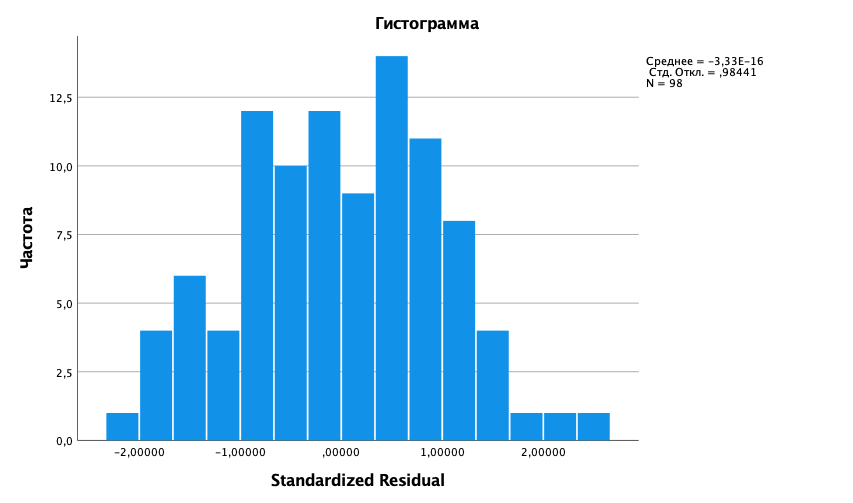 Критерий Колмогорова-Смирнова выше 0,05, что говорит о том, что принимается основная гипотеза о нормальном распределении остатков. H8 (2), предпосылки регрессииОтсутствие мультиколлинеарности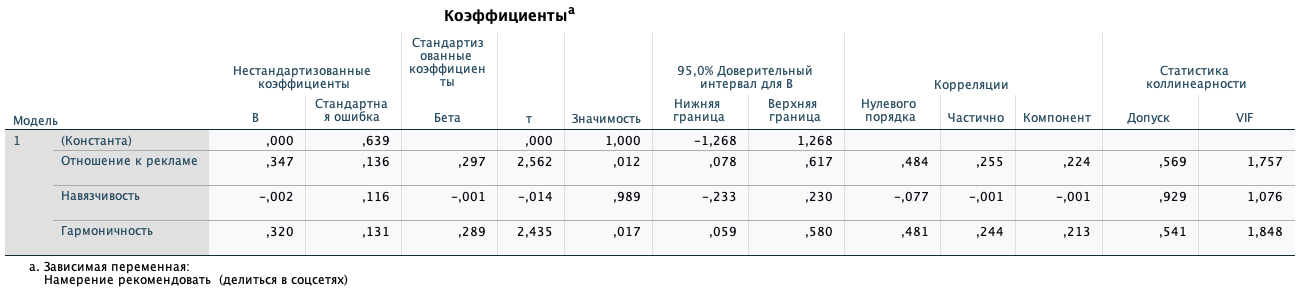 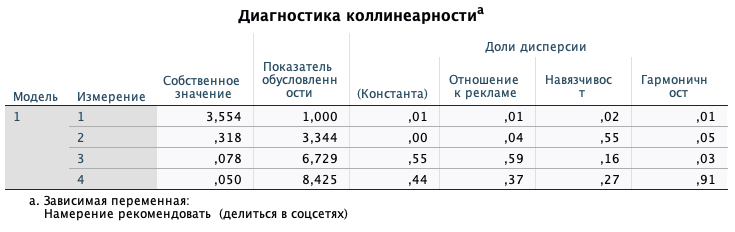 Значения допуска выше 0,2, а значения VIF меньше 10. По строкам нет превышения показателя обусловленности (>10). Предпосылка соблюдается, мультиколлинеарности нет.Гомоскедастичность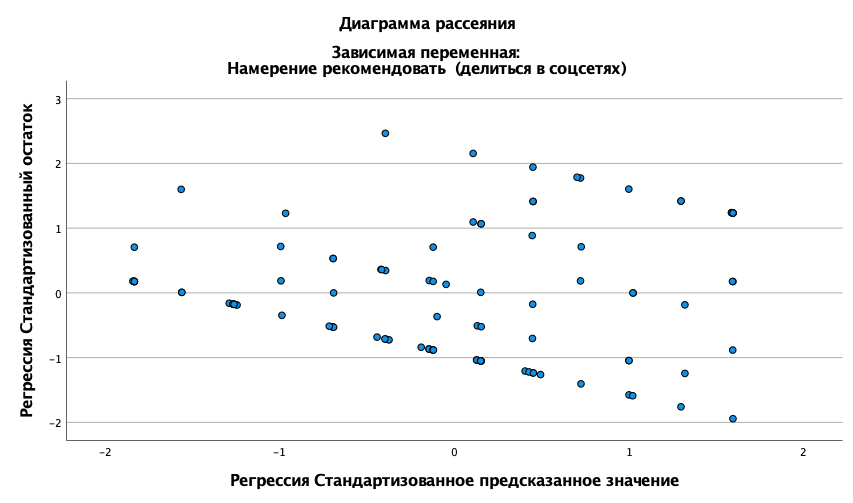 Построенная диаграмма представляет собой скопление точек, между которыми не наблюдается зависимость. Делаем вывод, что остатки распределяются случайно вдоль всего диапазона оцениваемой зависимой переменной. Отсутствие автокорреляции остатков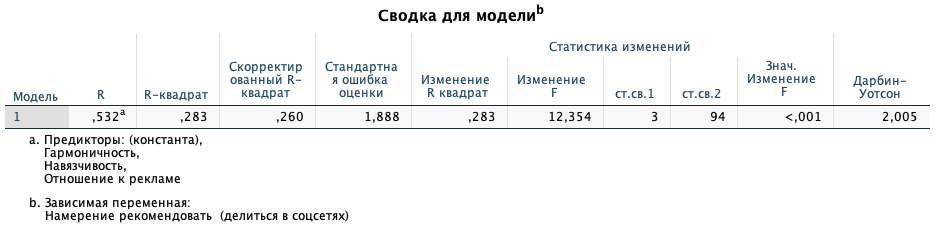 Коэффициент Дарбина-Уотсона равен 2,005, что говорит об отсутствии автокорреляции, так как находится в пределах допустимых значений (1,5 до 2,5)Нормальность распределения остатков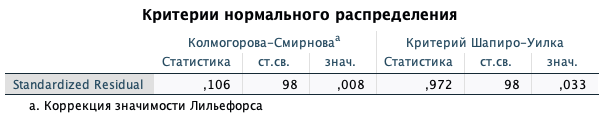 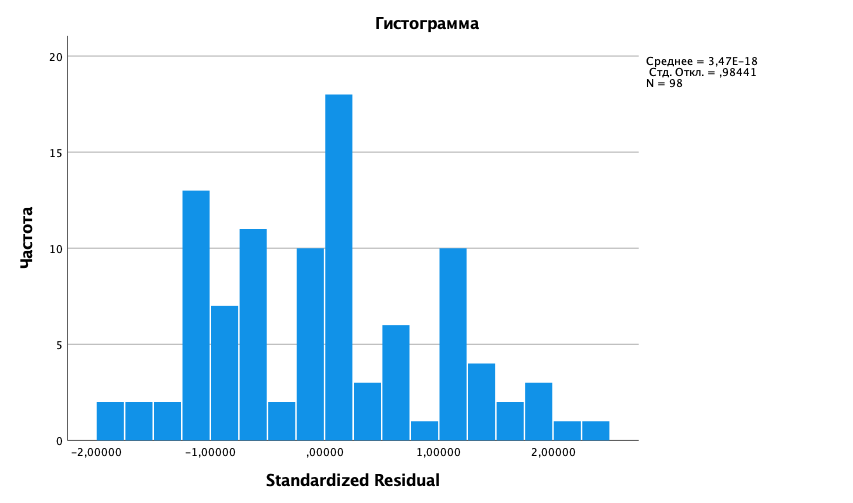 Критерий Колмогорова-Смирнова выше 0,05, что говорит о том, что принимается основная гипотеза о нормальном распределении остатков.ЭпизодУпоминаемый брендЦитатаПодкаст «Blitz & Chips»Подкаст «Blitz & Chips»Подкаст «Blitz & Chips»S07E08: ТаблицыДругой подкаст («К тебе или ко мне»), который произведен той же подкаст студией«Прежде всего хочу вам посоветовать подкаст. Помните, я иногда так делаю. Его делают Кристина и Егор, которые обсуждают важные вещи про отношения, измены и расставания и т.д. Также им свои истории присылают слушатели. Подкаст «К тебе или ко мне», ссылка будет в описании»S07E03: Cyberpunk 2077МегаФон«Спонсор сегодняшнего подкаста «МегаФон» …Один из важных элементов игры Cyberpunk 2077— телефонные звонки и связи, которые ты устанавливаешь с другими персонажами. Как и в жизни, они укрепляются при помощи телефона. Эта игра напомнила, как классно разговаривать с друзьями по телефону. Для этого на счету всегда должны быть деньги. Но это не обязательно: у МегаФона есть линейка тарифов «Без переплат», они позволяют звонить внутри сети при любом балансе, даже в минусе… Оставайтесь всегда на связи с МегаФоном»S05E06: НостальгияСвое мероприятие 
и площадка проведения «Делай культуру»«В эту пятницу будет наша вечеринка в «Делай культуру» на чистых прудах. Я оставлю ссылку в описании подкаста. Приходите»S05E26: «Паразиты»Bookmate«Bookmate — это приложение с аудиокнигами и подкастами по подписке. Слушателям Blitz & Chips Bookmate дарит месяц премиум подписки по промокоду Chips. Для того чтобы активировать промокод, зайдите на bookmate.com/code и вбейте промокод»Подкаст «Деньги пришли»Подкаст «Деньги пришли»Подкаст «Деньги пришли»S04E10: Год назад мы сели в карантин. Наши друзья в Европе все еще по домамАльфа-Банк 
и Либо-либо«Напомню, этот подкаст мы делаем совместно с «Альфа-Банком» и студией подкастов «Либо-Либо», нашим продюсером и звукорежиссером. До встречи через неделю»S03E07: Телефонные мошенники! Почему этого стало так много?Альфа-Банк«Специально приглашенный гость сегодня *звучит слоган компании «Альфа-Банк» * Леша!»Подкаст «Kuji»Подкаст «Kuji»Подкаст «Kuji»Каргинов и Коняев: как получить тройку за сочинениеAviasales«Итак, это рубрика географии от Aviasales. Что ты знаешь про Кемеровскую область?.. Спасибо, это была рубрика от Aviasales, и когда вернутся самолеты, то можно слетать и добраться в эту отдаленную деревню Шестаково»Тип РИКритерииКритерииКритерииКритерииТип РИСхожесть бренда и темы или содержания подкастаОсознание слушателем финансовой связиХарактер рекламного сообщенияИспользование образа и репутации ведущегоРекламный джинглМожет отличатьсяЯвноеСтимулирующий (продуктовый)НетЧтение рекламы ведущим подкастаМожет отличатьсяЯвноеСтимулирующий (продуктовый)ДаРассказ ведущегоСхожиЯвноеСтимулирующий(продуктовый)ДаПартнерское участиеМожет отличаться и быть схожимЯвноеСтимулирующий(продуктовый)НетСпонсорствоМожет отличаться и быть схожимНе очевидноеИмиджевойНетПродакт-плейсментСхожиНеявноеИмиджевой/продуктовыйНетМаркетинг инфлюенсеровСхожиНеявноеИмиджевой/продуктовыйДаТип рекламной интеграцииВероятность распознавания рекламного характера сообщенияОткрытая рекламаВысокаяСпонсорствоСредняяСкрытая рекламаНизкаяФакторыОткрытая рекламаСпонсорская рекламаСкрытая рекламаКонтрольный сценарийВысокая схожесть бренда и темы/ содержания подкастаЗачитывание рекламного сообщения бренда в подкасте на схожую с ним темуУпоминание бренда как спонсора подкаста на схожую с ним темуУпоминание бренда 
в процессе разговора 
на схожую ему темуОтсутствует брендНизкая схожесть бренда и темы/ содержания подкастаЗачитывание рекламного сообщения бренда в подкасте на несхожую с ним темуУпоминание бренда как спонсора подкаста на несхожую с ним тему Упоминание брендав процессе разговора на несхожую с ним темуОтсутствует бренд Тип рекламной интеграцииВариант упоминания брендаВариант упоминания брендаТип рекламной интеграцииСхожий сценарийНесхожийОткрытая— Кстати, знаешь сервис по поиску классных стажировок «Future Today»? Там можно найти любимую работу, которую прогуливать не придется.— Кстати, знаешь сервис по поиску классных стажировок «Future Today»? Там можно найти любимую работу, которую прогуливать не придется.Спонсорство— Ну а мы напоминаем, что записываем этот подкаст при поддержке сервиса по поиску классных стажировок «Future Today». — Ну а мы напоминаем, что записываем этот подкаст при поддержке сервиса по поиску классных стажировок «Future Today». Скрытая— И такое происходит постоянно! Это мы с тобой везучие, нашли нормальную стажировку на Future Today.— И даже ее не прогуливаем!— Интересно, что они делали все это время?— Искали стажировку на Future Today, может быть?— Может быть!Переменная/Сценарийсхожая, открытаясхожая, скрытаясхожая, спонсорствосхожая, контрольныйнесхожая, открытаянесхожая, скрытаянесхожая, спонсорствонесхожая, контрольныйРазмер группы2019161415161817Распознавание сообщения как рекламного (%)85%47,4%87,5%n/a73,3%18,8%55,6%n/aОтношение к сообщениюОтношение к сообщениюОтношение к сообщениюОтношение к сообщениюОтношение к сообщениюОтношение к сообщениюОтношение к сообщениюОтношение к сообщениюОтношение к сообщениюПривлекательность 3,184,363,8n/a3,295,454n/aНавязчивость3,652,862,6n/a2,932,732,44n/aГармоничность4,244,714,27n/a3,865,454,88n/aВоронка брендаВоронка брендаВоронка брендаВоронка брендаВоронка брендаВоронка брендаВоронка брендаВоронка брендаВоронка брендаЗапоминаемость35%(7/20)31,6%(6/19)50%(8/16)n/a6,67%1/1525%4/1611%2/18n/aОтношение к бренду44,64,134,713,114,563,733,71Намерение перейти на сайт бренда2,653,933,332,43,143,733,063,83Воронка подкастаВоронка подкастаВоронка подкастаВоронка подкастаВоронка подкастаВоронка подкастаВоронка подкастаВоронка подкастаВоронка подкастаПривлекательность4,455,375,064,794,44,694,724,41Увлекательность4,2554,694,864,134,194,114,41Интерес к теме3,84,684,6943,84,253,53,41Намерение рекомендовать друзьям3,454,264,313,433,873,753,723,71Намерение поделиться в социальных сетях2,153,472,942,643,073,193,112,53Намерение поставить лайк3,54,584,564,144,25,254,114,18Кол-во лидирующих и проигрывающих позиций1/57/03/01/20/53/11/21/1ФакторФакторСреднее значениеF-статистикаp-valueСхожестьНесхожий4,130,5610,456СхожестьСхожий3,780,5610,456Тип рекламной интеграцииОткрытый3,233,9140,11Тип рекламной интеграцииСкрытый4,913,9140,11Тип рекламной интеграцииСпонсорский3,93,9140,11Эффект взаимодействия——0,4940,687ФакторФакторСреднее значениеF-статистикаp-valueСхожестьНесхожий2,472,2590,136СхожестьСхожий2,982,2590,136Тип рекламной интеграцииОткрытый3,323,0310,033Тип рекламной интеграцииСкрытый2,793,0310,033Тип рекламной интеграцииСпонсорский2,523,0310,033Эффект взаимодействия——0,4080,748ФакторФакторСреднее значениеF-статистикаp-valueСхожестьНесхожий4,620,1720,680СхожестьСхожий4,390,1720,680Тип рекламной интеграцииОткрытый4,051,2800,286Тип рекламной интеграцииСкрытый5,081,2800,286Тип рекламной интеграцииСпонсорский4,571,2800,286Эффект взаимодействия——0,5100,677ФакторФакторСреднее значениеF-статистикаp-valueСхожестьНесхожий3,781,2250,273СхожестьСхожий4,381,2250,273Тип рекламной интеграцииОткрытый3,500,7060,552Тип рекламной интеграцииСкрытый4,580,7060,552Тип рекламной интеграцииСпонсорский3,890,7060,552Эффект взаимодействия——0,1800,910ФакторФакторСреднее значениеF-статистикаp-valueСхожестьНесхожий3,340,5470,461СхожестьСхожий3,180,5470,461Тип рекламной интеграцииОткрытый2,890,8380,476Тип рекламной интеграцииСкрытый3,830,8380,476Тип рекламной интеграцииСпонсорский3,20,8380,476Эффект взаимодействия——0,5090,677ФакторФакторСреднее значениеF-статистикаp-valueСхожестьНесхожий4,561,2290,270СхожестьСхожий4,911,2290,270Тип рекламной интеграцииОткрытый4,430,7240,540Тип рекламной интеграцииСкрытый5,060,7240,540Тип рекламной интеграцииСпонсорский4,880,7240,540Эффект взаимодействия——0,1620,922ФакторФакторСреднее значениеF-статистикаp-valueСхожестьНесхожий4,211,9940,160СхожестьСхожий4,681,9940,160Тип рекламной интеграцииОткрытый4,20,3470,791Тип рекламной интеграцииСкрытый4,630,3470,791Тип рекламной интеграцииСпонсорский4,380,3470,791Эффект взаимодействия——0,1820,908ФакторФакторСреднее значениеF-статистикаp-valueСхожестьНесхожий3,732,3460,128СхожестьСхожий4,292,3460,128Тип рекламной интеграцииОткрытый3,80,9080,439Тип рекламной интеграцииСкрытый4,490,9080,439Тип рекламной интеграцииСпонсорский4,060,9080,439Эффект взаимодействия——0,4740,701ФакторФакторСреднее значениеF-статистикаp-valueСхожестьНесхожий3,760,0720,789СхожестьСхожий3,870,0720,789Тип рекламной интеграцииОткрытый3,870,3690,775Тип рекламной интеграцииСкрытый3,450,3690,775Тип рекламной интеграцииСпонсорский3,630,3690,775Эффект взаимодействия——0,4730,702ФакторФакторСреднее значениеF-статистикаp-valueСхожестьНесхожий2,970,2070,650СхожестьСхожий2,80,2070,650Тип рекламной интеграцииОткрытый2,540,8970,445Тип рекламной интеграцииСкрытый3,340,8970,445Тип рекламной интеграцииСпонсорский3,030,8970,445Эффект взаимодействия——0,5010,682ФакторФакторСреднее значениеF-статистикаp-valueСхожестьНесхожий4,420,3640,548СхожестьСхожий4,170,3640,548Тип рекламной интеграцииОткрытый3,81,3230,270Тип рекламной интеграцииСкрытый4,891,3230,270Тип рекламной интеграцииСпонсорский4,321,3230,270Эффект взаимодействия——0,50,683Тип РИРеспондент распознал сообщение как рекламное Респондент НЕ распознал сообщение как рекламное Всего человекОткрытая80% (28)20% (7)35Скрытая65,7% (23)34,3% (12)35Спонсорство70,6 (24)29,4% (10)34Контрольный3,2% (1)96,8% (30)31Респондент распознал сообщение как рекламное Респондент НЕ распознал сообщение как рекламное Всего человекВысокая схожесть бренда и темы/ содержания подкаста58% (40)42% (29)69Низкая схожесть бренда и темы/ содержания подкаста37,9% (25)62,1% (41)66Среднее значение (ст. отклонение)Среднее значение (ст. отклонение)Результаты 
T-теста (p-value)Распознал (-а) сообщение как рекламноеНЕ распознал (-а) сообщение как рекламное Результаты 
T-теста (p-value)Привлекательность3,824,210,990 (0,325)Навязчивость3,121,97-3,317 (0,001)Гармоничность4,44,70,698 (0,487)Независимая переменнаяЗапоминаемость брендаЗапоминаемость брендаЗапоминаемость брендаНезависимая переменнаяКоэффициенты регрессииОтношение шансовp-valueКонстанта-14,3910,0001Привлекательность0,8472,3330,013Гармоничность-0,8770,4160,015Навязчивость0,1910,8260,414Использование сервисов, блокирующих рекламу0,2890,7490,685Премиум-подписки-1,4450,2360,137Показатели качества моделиПоказатели качества моделиПоказатели качества моделиПоказатели качества моделиR-квадрат Найджелкерка0,5100,5100,510Критерий Хосмера-Лемешева10,844 (0,211)10,844 (0,211)10,844 (0,211)Точность классификации84%84%84%Значимость модели0,0170,0170,017Независимая переменнаяОтношение к брендуОтношение к брендуНезависимая переменнаяКоэффициенты регрессииp-valueКонстанта1,3310,086Привлекательность0,7040,000Гармоничность-0,0890,584Навязчивость0,1780,186Показатели качества моделиПоказатели качества моделиПоказатели качества моделиСкорректированный 
R-квадрат0,3250,325F-статистика8.8568.856Значимость модели0,0000,000Независимая переменнаяНамерение перейти на сайт брендаНамерение перейти на сайт брендаНезависимая переменнаяКоэффициенты регрессииp-valueКонстанта-0,0320,955Привлекательность0,5730,000Гармоничность0,2390,044Навязчивость-0,0180,859Показатели качества моделиПоказатели качества моделиСкорректированный 
R-квадрат0,409F-статистика23,401Значимость модели0,000Независимая переменнаяПривлекательность подкастаПривлекательность подкастаНезависимая переменнаяКоэффициенты регрессииp-valueКонстанта1,9200,000Привлекательность0,2610,018Гармоничность0,3170,003Навязчивость0,1240,190Показатели качества моделиПоказатели качества моделиПоказатели качества моделиСкорректированный 
R-квадрат0,2900,290F-статистика14,22814,228Значимость модели0,0000,000Независимая переменнаяУвлекательность подкастаУвлекательность подкастаНезависимая переменнаяКоэффициенты регрессииp-valueКонстанта1,6940,003Привлекательность0,2540,035Гармоничность0,3250,006Навязчивость0,0710,486Показатели качества моделиПоказатели качества моделиПоказатели качества моделиСкорректированный 
R-квадрат0,2900,290F-статистика14,22814,228Значимость модели0,0000,000Независимая переменнаяНамерение поставить лайкНамерение поставить лайкНезависимая переменнаяКоэффициенты регрессииp-valueКонстанта0,7870,243Привлекательность0,2200,125Гармоничность0,4900,000Навязчивость0,1280,296Показатели качества моделиПоказатели качества моделиПоказатели качества моделиСкорректированный 
R-квадрат0,2720,272F-статистика13,05213,052Значимость модели0,0000,000Независимая переменнаяНамерение рекомендовать друзьямНамерение рекомендовать друзьямНамерение рекомендовать 
в социальных сетяхНамерение рекомендовать 
в социальных сетяхНезависимая переменнаяКоэффициенты регрессииp-valueКоэффициенты регрессииp-valueКонстанта1,0680,1160,0001,000Привлекательность0,2780,0550,3470,012Гармоничность0,2990,0330,3200,017Навязчивость0,0880,475-0,0020,989Показатели качества моделейПоказатели качества моделейПоказатели качества моделейПоказатели качества моделейПоказатели качества моделейСкорректированный 
R-квадрат0,1820,1820,2600,260F-статистика8,8138,81312,35412,354Значимость модели0,0000,0000,0000,000Код переменнойПеременная/вопросЗначения переменнойМетки значенийpodcast_experienceСлушали ли вы когда-нибудь подкасты?1Даpodcast_experienceСлушали ли вы когда-нибудь подкасты?2Нетpodcast_experienceСлушали ли вы когда-нибудь подкасты?3Не помнюpodcast_regularityКак часто вы слушаете подкасты?1слушал(-а) лишь однаждыpodcast_regularityКак часто вы слушаете подкасты?21-2 раза в годpodcast_regularityКак часто вы слушаете подкасты?31-2 раза в месяцpodcast_regularityКак часто вы слушаете подкасты?4более 1-2 раз в месяцscenarioA/B тест1схожая, открытаяscenarioA/B тест2схожая, скрытаяscenarioA/B тест3схожая, спонсорствоscenarioA/B тест4схожая, контрольныйscenarioA/B тест5несхожая, открытаяscenarioA/B тест6несхожая, скрытаяscenarioA/B тест7несхожая, спонсорствоscenarioA/B тест8несхожая, контрольныйbrand_mentionУпоминался ли в подкасте какой-либо бренд?1Даbrand_mentionУпоминался ли в подкасте какой-либо бренд?2Нетbrand_mentionУпоминался ли в подкасте какой-либо бренд?3Не помнюbrand_memoryКакой бренд упоминался/рекламировался?0Неверноbrand_memoryКакой бренд упоминался/рекламировался?1Верно частичноbrand_memoryКакой бренд упоминался/рекламировался?2Верноbrand_memoryКакой бренд упоминался/рекламировался?3Не помнитFT_awarenessЗнаете ли вы сервис по поиску стажировок «Future Today»?1ДаFT_awarenessЗнаете ли вы сервис по поиску стажировок «Future Today»?2НетFT_awarenessЗнаете ли вы сервис по поиску стажировок «Future Today»?3Затрудняюсь ответитьad_blockИспользуете ли вы сервисы, блокирующие рекламу?1Даad_blockИспользуете ли вы сервисы, блокирующие рекламу?2Нетad_blockИспользуете ли вы сервисы, блокирующие рекламу?3Затрудняюсь ответитьsubscriptionПользуетесь ли вы платными подписками на сервисы?1ДаsubscriptionПользуетесь ли вы платными подписками на сервисы?2НетsubscriptionПользуетесь ли вы платными подписками на сервисы?3Затрудняюсь ответитьgenderУкажите ваш пол1МужскойgenderУкажите ваш пол2ЖенскийeducationКакой у вас уровень образования?1Неполное среднееeducationКакой у вас уровень образования?2СреднееeducationКакой у вас уровень образования?3Среднее специальноеeducationКакой у вас уровень образования?4Неполное высшееeducationКакой у вас уровень образования?5Высшее (бакалавриат/специалитет)educationКакой у вас уровень образования?6Высшее (магистратура)educationКакой у вас уровень образования?7Высшее (аспирантура)incomeКак бы вы охарактеризовали свое материальное положение?1Не всегда достаточно денег даже на еду.incomeКак бы вы охарактеризовали свое материальное положение?2Хватает денег на еду, но купить одежду — серьезная проблема.incomeКак бы вы охарактеризовали свое материальное положение?3Хватает на еду и одежду, но купить телевизор, холодильник или стиральную машину будет сложно.incomeКак бы вы охарактеризовали свое материальное положение?4Могу купить основную бытовую технику, но на автомобиль не хватит.incomeКак бы вы охарактеризовали свое материальное положение?5Средств хватает на все, кроме таких дорогих приобретений, как квартира или загородный дом.incomeКак бы вы охарактеризовали свое материальное положение?6Нет никаких финансовых затруднений, при необходимости могу купить квартиру или дом.ad_typeтип РИ1открытаяad_typeтип РИ2скрытаяad_typeтип РИ3спонсорствоad_typeтип РИ4контрольныйcongruencyсхожесть0несхожий congruencyсхожесть1схожийГруппа вопросовКод переменной SPSSМетка переменной SPSSКак измерялась переменнаяБлок 1. Общая информацияБлок 1. Общая информацияБлок 1. Общая информацияБлок 1. Общая информацияТехническая информацияidКод респондентаТекстовое значениеТехническая информацияid_longКод респондента (полный)Текстовое значениеТехническая информацияdate_createdВремя начала опросаТекстовое значениеТехническая информацияdate_modifiedВремя завершения опросаТекстовое значениеТехническая информацияcompletion_timeТекстовое значениеТехническая информацияip_addressip адресТекстовое значениеОпыт слушания подкастовpodcast_experienceСлушали ли вы когда-нибудь подкасты?Выбор 1 значения из списка (см. вкладку "Значения переменных")Опыт слушания подкастовpodcast_regularityКак часто вы слушаете подкасты?Выбор 1 значения из списка (см. вкладку "Значения переменных") (0 - другой блок)Категории подкастов (Какие категории подкастов вы слушаете?)fictionХудожественные (целостная, вымышленная, постановочная история в виде сериала без видео)Бинарная: 0 = Опция не выбрана и 1 = Опция выбранаКатегории подкастов (Какие категории подкастов вы слушаете?)documentaryДокументальные (расследование, исследование реальных случаев из жизни)Бинарная: 0 = Опция не выбрана и 1 = Опция выбранаКатегории подкастов (Какие категории подкастов вы слушаете?)mumble_talkРазговорные (обсуждение какой-либо темы, интервью)Бинарная: 0 = Опция не выбрана и 1 = Опция выбранаКатегории подкастов (Какие категории подкастов вы слушаете?)category_otherДругоеБинарная: 0 = Опция не выбрана и 1 = Опция выбранаКатегории подкастов (Какие категории подкастов вы слушаете?)category_other_txtДругое (укажите, что именно)Текстовое значениеТемы подкастов (А на какие темы?)societyОбщество, культура, психологияБинарная: 0 = Опция не выбрана и 1 = Опция выбранаТемы подкастов (А на какие темы?)educationОбразованиеБинарная: 0 = Опция не выбрана и 1 = Опция выбранаТемы подкастов (А на какие темы?)businessБизнесБинарная: 0 = Опция не выбрана и 1 = Опция выбранаТемы подкастов (А на какие темы?)newsНовостиБинарная: 0 = Опция не выбрана и 1 = Опция выбранаТемы подкастов (А на какие темы?)artИскусство, музыка, фильмыБинарная: 0 = Опция не выбрана и 1 = Опция выбранаТемы подкастов (А на какие темы?)humorЮморБинарная: 0 = Опция не выбрана и 1 = Опция выбранаТемы подкастов (А на какие темы?)sportСпорт, здоровье, фитнесБинарная: 0 = Опция не выбрана и 1 = Опция выбранаТемы подкастов (А на какие темы?)scienceНаука, технологияБинарная: 0 = Опция не выбрана и 1 = Опция выбранаТемы подкастов (А на какие темы?)topic_otherДругоеБинарная: 0 = Опция не выбрана и 1 = Опция выбранаТемы подкастов (А на какие темы?)topic_other_txtДругое (укажите)Текстовое значениеЯзык (А на каком языке?)russianРусскийБинарная: 0 = Опция не выбрана и 1 = Опция выбранаЯзык (А на каком языке?)englishАнглийскийБинарная: 0 = Опция не выбрана и 1 = Опция выбранаЯзык (А на каком языке?)language_otherДругойБинарная: 0 = Опция не выбрана и 1 = Опция выбранаПлатформа (Где вы чаще всего слушаете подкаст?)appleApple PodcastsБинарная: 0 = Опция не выбрана и 1 = Опция выбранаПлатформа (Где вы чаще всего слушаете подкаст?)googleGoogle PodcastsБинарная: 0 = Опция не выбрана и 1 = Опция выбранаПлатформа (Где вы чаще всего слушаете подкаст?)youtubeYouTubeБинарная: 0 = Опция не выбрана и 1 = Опция выбранаПлатформа (Где вы чаще всего слушаете подкаст?)yandex_musicЯндекс.МузыкаБинарная: 0 = Опция не выбрана и 1 = Опция выбранаПлатформа (Где вы чаще всего слушаете подкаст?)platform_otherДругоеБинарная: 0 = Опция не выбрана и 1 = Опция выбранаПлатформа (Где вы чаще всего слушаете подкаст?)platform_other_txtДругое (укажите)Текстовое значениеВы ответили, что не слушали подкасты. Почему?no_knowledgeНе знал(-а) о подкастах до этого исследованияБинарная: 0 = Опция не выбрана и 1 = Опция выбранаВы ответили, что не слушали подкасты. Почему?dislikeНе нравится такой формат подачи материалаБинарная: 0 = Опция не выбрана и 1 = Опция выбранаВы ответили, что не слушали подкасты. Почему?no_interestНет интересных для меня темБинарная: 0 = Опция не выбрана и 1 = Опция выбранаВы ответили, что не слушали подкасты. Почему?no_timeНе хватает времениБинарная: 0 = Опция не выбрана и 1 = Опция выбранаВы ответили, что не слушали подкасты. Почему?no_findНе знаю, где их можно послушать/найтиБинарная: 0 = Опция не выбрана и 1 = Опция выбранаВы ответили, что не слушали подкасты. Почему?idkЗатрудняюсь ответитьБинарная: 0 = Опция не выбрана и 1 = Опция выбранаВы ответили, что не слушали подкасты. Почему?no_otherДругоеБинарная: 0 = Опция не выбрана и 1 = Опция выбранаБлок 2. СценарииБлок 2. СценарииБлок 2. СценарииБлок 2. СценарииA/B тестscenarioСлучайный сценарий, которые попался респондентуВыбор 1 значения из списка (см. вкладку "Значения переменных")Насколько вам понравился данный подкаст?podcast_likenessОтношение к подкасту (нравится)Шкала Лайкерта от 1 = совсем НЕ понравился до  7 = очень понравилсяНасколько данный подкаст показался Вам увлекательным и интересным?podcast_interestОтношение к подкасту (увлекательность/интерес)Шкала Лайкерта от 1 = совсем НЕ увлекательный и интересный до  7 = очень увлекательный и интересныйНасколько вам интересная тема подкаста?podcast_topicОтношение к подкасту (интересная тема)Шкала Лайкерта от 1 = совсем НЕ интересна до  7 = очень интереснаНасколько вероятно, что вы бы порекомендовали данный подкаст друзьям или знакомым?podcast_recommendНамерение рекомендовать  (друзьям)Шкала Лайкерта от 1 = совсем НЕ вероятно до  7 = очень вероятноНасколько вероятно, что вы бы поделились данным подкастом в социальных сетях?podcast_share_in_smНамерение рекомендовать  (делиться в соцсетях)Шкала Лайкерта от 1 = совсем НЕ вероятно до  7 = очень вероятноНасколько вероятно, что вы бы поставили лайк под этим подкастом, если бы он был опубликован в социальной сети или на медиа-платформе?podcast_like_in_smОтношение к подкасту (поставить лайк)Шкала Лайкерта от 1 = совсем НЕ вероятно до  7 = очень вероятноОтметьте все утверждения, которые соответствуют реальности. (случайный порядок ответов каждый раз)statement_1Подкаст ведут два человека.Бинарная: 0 = Опция не выбрана и 1 = Опция выбранаОтметьте все утверждения, которые соответствуют реальности. (случайный порядок ответов каждый раз)statement_2В подкасте ведущие обсуждают ситуации, которые произошли с ними в реальной жизни.Бинарная: 0 = Опция не выбрана и 1 = Опция выбранаОтметьте все утверждения, которые соответствуют реальности. (случайный порядок ответов каждый раз)statement_3Это подкаст об экологии.Бинарная: 0 = Опция не выбрана и 1 = Опция выбранаОтметьте все утверждения, которые соответствуют реальности. (случайный порядок ответов каждый раз)statement_4В подкасте присутствует рекламаБинарная: 0 = Опция не выбрана и 1 = Опция выбранаОтметьте все утверждения, которые соответствуют реальности. (случайный порядок ответов каждый раз)statement_5Ведущие рассказывают одну новость за выпуск.Бинарная: 0 = Опция не выбрана и 1 = Опция выбранаОтметьте все утверждения, которые соответствуют реальности. (случайный порядок ответов каждый раз)statement_6В подкасте был приглашенный гость.Бинарная: 0 = Опция не выбрана и 1 = Опция выбранаБлок 3. О рекламеБлок 3. О рекламеБлок 3. О рекламеБлок 3. О рекламеУпоминался ли в подкасте какой-либо бренд?brand_mentionУпоминание брендаВыбор 1 значения из списка (см. вкладку "Значения переменных")Какой бренд упоминался? (Если вы не запомнили, так и напишите!)brand_memory_mЗапоминаемость бренда (упоминание)Выбор 1 значения из списка (см. вкладку "Значения переменных")Какой бренд упоминался? (Если вы не запомнили, так и напишите!)brand_memory_adЗапоминаемость бренда (реклама)Выбор 1 значения из списка (см. вкладку "Значения переменных")—brand_memory_txtЗапоминаемость брендаТекстовое значениеНасколько вам понравилось упоминание бренда в процессе прослушивания подкаста?ad_likenessОтношение к рекламеШкала Лайкерта от 1 = совсем НЕ понравилось до  7 = очень понравилосьНасколько упоминание данного сервиса в подкасте был навязчивым?ad_intrusivenessНавязчивостьШкала Лайкерта от 1 - совсем не навязчиво, 7 - очень навязчивоНасколько гармонично упоминание данного сервиса вписывается в подкаст?ad_harmonyГармоничностьШкала Лайкерта от 1 – совсем не гармонично, 7 - очень гармоничноНасколько интересно вам было бы перейти на сайт упоминаемого сервиса после прослушивания подкаста, если бы в описании подкасты была ссылка, ведущая на сайт?ad_intentionНамерение перейти на сайтШкала от 1 - совсем не интересно, 7 - очень интересноБлок 4. Future TodayБлок 4. Future TodayБлок 4. Future TodayБлок 4. Future TodayЗнаете ли вы сервис по поиску стажировок «Future Today»?FT_awarenessЗнание брендаВыбор 1 значения из списка (см. вкладку "Значения переменных")Если в предыдущем вопросе вы ответили «Да», то отметьте, как вы относитесь к нему.FT_atittudeОтношение к брендуШкала Лайкерта от 1 - совсем плохо, 7 – очень хорошоБлок 5. Отношение с рекламойБлок 5. Отношение с рекламойБлок 5. Отношение с рекламойБлок 5. Отношение с рекламойНасколько вы согласны со следующими утверждениями?about_ad_1Я замечаю рекламу, встроенную в кино/клипы/подкасты и т.д.Шкала Лайкерта от 1 - крайне не согласен, 5 – полностью согласенНасколько вы согласны со следующими утверждениями?about_ad_2Я положительно отношусь к рекламе, встроенной в кино/клипы/подкасты и т.д.Шкала Лайкерта от 1 - крайне не согласен, 5 – полностью согласенНасколько вы согласны со следующими утверждениями?about_ad_3Я доверю рекламе, встроенной в кино/клипы/подкасты и т.д.Шкала Лайкерта от 1 - крайне не согласен, 5 – полностью согласенНасколько вы согласны со следующими утверждениями?about_ad_4Я чувствую, что мной пытаются манипулировать, когда замечаю рекламу, встроенную в кино/клипы/подкасты и т.д.Шкала Лайкерта от 1 - крайне не согласен, 5 – полностью согласенИспользуете ли вы сервисы, блокирующие рекламу?ad_blockИспользование сервисов блокировки рекламыВыбор 1 значения из списка (см. вкладку "Значения переменных")Пользуетесь ли вы платными подписками на сервисы?subscriptionПлатные подпискиВыбор 1 значения из списка (см. вкладку "Значения переменных")Если в предыдущем вопросы вы ответили «Да», отметьте, за какие сервисы вы платите.musicМузыкальныеБинарная: 0 = Опция не выбрана и 1 = Опция выбранаЕсли в предыдущем вопросы вы ответили «Да», отметьте, за какие сервисы вы платите.streamingОнлайн-кинотеатрыБинарная: 0 = Опция не выбрана и 1 = Опция выбранаЕсли в предыдущем вопросы вы ответили «Да», отметьте, за какие сервисы вы платите.audiobooksАудиокнигиБинарная: 0 = Опция не выбрана и 1 = Опция выбранаЕсли в предыдущем вопросы вы ответили «Да», отметьте, за какие сервисы вы платите.otherДругоеБинарная: 0 = Опция не выбрана и 1 = Опция выбранаЕсли в предыдущем вопросы вы ответили «Да», отметьте, за какие сервисы вы платите.other_txtДругое (укажите)Текстовое значениеПочему вы покупаете подписку?reason_1Для получения доступа к большему количеству контентаБинарная: 0 = Опция не выбрана и 1 = Опция выбранаПочему вы покупаете подписку?reason_2Для снятия ограничений и доступа к большему функционалуБинарная: 0 = Опция не выбрана и 1 = Опция выбранаПочему вы покупаете подписку?reason_3Для отключения рекламыБинарная: 0 = Опция не выбрана и 1 = Опция выбранаПочему вы покупаете подписку?reason_4ДругоеБинарная: 0 = Опция не выбрана и 1 = Опция выбранаПочему вы покупаете подписку?reason_4_txtДругое (укажите)Текстовое значениеБлок 6. Личная информацияБлок 6. Личная информацияБлок 6. Личная информацияБлок 6. Личная информацияУкажите ваш полgenderПолВыбор 1 значения из списка (см. вкладку "Значения переменных")Укажите количество полных летageВозрастЧисловое значениеКакой у вас уровень образования?educationОбразованиеВыбор 1 значения из списка (см. вкладку "Значения переменных")Как бы вы охарактеризовали свое материальное положение?incomeДоходВыбор 1 значения из списка (см. вкладку "Значения переменных")Отметьте все социальные сети и мессенджеры, которыми вы пользуетесь.VKVKБинарная: 0 = Опция не выбрана и 1 = Опция выбранаОтметьте все социальные сети и мессенджеры, которыми вы пользуетесь.InstagramInstagramБинарная: 0 = Опция не выбрана и 1 = Опция выбранаОтметьте все социальные сети и мессенджеры, которыми вы пользуетесь.TelegramTelegramБинарная: 0 = Опция не выбрана и 1 = Опция выбранаОтметьте все социальные сети и мессенджеры, которыми вы пользуетесь.FacebookFacebookБинарная: 0 = Опция не выбрана и 1 = Опция выбранаОтметьте все социальные сети и мессенджеры, которыми вы пользуетесь.TiktokTiktokБинарная: 0 = Опция не выбрана и 1 = Опция выбранаОтметьте все социальные сети и мессенджеры, которыми вы пользуетесь.TwitterTwitterБинарная: 0 = Опция не выбрана и 1 = Опция выбранаОтметьте все социальные сети и мессенджеры, которыми вы пользуетесь.WhatsAppWhatsAppБинарная: 0 = Опция не выбрана и 1 = Опция выбранаОтметьте все социальные сети и мессенджеры, которыми вы пользуетесь.ViberViberБинарная: 0 = Опция не выбрана и 1 = Опция выбранаРаспозналРаспозналНе распозналНе распозналT-тестT-тестсреднееp-valueСреднее 
(ст. отклонение)p-valueРезультатp-valueПривлекательностьБлизко 
к нормальному0,046Однородны0,1530,9900,325НавязчивостьНенормальное0,00Однородны0,471-3,3170,001ГармоничностьНенормальное0,00Однородны0,1720,6980,487